Michigan Department of Environment, Great Lakes, and Energy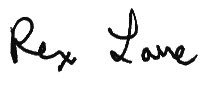 ______________________________________Rex Lane, District Supervisor TABLE OF CONTENTSAUTHORITY AND ENFORCEABILITY	4A.  GENERAL CONDITIONS	5Permit Enforceability	5General Provisions	5Equipment & Design	6Emission Limits	6Testing/Sampling	6Monitoring/Recordkeeping	7Certification & Reporting	7Permit Shield	8Revisions	9Reopenings	9Renewals	10Stratospheric Ozone Protection	10Risk Management Plan	10Emission Trading	10Permit to Install (PTI)	11B.  SOURCE-WIDE CONDITIONS	12C.  EMISSION UNIT SPECIAL CONDITIONS	16EMISSION UNIT SUMMARY TABLE	16EU1725	25EUGasTank	28D.  FLEXIBLE GROUP SPECIAL CONDITIONS	30FLEXIBLE GROUP SUMMARY TABLE	30FG-477_Coating	33FG-488_Coating	36FG-2028_Coating	40FG2983CoatOxdOn	43FG2983CoatOxdOff	46FG-20108_Baking	49FG-3210_Coating	52FG-32104_Coating	55FGBLD-4Rice/Bran	59FG-17-20-32Cereal	65FGBLD-29Cereal	72FG32BLD-CCP	79FGGrainReceiving	83FG-Milling	86FGBOILERS	91FGCAM_UNITS	93FG-MACT4Z-EMERG	96FG-RULE287(2)(c)	100FGRULE290	102FGCOLDCLEANERS	105E.  NON-APPLICABLE REQUIREMENTS	107APPENDICES	108Appendix 1.  Acronyms and Abbreviations	108Appendix 2.  Schedule of Compliance	109Appendix 3.  Monitoring Requirements	110Appendix 4.  Recordkeeping	110Appendix 5.  Testing Procedures	110Appendix 6.  Permits to Install	110Appendix 7.  Emission Calculations	111Appendix 8.  Reporting	111Appendix 9.  Preventative Maintenance Plan	112Appendix 10.  Malfunction Abatement Plan	112AUTHORITY AND ENFORCEABILITYFor the purpose of this permit, the permittee is defined as any person who owns or operates an emission unit at a stationary source for which this permit has been issued.  The department is defined in Rule 104(d) as the Director of the Michigan Department of Environment, Great Lakes, and Energy (EGLE) or his or her designee.The permittee shall comply with all specific details in the permit terms and conditions and the cited underlying applicable requirements.  All terms and conditions in this ROP are both federally enforceable and state enforceable unless otherwise footnoted.  Certain terms and conditions are applicable to most stationary sources for which an ROP has been issued.  These general conditions are included in Part A of this ROP.  Other terms and conditions may apply to a specific emission unit, several emission units which are represented as a flexible group, or the entire stationary source which is represented as a Source-Wide group.  Special conditions are identified in Parts B, C, D and/or the appendices.In accordance with Rule 213(2)(a), all underlying applicable requirements are identified for each ROP term or condition.  All terms and conditions that are included in a PTI are streamlined, subsumed and/or is state-only enforceable will be noted as such.In accordance with Section 5507 of Act 451, the permittee has included in the ROP application a compliance certification, a schedule of compliance, and a compliance plan.  For applicable requirements with which the source is in compliance, the source will continue to comply with these requirements.  For applicable requirements with which the source is not in compliance, the source will comply with the detailed schedule of compliance requirements that are incorporated as an appendix in this ROP.  Furthermore, for any applicable requirements effective after the date of issuance of this ROP, the stationary source will meet the requirements on a timely basis, unless the underlying applicable requirement requires a more detailed schedule of compliance.Issuance of this permit does not obviate the necessity of obtaining such permits or approvals from other units of government as required by law.A.  GENERAL CONDITIONSPermit EnforceabilityAll conditions in this permit are both federally enforceable and state enforceable unless otherwise noted. (R 336.1213(5))Those conditions that are hereby incorporated in a state-only enforceable Source-Wide PTI pursuant to Rule 201(2)(d) are designated by footnote one.  (R 336.1213(5)(a), R 336.1214a(5))Those conditions that are hereby incorporated in a federally enforceable Source-Wide PTI pursuant to Rule 201(2)(c) are designated by footnote two.  (R 336.1213(5)(b), R 336.1214a(3))General ProvisionsThe permittee shall comply with all conditions of this ROP.  Any ROP noncompliance constitutes a violation of Act 451, and is grounds for enforcement action, for ROP revocation or revision, or for denial of the renewal of the ROP.  All terms and conditions of this ROP that are designated as federally enforceable are enforceable by the Administrator of the United States Environmental Protection Agency (USEPA) and by citizens under the provisions of the federal Clean Air Act (CAA).  Any terms and conditions based on applicable requirements which are designated as “state-only” are not enforceable by the USEPA or citizens pursuant to the CAA.  (R 336.1213(1)(a))It shall not be a defense for the permittee in an enforcement action that it would have been necessary to halt or reduce the permitted activity in order to maintain compliance with the conditions of this ROP.  (R 336.1213(1)(b))This ROP may be modified, revised, or revoked for cause.  The filing of a request by the permittee for a permit modification, revision, or termination, or a notification of planned changes or anticipated noncompliance does not stay any ROP term or condition.  This does not supersede or affect the ability of the permittee to make changes, at the permittee’s own risk, pursuant to Rule 215 and Rule 216.  (R 336.1213(1)(c))The permittee shall allow the department, or an authorized representative of the department, upon presentation of credentials and other documents as may be required by law and upon stating the authority for and purpose of the investigation, to perform any of the following activities:  (R 336.1213(1)(d))Enter, at reasonable times, a stationary source or other premises where emissions-related activity is conducted or where records must be kept under the conditions of the ROP.Have access to and copy, at reasonable times, any records that must be kept under the conditions of the ROP.Inspect, at reasonable times, any of the following:Any stationary source.Any emission unit.Any equipment, including monitoring and air pollution control equipment.Any work practices or operations regulated or required under the ROP.As authorized by Section 5526 of Act 451, sample or monitor at reasonable times substances or parameters for the purpose of assuring compliance with the ROP or applicable requirements.The permittee shall furnish to the department, within a reasonable time, any information the department may request, in writing, to determine whether cause exists for modifying, revising, or revoking the ROP or to determine compliance with this ROP.  Upon request, the permittee shall also furnish to the department copies of any records that are required to be kept as a term or condition of this ROP.  For information which is claimed by the permittee to be confidential, consistent with the requirements of the 1976 PA 442, MCL §15.231 et seq., and known as the Freedom of Information Act, the person may also be required to furnish the records directly to the USEPA together with a claim of confidentiality.  (R 336.1213(1)(e))A challenge by any person, the Administrator of the USEPA, or the department to a particular condition or a part of this ROP shall not set aside, delay, stay, or in any way affect the applicability or enforceability of any other condition or part of this ROP.  (R 336.1213(1)(f))The permittee shall pay fees consistent with the fee schedule and requirements pursuant to Section 5522 of Act 451.  (R 336.1213(1)(g))This ROP does not convey any property rights or any exclusive privilege.  (R 336.1213(1)(h))Equipment & DesignAny collected air contaminants shall be removed as necessary to maintain the equipment at the required operating efficiency.  The collection and disposal of air contaminants shall be performed in a manner so as to minimize the introduction of contaminants to the outer air.  Transport of collected air contaminants in Priority I and II areas requires the use of material handling methods specified in Rule 370(2).2  (R 336.1370)Any air cleaning device shall be installed, maintained, and operated in a satisfactory manner and in accordance with the Michigan Air Pollution Control rules and existing law.  (R 336.1910)Emission LimitsUnless otherwise specified in this ROP, the permittee shall comply with Rule 301, which states, in part, “Except as provided in Subrules 2, 3, and 4 of this rule, a person shall not cause or permit to be discharged into the outer air from a process or process equipment a visible emission of a density greater than the most stringent of the following:”2  (R 336.1301(1))A 6-minute average of 20% opacity, except for one 6-minute average per hour of not more than 27% opacity.A limit specified by an applicable federal new source performance standard.The grading of visible emissions shall be determined in accordance with Rule 303.  The permittee shall not cause or permit the emission of an air contaminant or water vapor in quantities that cause, alone or in reaction with other air contaminants, either of the following:Injurious effects to human health or safety, animal life, plant life of significant economic value, or property.1  (R 336.1901(a))Unreasonable interference with the comfortable enjoyment of life and property.1  (R 336.1901(b)) Testing/SamplingThe department may require the owner or operator of any source of an air contaminant to conduct acceptable performance tests, at the owner’s or operator’s expense, in accordance with Rule 1001 and Rule 1003, under any of the conditions listed in Rule 1001(1).2  (R 336.2001)Any required performance testing shall be conducted in accordance with Rule 1001(2), Rule 1001(3) and Rule 1003.  (R 336.2001(2), R 336.2001(3), R 336.2003(1))Any required test results shall be submitted to the Air Quality Division (AQD) in the format prescribed by the applicable reference test method within 60 days following the last date of the test.  (R 336.2001(5))Monitoring/RecordkeepingRecords of any periodic emission or parametric monitoring required in this ROP shall include the following information specified in Rule 213(3)(b)(i), where appropriate.  (R 336.1213(3)(b))The date, location, time, and method of sampling or measurements.The dates the analyses of the samples were performed.The company or entity that performed the analyses of the samples.The analytical techniques or methods used.The results of the analyses.The related process operating conditions or parameters that existed at the time of sampling or measurement.All required monitoring data, support information and all reports, including reports of all instances of deviation from permit requirements, shall be kept and furnished to the department upon request for a period of not less than 5 years from the date of the monitoring sample, measurement, report or application.  Support information includes all calibration and maintenance records and all original strip-chart recordings, or other original data records, for continuous monitoring instrumentation and copies of all reports required by the ROP.  (R 336.1213(1)(e), R 336.1213(3)(b)(ii))Certification & ReportingExcept for the alternate certification schedule provided in Rule 213(3)(c)(iii)(B), any document required to be submitted to the department as a term or condition of this ROP shall contain an original certification by a Responsible Official which state that, based on information and belief formed after reasonable inquiry, the statements and information in the document are true, accurate, and complete.  (R 336.1213(3)(c))A Responsible Official shall certify to the appropriate AQD District Office and to the USEPA that the stationary source is and has been in compliance with all terms and conditions contained in the ROP except for deviations that have been or are being reported to the appropriate AQD District Office pursuant to Rule 213(3)(c).  This certification shall include all the information specified in Rule 213(4)(c)(i) through (v) and shall state that, based on information and belief formed after reasonable inquiry, the statements and information in the certification are true, accurate, and complete.  The USEPA address is:  USEPA, Air Compliance Data - Michigan, Air and Radiation Division, 77 West Jackson Boulevard, Chicago, Illinois 60604-3507.  (R 336.1213(4)(c))The certification of compliance shall be submitted annually for the term of this ROP as detailed in the special conditions, or more frequently if specified in an applicable requirement or in this ROP.  (R 336.1213(4)(c))The permittee shall promptly report any deviations from ROP requirements and certify the reports.  The prompt reporting of deviations from ROP requirements is defined in Rule 213(3)(c)(ii) as follows, unless otherwise described in this ROP.  (R 336.1213(3)(c))For deviations that exceed the emissions allowed under the ROP, prompt reporting means reporting consistent with the requirements of Rule 912 as detailed in Condition 25.  All reports submitted pursuant to this paragraph shall be promptly certified as specified in Rule 213(3)(c)(iii).For deviations which exceed the emissions allowed under the ROP and which are not reported pursuant to Rule 912 due to the duration of the deviation, prompt reporting means the reporting of all deviations in the semiannual reports required by Rule 213(3)(c)(i).  The report shall describe reasons for each deviation and the actions taken to minimize or correct each deviation.For deviations that do not exceed the emissions allowed under the ROP, prompt reporting means the reporting of all deviations in the semiannual reports required by Rule 213(3)(c)(i).  The report shall describe the reasons for each deviation and the actions taken to minimize or correct each deviation.For reports required pursuant to Rule 213(3)(c)(ii), prompt certification of the reports is described in Rule 213(3)(c)(iii) as either of the following:  (R 336.1213(3)(c))Submitting a certification by a Responsible Official with each report which states that, based on information and belief formed after reasonable inquiry, the statements and information in the report are true, accurate, and complete.Submitting, within 30 days following the end of a calendar month during which one or more prompt reports of deviations from the emissions allowed under the ROP were submitted to the department pursuant to Rule 213(3)(c)(ii), a certification by a Responsible Official which states that; “based on information and belief formed after reasonable inquiry, the statements and information contained in each of the reports submitted during the previous month were true, accurate, and complete.”  The certification shall include a listing of the reports that are being certified.  Any report submitted pursuant to Rule 213(3)(c)(ii) that will be certified on a monthly basis pursuant to this paragraph shall include a statement that certification of the report will be provided within 30 days following the end of the calendar month.Semiannually for the term of the ROP as detailed in the special conditions, or more frequently if specified, the permittee shall submit certified reports of any required monitoring to the appropriate AQD District Office.  All instances of deviations from ROP requirements during the reporting period shall be clearly identified in the reports.  (R 336.1213(3)(c)(i))On an annual basis, the permittee shall report the actual emissions, or the information necessary to determine the actual emissions, of each regulated air pollutant as defined in Rule 212(6) for each emission unit utilizing the emissions inventory forms provided by the department.  (R 336.1212(6))The permittee shall provide notice of an abnormal condition, start-up, shutdown, or malfunction that results in emissions of a hazardous or toxic air pollutant which continue for more than one hour in excess of any applicable standard or limitation, or emissions of any air contaminant continuing for more than two hours in excess of an applicable standard or limitation, as required in Rule 912, to the appropriate AQD District Office.  The notice shall be provided not later than two business days after the start-up, shutdown, or discovery of the abnormal conditions or malfunction.  Notice shall be by any reasonable means, including electronic, telephonic, or oral communication.  Written reports, if required under Rule 912, must be submitted to the appropriate AQD District Supervisor within 10 days after the start-up or shutdown occurred, within 10 days after the abnormal conditions or malfunction has been corrected, or within 30 days of discovery of the abnormal conditions or malfunction, whichever is first.  The written reports shall include all of the information required in Rule 912(5) and shall be certified by a Responsible Official in a manner consistent with the CAA.2  (R 336.1912)Permit ShieldCompliance with the conditions of the ROP shall be considered compliance with any applicable requirements as of the date of ROP issuance if either of the following provisions is satisfied.  (R 336.1213(6)(a)(i), R 336.1213(6)(a)(ii))The applicable requirements are included and are specifically identified in the ROP.The permit includes a determination or concise summary of the determination by the department that other specifically identified requirements are not applicable to the stationary source.Any requirements identified in Part E of this ROP have been identified as non-applicable to this ROP and are included in the permit shield.Nothing in this ROP shall alter or affect any of the following:The provisions of Section 303 of the CAA, emergency orders, including the authority of the USEPA under Section 303 of the CAA.  (R 336.1213(6)(b)(i))The liability of the owner or operator of this source for any violation of applicable requirements prior to or at the time of this ROP issuance.  (R 336.1213(6)(b)(ii))The applicable requirements of the acid rain program, consistent with Section 408(a) of the CAA.  (R 336.1213(6)(b)(iii))The ability of the USEPA to obtain information from a source pursuant to Section 114 of the CAA.  (R 336.1213(6)(b)(iv))The permit shield shall not apply to provisions incorporated into this ROP through procedures for any of the following:Operational flexibility changes made pursuant to Rule 215.  (R 336.1215(5))Administrative Amendments made pursuant to Rule 216(1)(a)(i)-(iv).  (R 336.1216(1)(b)(iii))Administrative Amendments made pursuant to Rule 216(1)(a)(v) until the amendment has been approved by the department.  (R 336.1216(1)(c)(iii))Minor Permit Modifications made pursuant to Rule 216(2).  (R 336.1216(2)(f))State-Only Modifications made pursuant to Rule 216(4) until the changes have been approved by the department.  (R 336.1216(4)(e))Expiration of this ROP results in the loss of the permit shield.  If a timely and administratively complete application for renewal is submitted not more than 18 months, but not less than 6 months, before the expiration date of the ROP, but the department fails to take final action before the end of the ROP term, the existing ROP does not expire until the renewal is issued or denied, and the permit shield shall extend beyond the original ROP term until the department takes final action.  (R 336.1217(1)(c), R 336.1217(1)(a))RevisionsFor changes to any process or process equipment covered by this ROP that do not require a revision of the ROP pursuant to Rule 216, the permittee must comply with Rule 215.  (R 336.1215, R 336.1216)A change in ownership or operational control of a stationary source covered by this ROP shall be made pursuant to Rule 216(1).  (R 336.1219(2))For revisions to this ROP, an administratively complete application shall be considered timely if it is received by the department in accordance with the time frames specified in Rule 216.  (R 336.1210(10))Pursuant to Rule 216(1)(b)(iii), Rule 216(2)(d) and Rule 216(4)(d), after a change has been made, and until the department takes final action, the permittee shall comply with both the applicable requirements governing the change and the ROP terms and conditions proposed in the application for the modification.  During this time period, the permittee may choose to not comply with the existing ROP terms and conditions that the application seeks to change.  However, if the permittee fails to comply with the ROP terms and conditions proposed in the application during this time period, the terms and conditions in the ROP are enforceable.  (R 336.1216(1)(c)(iii), R 336.1216(2)(d), R 336.1216(4)(d))ReopeningsA ROP shall be reopened by the department prior to the expiration date and revised by the department under any of the following circumstances:If additional requirements become applicable to this stationary source with three or more years remaining in the term of the ROP, but not if the effective date of the new applicable requirement is later than the ROP expiration date.  (R 336.1217(2)(a)(i))If additional requirements pursuant to Title IV of the CAA become applicable to this stationary source.  (R 336.1217(2)(a)(ii))If the department determines that the ROP contains a material mistake, information required by any applicable requirement was omitted, or inaccurate statements were made in establishing emission limits or the terms or conditions of the ROP.  (R 336.1217(2)(a)(iii))If the department determines that the ROP must be revised to ensure compliance with the applicable requirements.  (R 336.1217(2)(a)(iv))RenewalsFor renewal of this ROP, an administratively complete application shall be considered timely if it is received by the department not more than 18 months, but not less than 6 months, before the expiration date of the ROP.  (R 336.1210(9))Stratospheric Ozone ProtectionIf the permittee is subject to Title 40 of the Code of Federal Regulations (CFR), Part 82 and services, maintains, or repairs appliances except for motor vehicle air conditioners (MVAC), or disposes of appliances containing refrigerant, including MVAC and small appliances, or if the permittee is a refrigerant reclaimer, appliance owner or a manufacturer of appliances or recycling and recovery equipment, the permittee shall comply with all applicable standards for recycling and emissions reduction pursuant to 40 CFR Part 82, Subpart F.If the permittee is subject to 40 CFR Part 82 and performs a service on motor (fleet) vehicles when this service involves refrigerant in the MVAC, the permittee is subject to all the applicable requirements as specified in 40 CFR Part 82, Subpart B, Servicing of Motor Vehicle Air Conditioners.  The term “motor vehicle” as used in Subpart B does not include a vehicle in which final assembly of the vehicle has not been completed by the original equipment manufacturer.  The term MVAC as used in Subpart B does not include the air-tight sealed refrigeration system used for refrigerated cargo or an air conditioning system on passenger buses using Hydrochlorofluorocarbon-22 refrigerant.Risk Management PlanIf subject to Section 112(r) of the CAA and 40 CFR Part 68, the permittee shall register and submit to the USEPA the required data related to the risk management plan for reducing the probability of accidental releases of any regulated substances listed pursuant to Section 112(r)(3) of the CAA as amended in 40 CFR 68.130.  The list of substances, threshold quantities, and accident prevention regulations promulgated under 40 CFR Part 68, do not limit in any way the general duty provisions under Section 112(r)(1).If subject to Section 112(r) of the CAA and 40 CFR Part 68, the permittee shall comply with the requirements of 40 CFR Part 68, no later than the latest of the following dates as provided in 40 CFR 68.10(a):June 21, 1999,Three years after the date on which a regulated substance is first listed under 40 CFR 68.130, or The date on which a regulated substance is first present above a threshold quantity in a process.If subject to Section 112(r) of the CAA and 40 CFR Part 68, the permittee shall submit any additional relevant information requested by any regulatory agency necessary to ensure compliance with the requirements of 40 CFR Part 68.If subject to Section 112(r) of the CAA and 40 CFR Part 68, the permittee shall annually certify compliance with all applicable requirements of Section 112(r) as detailed in Rule 213(4)(c)).  (40 CFR Part 68)Emission TradingEmission averaging and emission reduction credit trading are allowed pursuant to any applicable interstate or regional emission trading program that has been approved by the Administrator of the USEPA as a part of Michigan’s State Implementation Plan.  Such activities must comply with Rule 215 and Rule 216. (R 336.1213(12))Permit to Install (PTI)The process or process equipment included in this permit shall not be reconstructed, relocated, or modified unless a PTI authorizing such action is issued by the department, except to the extent such action is exempt from the PTI requirements by any applicable rule.2  (R 336.1201(1)) The department may, after notice and opportunity for a hearing, revoke PTI terms or conditions if evidence indicates the process or process equipment is not performing in accordance with the terms and conditions of the PTI or is violating the department’s rules or the CAA.2  (R 336.1201(8), Section 5510 of Act 451) The terms and conditions of a PTI shall apply to any person or legal entity that now or hereafter owns or operates the process or process equipment at the location authorized by the PTI.  If a new owner or operator submits a written request to the department pursuant to Rule 219 and the department approves the request, this PTI will be amended to reflect the change of ownership or operational control.  The request must include all of the information required by Subrules (1)(a), (b) and (c) of Rule 219.  The written request shall be sent to the appropriate AQD District Supervisor, EGLE.2  (R 336.1219) If the installation, reconstruction, relocation, or modification of the equipment for which PTI terms and conditions have been approved has not commenced within 18 months of the original PTI issuance date, or has been interrupted for 18 months, the applicable terms and conditions from that PTI, as incorporated into the ROP, shall become void unless otherwise authorized by the department.  Furthermore, the person to whom that PTI was issued, or the designated authorized agent, shall notify the department via the Supervisor, Permit Section, EGLE, AQD, P. O. Box 30260, Lansing, Michigan 48909, if it is decided not to pursue the installation, reconstruction, relocation, or modification of the equipment allowed by the terms and conditions from that PTI.2  (R 336.1201(4)) Footnotes:1This condition is state-only enforceable and was established pursuant to Rule 201(1)(b).2This condition is federally enforceable and was established pursuant to Rule 201(1)(a).B.  SOURCE-WIDE CONDITIONSPart B outlines the Source-Wide Terms and Conditions that apply to this stationary source.  The permittee is subject to these special conditions for the stationary source in addition to the general conditions in Part A and any other terms and conditions contained in this ROP.The permittee shall comply with all specific details in the special conditions and the underlying applicable requirements cited.  If a specific condition type does not apply to this source, NA (not applicable) has been used in the table.  If there are no Source-Wide Conditions, this section will be left blank.SOURCE-WIDE CONDITIONSDESCRIPTIONThe following conditions apply source-wide to all process equipment including equipment covered by other permits, grand-fathered equipment and exempt equipment.  POLLUTION CONTROL EQUIPMENTVariousI.  EMISSION LIMIT(S)II.  MATERIAL LIMIT(S)III.  PROCESS/OPERATIONAL RESTRICTION(S) The permittee shall not operate SOURCE-WIDE unless a malfunction abatement plan (MAP) as described in Rule 911(2), for the pollution control equipment, has been implemented and maintained.  The MAP shall, at a minimum, specify the following:  A complete preventative maintenance program including identification of the supervisory personnel responsible for overseeing the inspection, maintenance, and repair of air-cleaning devices, a description of the items or conditions that shall be inspected, the frequency of the inspections or repairs, and an identification of the major replacement parts that shall be maintained in inventory for quick replacement. An identification of the source and air-cleaning device operating variables that shall be monitored to detect a malfunction or failure, the normal operating range of these variables, and a description of the method of monitoring or surveillance procedures. A description of the corrective procedures or operational changes that shall be taken in the event of a malfunction or failure to achieve compliance with the applicable emission limits.If at any time the MAP fails to address or inadequately addresses an event that meets the characteristics of a malfunction, the permittee shall amend the MAP within 45 days after such an event occurs.  The permittee shall also amend the MAP within 45 days, if new equipment is installed or upon request from the AQD District Supervisor.  The permittee shall submit the MAP and any amendments to the MAP to the AQD District Supervisor for review and approval.  If the AQD does not notify the permittee within 90 days of submittal, the MAP or amended MAP shall be considered approved.  Until an amended plan is approved, the permittee shall implement corrective procedures or operational changes to achieve compliance with all applicable emission limits.2  (R 336.1225, R 336.1331, R 336.1702(a), R 336.1910, R 336.1911, R 336.2803, R 336.2804, 40 CFR 52.21(c) and (d))IV.  DESIGN/EQUIPMENT PARAMETER(S)NAV.  TESTING/SAMPLINGRecords shall be maintained on file for a period of five years.  (R 336.1213(3)(b)(ii))NAVI.  MONITORING/RECORDKEEPINGRecords shall be maintained on file for a period of five years.  (R 336.1213(3)(b)(ii))The permittee shall complete all required calculations in a format acceptable to the AQD District Supervisor by the last day of the production and/or calendar month, for the previous production and/or calendar month, unless otherwise specified in any recordkeeping, reporting or notification special condition.2  (R 336.1205(3))The permittee shall keep monthly and 12-month rolling time period natural gas use and No. 2 fuel oil use records for SOURCE-WIDE.  The records shall be kept in a format acceptable to the AQD District Supervisor and shall be made available to the Department upon request.2  (R 336.1205(3))The permittee shall keep the following information on a monthly basis for all equipment source-wide:PM and PM-10 emission calculations determining the monthly emission rate in tons per production month.PM and PM-10 emission calculations determining the annual emission rate in tons per 12-month rolling 	time period as determined at the end of each production month.The records shall be kept in a format acceptable to the AQD District Supervisor and shall be made available to the Department upon request.2  (R 336.1205(3))  	The permittee shall keep a record of all maintenance and corrective actions performed in accordance with the facility’s MAP and Preventative Maintenance Plan.  (R 336.1213(3))VII.  REPORTING1.	Prompt reporting of deviations pursuant to General Conditions 21 and 22 of Part A.  (R 336.1213(3)(c)(ii))2.	Semiannual reporting of monitoring and deviations pursuant to General Condition 23 of Part A.  The report shall be postmarked or received by the appropriate AQD District Office by March 15 for reporting period July 1 to December 31 and September 15 for reporting period January 1 to June 30.  (R 336.1213(3)(c)(i))3.	Annual certification of compliance pursuant to General Conditions 19 and 20 of Part A.  The report shall be postmarked or received by the appropriate AQD District Office by March 15 for the previous calendar year.  (R 336.1213(4)(c))4.   When using the exemptions provided in R 336.1279 through R 336.1290, if any emission unit or portion of an emission unit is replaced with an equivalent-emitting or lower-emitting emission unit, the permittee shall notify the AQD District Supervisor of such change-out and submit acceptable emissions data to show that the alternate emission unit is equivalent-emitting or lower-emitting.  The data shall be submitted within 30-days of the emission unit modification.2  (R 336.1205, R 336.1911, R 336.2803, R 336.2804, 40 CFR 52.21 (c) and (d))See Appendix 8VIII.  STACK/VENT RESTRICTION(S)NAIX.  OTHER REQUIREMENT(S)NAFootnotes:1This condition is state-only enforceable and was established pursuant to Rule 201(1)(b).2This condition is federally enforceable and was established pursuant to Rule 201(1)(a).C.  EMISSION UNIT SPECIAL CONDITIONSPart C outlines terms and conditions that are specific to individual emission units listed in the Emission Unit Summary Table.  The permittee is subject to the special conditions for each emission unit in addition to the General Conditions in Part A and any other terms and conditions contained in this ROP.  The permittee shall comply with all specific details in the special conditions and the underlying applicable requirements cited.  If a specific condition type does not apply, NA (not applicable) has been used in the table.  If there are no conditions specific to individual emission units, this section will be left blank.  EMISSION UNIT SUMMARY TABLEThe descriptions provided below are for informational purposes and do not constitute enforceable conditions.EU1725EMISSION UNIT CONDITIONSDESCRIPTIONCoating, conveying, drying, weighing, packing, dumping, unloading, and bin(s) (Wet Scrubber1725)Flexible Group ID: NAPOLLUTION CONTROL EQUIPMENTWet Scrubber 1725I.  EMISSION LIMIT(S)II.  MATERIAL LIMIT(S)NAIII.  PROCESS/OPERATIONAL RESTRICTION(S) The permittee shall not operate EU1725 for more than 8,160 hours per 12-month rolling time period as determined at the end of each production month.2  (R 336.1205, R 336.2803, R 336.2804, 40 CFR 52.21(c) and (d)) IV.  DESIGN/EQUIPMENT PARAMETER(S)The permittee shall not operate EU1725 unless the wet scrubber is installed, maintained, and operated in a satisfactory manner.2 (R 336.1301, R 336.1331, R 336.1901, R 336.1910, R 336.2803, R 336.2804, 40 CFR 52.21(c) and (d))V.  TESTING/SAMPLINGRecords shall be maintained on file for a period of five years.  (R 336.1213(3)(b)(ii))NAVI.  MONITORING/RECORDKEEPINGRecords shall be maintained on file for a period of five years.  (R 336.1213(3)(b)(ii))The permittee shall complete all required calculations in a format acceptable to the AQD District Supervisor by the last day of the production month, for the previous production month, unless otherwise specified in any recordkeeping, reporting or notification special condition.2  (R 336.1205, R 336.1225, R 336.1702(a), R 336.1901)The permittee shall maintain a current listing from the manufacturer of the chemical composition of each flavorant material, including the weight percent of each component.  The data may consist of Material Safety Data Sheets, manufacturer’s formulation data, or both as deemed acceptable by the AQD District Supervisor.  The records shall be maintained on file and made available to the Department upon request.2  (R 336.1225, R 336.1702(a), R 336.1901)  The permittee shall keep the following information on a monthly basis for EU1725: Gallons or pounds (with water) of each flavorant material used.  VOC content (with water) of each flavorant material, as applied.VOC mass emission calculations determining the monthly emission rate in tons per production month as determined at the end of each production month.  (A retention factor of 60 percent for specific VOCs may be assumed or the most currently tested retention factor acceptable to the AQD District Supervisor.) VOC mass emission calculations determining the annual emission rate in tons per 12-month rolling time period as determined at the end of each production month.  (A retention factor of 60 percent for specific VOCs may be assumed or the most currently tested retention factor acceptable to the AQD District Supervisor.)	The records shall be kept in a format acceptable to the AQD District Supervisor and shall be made available to the Department upon request.2  (R 336.1225, R 336.1702(a), R 336.1901)  4.	The permittee shall monitor the particulate control equipment to verify proper operation by taking visible emission readings, or checking for abnormal visible emissions, a minimum of once per week (when operating) from each stack identified in VIII.  Either a certified reader or a non-certified observer shall take each visible emission reading or check during routine operating conditions.  If abnormal visible emissions are observed, the permittee shall implement the Malfunction Abatement Plan.  The records of visible emission readings or observations shall be kept in a format acceptable to the AQD District Supervisor and shall be made available to the Department upon request.2  (R 336.1301, R 336.1331, R 336.1910)5.	The permittee shall keep, in a satisfactory manner, a log of the operating hours per 12-month rolling time period as determined at the end of each production month for EU1725.  The records shall be kept in a format acceptable to the AQD District Supervisor and shall be made available to the Department upon request.2  (R 336.1205, R 336.2803, R 336.2804, 40 CFR 52.21(c) and (d))VII.  REPORTING1.	Prompt reporting of deviations pursuant to General Conditions 21 and 22 of Part A.  (R 336.1213(3)(c)(ii))2.	Semiannual reporting of monitoring and deviations pursuant to General Condition 23 of Part A.  The report shall be postmarked or received by the appropriate AQD District Office by March 15 for reporting period July 1 to December 31 and September 15 for reporting period January 1 to June 30.  (R 336.1213(3)(c)(i))3.	Annual certification of compliance pursuant to General Conditions 19 and 20 of Part A.  The report shall be postmarked or received by the appropriate AQD District Office by March 15 for the previous calendar year.  (R 336.1213(4)(c))See Appendix 8VIII.  STACK/VENT RESTRICTION(S)The exhaust gases from the stacks listed in the table below shall be discharged unobstructed vertically upwards to the ambient air unless otherwise noted with an asterisk indicating a non-vertical discharge:Note:  The “Minimum Height Above Ground” is measured from a common benchmark located at the highest ground elevation around the building.  The benchmark elevation for Building #17 is located at the southeast corner.IX.  OTHER REQUIREMENT(S)NAFootnotes:1 This condition is state only enforceable and was established pursuant to Rule 201(1)(b).2 This condition is federally enforceable and was established pursuant to Rule 201(1)(a).EUGasTankEMISSION UNIT CONDITIONSDESCRIPTIONOne 1,000 gallon, aboveground fuel storage tank.POLLUTION CONTROL EQUIPMENTNAI.  EMISSION LIMIT(S)NAII.  MATERIAL LIMIT(S)NAIII.  PROCESS/OPERATIONAL RESTRICTION(S) The permittee shall not load or allow the loading of gasoline from a delivery vessel into EUGasTank unless the stationary vessel is controlled by a vapor balance system or an equivalent control system approved by the department. The vapor balance system shall capture displaced gasoline vapor and air by means of a vapor-tight collection line and shall be designed to return not less than 90%, by weight, of the displaced gasoline vapor from the stationary vessel to the delivery vessel.  (R 336.1703(2))IV.  DESIGN/EQUIPMENT PARAMETER(S)EUGasTank, shall be equipped, maintained, or controlled with both the following:  (R 336.1703(3))An interlocking system or procedure to ensure that the vapor-tight collection line is connected before any gasoline can be loaded.A device to ensure that the vapor-tight collection line shall close upon disconnection so as to prevent release of gasoline vapor.V.  TESTING/SAMPLINGRecords shall be maintained on file for a period of five years.  (R 336.1213(3)(b)(ii))NAVI.  MONITORING/RECORDKEEPINGRecords shall be maintained on file for a period of five years.  (R 336.1213(3)(b)(ii))NAVII.  REPORTING1.	Prompt reporting of deviations pursuant to General Conditions 21 and 22 of Part A.  (R 336.1213(3)(c)(ii))2.	Semiannual reporting of monitoring and deviations pursuant to General Condition 23 of Part A.  The report shall be postmarked or received by the appropriate AQD District Office by March 15 for reporting period July 1 to December 31 and September 15 for reporting period January 1 to June 30.  (R 336.1213(3)(c)(i))3.	Annual certification of compliance pursuant to General Conditions 19 and 20 of Part A.  The report shall be postmarked or received by the appropriate AQD District Office by March 15 for the previous calendar year.  (R 336.1213(4)(c))VIII.  STACK/VENT RESTRICTION(S)NAIX.  OTHER REQUIREMENT(S)NAFootnotes:1 This condition is state only enforceable and was established pursuant to Rule 201(1)(b).2 This condition is federally enforceable and was established pursuant to Rule 201(1)(a).D.  FLEXIBLE GROUP SPECIAL CONDITIONSPart D outlines the terms and conditions that apply to more than one emission unit.  The permittee is subject to the special conditions for each flexible group in addition to the General Conditions in Part A and any other terms and conditions contained in this ROP.  The permittee shall comply with all specific details in the special conditions and the underlying applicable requirements cited.  If a specific condition type does not apply, NA (not applicable) has been used in the table.  If there are no special conditions that apply to more than one emission unit, this section will be left blank.  FLEXIBLE GROUP SUMMARY TABLEThe descriptions provided below are for informational purposes and do not constitute enforceable conditions.FG-477_CoatingFLEXIBLE GROUP CONDITIONSDESCRIPTIONAutomatic spray application of flavorants onto cereal within any of two separate rotating coating reels controlled by Wet Rotoclone477 followed by two common dryers.  The two dryers are controlled by Aerodyne430 and Aerodyne433.  (PTI No. 191-14)Emission Units:  EU430, EU433, EU477POLLUTION CONTROL EQUIPMENTAerodyne430, Aerodyne433, Wet Rotoclone477I.  EMISSION LIMIT(S)II.  MATERIAL LIMIT(S)NAIII.  PROCESS/OPERATIONAL RESTRICTION(S) The permittee shall not operate FG-477_Coating for more than 8,160 hours per 12-month rolling time period as determined at the end of each production month.2 (R 336.1205, 40 CFR 52.21(c) and (d))IV.  DESIGN/EQUIPMENT PARAMETER(S)The permittee shall not operate FG-477_Coating unless the wet rotoclone and Aerodyne collectors are installed, maintained, and operated in a satisfactory manner.2  (R 336.1301, R 336.1331, R 336.1910, 40 CFR 52.21(c) and (d))V.  TESTING/SAMPLINGRecords shall be maintained on file for a period of five years.  (R 336.1213(3)(b)(ii))NAVI.  MONITORING/RECORDKEEPINGRecords shall be maintained on file for a period of five years.  (R 336.1213(3)(b)(ii))The permittee shall complete all required calculations in a format acceptable to the AQD District Supervisor by the last day of the production month, for the previous production month, unless otherwise specified in any recordkeeping, reporting or notification special condition.2  (R 336.1205, R 336.1225, R 336.1702(a))The permittee shall maintain a current listing from the manufacturer of the chemical composition of each flavorant material, including the weight percent of each component.  The data may consist of Material Safety Data Sheets, manufacturer’s formulation data, or both as deemed acceptable by the AQD District Supervisor.  The records shall be maintained on file and made available to the Department upon request.2  (R 336.1225, R 336.1702(a))  The permittee shall keep the following information on a monthly basis for FG-477_Coating: Gallons or pounds (with water) of each flavorant material used.  VOC content (with water) of each flavorant material, as applied.VOC mass emission calculations determining the monthly emission rate in tons per production month as determined at the end of each production month.  (A retention factor of 60 percent for specific VOCs may be assumed or the most currently tested retention factor acceptable to the AQD District Supervisor.)VOC mass emission calculations determining the annual emission rate in tons per 12-month rolling time period as determined at the end of each production month.  (A retention factor of 60 percent for specific VOCs may be assumed or the most currently tested retention factor acceptable to the AQD District Supervisor.)	The records shall be kept in a format acceptable to the AQD District Supervisor and shall be made available to the Department upon request.2 (R 336.1225, R 336.1702(a))   The permittee shall monitor the particulate control equipment to verify proper operation by taking visible emission readings, or checking for abnormal visible emissions, a minimum of once per week (when operating) from each stack identified in SC VIII.  Either a certified reader or a non-certified observer shall take each visible emission reading or check during routine operating conditions.  If abnormal visible emissions are observed, the permittee shall implement the Malfunction Abatement Plan.  The records of visible emission readings or observations shall be kept in a format acceptable to the AQD District Supervisor and shall be made available to the Department upon request.2  (R 336.1301, R 336.1331, R 336.1910)The permittee shall keep, in a satisfactory manner, a log of the operating hours per 12-month rolling time period as determined at the end of each production month for FG-477_Coating.  The records shall be kept in a format acceptable to the AQD District Supervisor and shall be made available to the Department upon request.2  (R 336.1205, 40 CFR 52.21(c) and (d))VII.  REPORTING1.	Prompt reporting of deviations pursuant to General Conditions 21 and 22 of Part A.  (R 336.1213(3)(c)(ii))2.	Semiannual reporting of monitoring and deviations pursuant to General Condition 23 of Part A.  The report shall be postmarked or received by the appropriate AQD District Office by March 15 for reporting period July 1 to December 31 and September 15 for reporting period January 1 to June 30.  (R 336.1213(3)(c)(i))3.	Annual certification of compliance pursuant to General Conditions 19 and 20 of Part A.  The report shall be postmarked or received by the appropriate AQD District Office by March 15 for the previous calendar year.  (R 336.1213(4)(c))See Appendix 8VIII.  STACK/VENT RESTRICTION(S)The exhaust gases from the stacks listed in the table below shall be discharged unobstructed vertically upwards to the ambient air unless otherwise noted with an asterisk indicating a non-vertical discharge:Note: The “Minimum Height Above Ground” is measured from a common benchmark located at the highest ground elevation around the building.  The benchmark elevation for Building #4 is located at the southeast corner.IX.  OTHER REQUIREMENT(S)NAFootnotes:1 This condition is state only enforceable and was established pursuant to Rule 201(1)(b).2 This condition is federally enforceable and was established pursuant to Rule 201(1)(a).FG-488_CoatingFLEXIBLE GROUP CONDITIONSDESCRIPTIONAutomatic spray application of flavorants onto cereal in a rotating coating reel controlled by Wet Scrubber488 and followed by a dryer.  The cooling zone of the dryer is controlled by Horiz Dust Sep495.Emission Units: EU488 (Note: Includes former EU487), EU494, EU495POLLUTION CONTROL EQUIPMENTWet Scrubber488, Horiz Dust Sep495I.  EMISSION LIMIT(S)II.  MATERIAL LIMIT(S)NAIII.  PROCESS/OPERATIONAL RESTRICTION(S) The permittee shall not operate FG-488_Coating for more than 8,160 hours per 12-month rolling time period as determined at the end of each production month.2  (R 336.1205, 40 CFR 52.21(c) and (d))IV.  DESIGN/EQUIPMENT PARAMETER(S)The permittee shall not operate FG-488_Coating unless the wet scrubber and horizontal dust separation unit are installed, maintained, and operated in a satisfactory manner.2  (R 336.1301, R 336.1331, R 336.1910, 40 CFR 52.21(c) and (d))V.  TESTING/SAMPLINGRecords shall be maintained on file for a period of five years.  (R 336.1213(3)(b)(ii))1.	Upon request from AQD District Supervisor, the permittee shall verify PM, PM10, and PM2.5 emission rates from any combination and/or each EU of FG-488_Coating by testing at owner's expense, in accordance with Department requirements.  Testing shall be performed using an approved EPA Method listed in the Test Method Table below.An alternate method, or a modification to the approved EPA Method, may be specified in an AQD-approved Test Protocol.  No less than 60 days prior to testing, the permittee shall submit a complete test plan to the AQD Technical Programs Unit and District Office.  The AQD must approve the final plan prior to testing, including any modifications to the method in the test protocol that are proposed after initial submittal.  The permittee must submit a complete report of the test results to the AQD Technical Programs Unit and District Office within 60 days following the last date of the test.2  (R 336.1205, R 336.1331, 40 CFR 52.21(c) & (d))The permittee shall notify the AQD Technical Programs Unit Supervisor and the District Supervisor not less than 30 days of the time and place before performance tests are conducted.  (R 336.1213(3))VI.  MONITORING/RECORDKEEPINGRecords shall be maintained on file for a period of five years.  (R 336.1213(3)(b)(ii))The permittee shall complete all required calculations in a format acceptable to the AQD District Supervisor by the last day of the production month, for the previous production month, unless otherwise specified in any recordkeeping, reporting or notification special condition.2  (R 336.1205, R 336.1225, R 336.1702(a))The permittee shall maintain a current listing from the manufacturer of the chemical composition of each flavorant material, including the weight percent of each component.  The data may consist of Material Safety Data Sheets, manufacturer’s formulation data, or both as deemed acceptable by the AQD District Supervisor.  The records shall be maintained on file and made available to the Department upon request.2  (R 336.1225, R 336.1702(a))  The permittee shall keep the following information on a monthly basis for FG-488_Coating: Gallons or pounds (with water) of each flavorant material used.  VOC content (with water) of each flavorant material, as applied.VOC mass emission calculations determining the monthly emission rate in tons per production month as determined at the end of each production month.  (A retention factor of 60 percent for specific VOCs may be assumed or the most currently tested retention factor acceptable to the AQD District Supervisor.)VOC mass emission calculations determining the annual emission rate in tons per 12-month rolling time period as determined at the end of each production month.  (A retention factor of 60 percent for specific VOCs may be assumed or the most currently tested retention factor acceptable to the AQD District Supervisor.)	The permittee shall keep the records using mass balance, or an alternative format acceptable to the AQD District Supervisor.  The permittee shall keep all records on file and make them available to the Department upon request.2  (R 336.1205, R 336.1702(a))The permittee shall monitor the particulate control equipment to verify proper operation by taking visible emission readings, or checking for abnormal visible emissions, a minimum of once per week (when operating) from each stack identified in SC VIII.1 through SC VIII.3.  Either a certified reader or a non-certified observer shall take each visible emission reading or check during routine operating conditions.  If abnormal visible emissions are observed, the permittee shall implement the Malfunction Abatement Plan.  The records of visible emission readings or observations shall be kept in a format acceptable to the AQD District Supervisor and shall be made available to the Department upon request.2  (R 336.1301, R 336.1331, R 336.1910)The permittee shall keep, in a satisfactory manner, a log of the operating hours per 12-month rolling time period as determined at the end of each production month for FG-488_Coating.  The records shall be kept in a format acceptable to the AQD District Supervisor and shall be made available to the Department upon request.2  (R 336.1205, 40 CFR 52.21(c) and (d))VII.  REPORTING1.	Prompt reporting of deviations pursuant to General Conditions 21 and 22 of Part A.  (R 336.1213(3)(c)(ii))2.	Semiannual reporting of monitoring and deviations pursuant to General Condition 23 of Part A.  The report shall be postmarked or received by the appropriate AQD District Office by March 15 for reporting period July 1 to December 31 and September 15 for reporting period January 1 to June 30.  (R 336.1213(3)(c)(i))Annual certification of compliance pursuant to General Conditions 19 and 20 of Part A.  The report shall be postmarked or received by the appropriate AQD District Office by March 15 for the previous calendar year.  (R 336.1213(4)(c))Within 30 days after completion of the installation, construction, reconstruction, relocation, or modification of the modified wet scrubber (Wet Scrubber488) of FG-488_Coating, the permittee or the authorized agent pursuant to Rule 204, shall notify the AQD District Supervisor, in writing, of the completion of the activity.  Completion of the installation, construction, reconstruction, relocation, or modification is considered to occur not later than commencement of trial operation of the modified wet scrubber (Wet Scrubber488) of FG-488_Coating.  (R 336.1201(7)(a))See Appendix 8VIII.  STACK/VENT RESTRICTION(S)The exhaust gases from the stacks listed in the table below shall be discharged unobstructed vertically upwards to the ambient air unless otherwise noted with an asterisk indicating a non-vertical discharge:Note:  The “Minimum Height Above Ground” is measured from a common benchmark located at the highest ground elevation around the building.  The benchmark elevation for Building #4 is located at the southeast corner. IX.  OTHER REQUIREMENT(S)NAFootnotes:1 This condition is state only enforceable and was established pursuant to Rule 201(1)(b).2 This condition is federally enforceable and was established pursuant to Rule 201(1)(a).FG-2028_CoatingFLEXIBLE GROUP CONDITIONSDESCRIPTIONAutomatic spray application of flavorants onto cereal within any of six separate rotating coating reels followed by a common drying oven.  Each coating reel is controlled by Wet Scrubber2028.Emission Units:  EU2028, EU2033, EU2034POLLUTION CONTROL EQUIPMENTWet Scrubber2028I.  EMISSION LIMIT(S)II.  MATERIAL LIMIT(S)NAIII.  PROCESS/OPERATIONAL RESTRICTION(S) The permittee shall not operate FG-2028_Coating for more than 8,160 hours per 12-month rolling time period as determined at the end of each production month.2  (R 336.1205, R 336.2803, R 336.2804, 40 CFR 52.21(c) and (d))IV.  DESIGN/EQUIPMENT PARAMETER(S)The permittee shall not operate FG-2028_Coating unless the wet scrubber is installed, maintained, and operated in a satisfactory manner.2  (R 336.1301, R 336.1331, R 336.1901, R 336.1910, R 336.2803, R 336.2804, 40 CFR 52.21(c) and (d))V.  TESTING/SAMPLINGRecords shall be maintained on file for a period of five years.  (R 336.1213(3)(b)(ii))NAVI.  MONITORING/RECORDKEEPINGRecords shall be maintained on file for a period of five years.  (R 336.1213(3)(b)(ii))The permittee shall complete all required calculations in a format acceptable to the AQD District Supervisor by the last day of the production month, for the previous production month, unless otherwise specified in any recordkeeping, reporting or notification special condition.2  (R 336.1205, R 336.1225, R 336.1702(a), R 336.1901)The permittee shall maintain a current listing from the manufacturer of the chemical composition of each flavorant material, including the weight percent of each component.  The data may consist of Material Safety Data Sheets, manufacturer’s formulation data, or both as deemed acceptable by the AQD District Supervisor.  The records shall be maintained on file and made available to the Department upon request.2  (R 336.1225, R 336.1702(a), R 336.1901)  The permittee shall keep the following information on a monthly basis for FG-2028_Coating: a.	Gallons or pounds (with water) of each flavorant material used.  b.	VOC content (with water) of each flavorant material, as applied.c.	VOC mass emission calculations determining the monthly emission rate in tons per production month as determined at the end of each production month.  (A retention factor of 60 percent for specific VOCs may be assumed or the most currently tested retention factor acceptable to the AQD District Supervisor.)d.	VOC mass emission calculations determining the annual emission rate in tons per 12-month rolling time period as determined at the end of each production month.  (A retention factor of 60 percent for specific VOCs may be assumed or the most currently tested retention factor acceptable to the AQD District Supervisor.)	The records shall be kept in a format acceptable to the AQD District Supervisor and shall be made available to the Department upon request.2  (R 336.1225, R 336.1702(a), R 336.1901)  The permittee shall monitor the particulate control equipment to verify proper operation by taking visible emission readings, or checking for abnormal visible emissions, a minimum of once per week (when operating) from each stack identified in SC VIII.  Either a certified reader or a non-certified observer shall take each visible emission reading or check during routine operating conditions.  If abnormal visible emissions are observed, the permittee shall implement the Malfunction Abatement Plan.  The records of visible emission readings or observations shall be kept in a format acceptable to the AQD District Supervisor and shall be made available to the Department upon request.2  (R 336.1301, R 336.1331, R 336.1910)The permittee shall keep, in a satisfactory manner, a log of the operating hours per 12-month rolling time period as determined at the end of each production month for FG-2028_Coating.  The records shall be kept in a format acceptable to the AQD District Supervisor and shall be made available to the Department upon request.2  (R 336.1205, R 336.2803, R 336.2804, 40 CFR 52.21(c) and (d))VII.  REPORTING1.	Prompt reporting of deviations pursuant to General Conditions 21 and 22 of Part A.  (R 336.1213(3)(c)(ii))2.	Semiannual reporting of monitoring and deviations pursuant to General Condition 23 of Part A.  The report shall be postmarked or received by the appropriate AQD District Office by March 15 for reporting period July 1 to December 31 and September 15 for reporting period January 1 to June 30.  (R 336.1213(3)(c)(i))3.	Annual certification of compliance pursuant to General Conditions 19 and 20 of Part A.  The report shall be postmarked or received by the appropriate AQD District Office by March 15 for the previous calendar year.  (R 336.1213(4)(c))See Appendix 8VIII.  STACK/VENT RESTRICTION(S)The exhaust gases from the stacks listed in the table below shall be discharged unobstructed vertically upwards to the ambient air unless otherwise noted:Note:  The “Minimum Height Above Ground” is measured from a common benchmark located at the highest ground elevation around the building.  The benchmark elevation for Building #20 is located at the southeast corner.IX.  OTHER REQUIREMENT(S)NAFootnotes:1 This condition is state only enforceable and was established pursuant to Rule 201(1)(b).2 This condition is federally enforceable and was established pursuant to Rule 201(1)(a).FG2983CoatOxdOnFLEXIBLE GROUP CONDITIONSDESCRIPTIONAutomatic spray application of flavorants onto cereal within a rotating coating reel with associated sugar flash tank followed by a drying oven.  The coating reel is controlled by Wet Rotoclone2983 and then Catalytic Oxidizer29113.  The drying oven is also controlled by Catalytic Oxidizer29113.  VOC emissions controlled by Catalytic Oxidizer 29113 are subject to CAM.  Emission Units:  EU2983, EU2985, EU29119POLLUTION CONTROL EQUIPMENTWet Rotoclone2983, Catalytic Oxidizer29113I.  EMISSION LIMIT(S)II.  MATERIAL LIMIT(S)NAIII.  PROCESS/OPERATIONAL RESTRICTION(S) The permittee shall not operate FG2983CoatOxdOn for more than 8,160 hours per 12-month rolling time period as determined at the end of each production month.2  (R 336.1205, R 336.2803, R 336.2804, 40 CFR 52.21(c) and (d))IV.  DESIGN/EQUIPMENT PARAMETER(S)The permittee shall not operate FG2983CoatOxdOn unless the wet rotoclone is installed, maintained, and operated in a satisfactory manner.2  (R 336.1301, R 336.1331, R 336.1901, R 336.1910, R 336.2803, R 336.2804, 40 CFR 52.21(c) and (d))The permittee shall not operate FG2983CoatOxdOn unless the catalytic oxidizer is installed, maintained and operated in a satisfactory manner.  Satisfactory operation of the catalytic oxidizer includes a minimum VOC control (combined capture and destruction) efficiency of 85.5 percent (by weight), a minimum catalyst bed inlet temperature of 550°F, and a maximum space velocity of 45,000 inverse hours.2  (R 336.1205, R 336.1225, R 336.1702(a), R 336.1901, R 336.1910)V.  TESTING/SAMPLINGRecords shall be maintained on file for a period of five years.  (R 336.1213(3)(b)(ii))NAVI.  MONITORING/RECORDKEEPINGRecords shall be maintained on file for a period of five years.  (R 336.1213(3)(b)(ii))The permittee shall complete all required calculations in a format acceptable to the AQD District Supervisor by the last day of the production month, for the previous production month, unless otherwise specified in any recordkeeping, reporting or notification special condition.2  (R 336.1205, R 336.1225, R 336.1702(a), R 336.1901)The permittee shall maintain a current listing from the manufacturer of the chemical composition of each flavorant material, including the weight percent of each component.  The data may consist of Material Safety Data Sheets, manufacturer’s formulation data, or both as deemed acceptable by the AQD District Supervisor.  The records shall be maintained on file and made available to the Department upon request.2  (R 336.1225, R 336.1702(a), R 336.1901)  The permittee shall keep the following information on a monthly basis for FG2983CoatOxdOn: Date and time of each startup and shutdown of the catalytic oxidizer.Date and time of start and stop for each production run of cereal.  Gallons or pounds (with water) of each flavorant material used.  VOC content (with water) of each flavorant material, as applied.VOC mass emission calculations determining the monthly emission rate in tons per production month as determined at the end of each production month.  VOC mass emission calculations determining the annual emission rate in tons per 12-month rolling time period as determined at the end of each production month.  The records shall be kept in a format acceptable to the AQD District Supervisor and shall be made available to the Department upon request.2  (R 336.1225, R 336.1702(a), R 336.1901)  The permittee shall monitor the particulate control equipment to verify proper operation by taking visible emission readings, or checking for abnormal visible emissions, a minimum of once per week (when operating) from each stack identified in VIII.  Either a certified reader or a non-certified observer shall take each visible emission reading or check during routine operating conditions.  If abnormal visible emissions are observed, the permittee shall implement the Malfunction Abatement Plan.  The records of visible emission readings or observations shall be kept in a format acceptable to the AQD District Supervisor and shall be made available to the Department upon request.2  (R 336.1301, R 336.1331, R 336.1910)The permittee shall keep, in a satisfactory manner, a log of the operating hours per 12-month rolling time period as determined at the end of each production month for FG2983CoatOxdOn.  The records shall be kept in a format acceptable to the AQD District Supervisor and shall be made available to the Department upon request.2  (R 336.1205, R 336.2803, R 336.2804, 40 CFR 52.21(c) and (d))The permittee shall install, calibrate, maintain and operate in a satisfactory manner, a temperature monitoring device to continuously monitor and record the inlet and outlet temperatures of the catalytic oxidizer catalyst bed, during operation of the oxidizer portion of FG2983CoatOxdOn.  Temperature data recording shall consist of measurements made at equally spaced intervals, not to exceed 15 minutes per interval.2  (R 336.1205, R 336.1225, R 336.1702(a), R 336.1901, 40 CFR 64.6(c)(1))The permittee shall immediately initiate the preventive maintenance plan if the temperature drops below 550 degrees Fahrenheit during operation.   (40 CFR 64.6(c)(2), 40 CFR 64.7(d))Upon detecting an excursion or exceedance, the permittee shall restore operation of Catalytic Oxidizer29113 to its normal or usual manner of operation as expeditiously as practicable in accordance with good air pollution control practices for minimizing emissions.  (40 CFR 64.7(d))The permittee shall, at all times, maintain the temperature monitoring device, including but not limited to, maintaining necessary parts for routine repairs of the monitoring equipment.  (40 CFR 64.7(b))The permittee shall keep a record of maintenance activities performed and corrective actions taken on the catalytic oxidizer and the temperature monitoring equipment.  (40 CFR 64.9(b))VII.  REPORTING1.	Prompt reporting of deviations pursuant to General Conditions 21 and 22 of Part A.  (R 336.1213(3)(c)(ii))2.	Semiannual reporting of monitoring and deviations pursuant to General Condition 23 of Part A.  The report shall be postmarked or received by the appropriate AQD District Office by March 15 for reporting period July 1 to December 31 and September 15 for reporting period January 1 to June 30.  (R 336.1213(3)(c)(i))3.	Annual certification of compliance pursuant to General Conditions 19 and 20 of Part A.  The report shall be postmarked or received by the appropriate AQD District Office by March 15 for the previous calendar year.  (R 336.1213(4)(c))Each semiannual report of monitoring deviations shall include summary information on the number, duration and cause of excursions and/or exceedances and the corrective actions taken.  If there were no excursions and/or exceedances in the reporting period, then this report shall include a statement that there were no excursions and/or exceedances.  (40 CFR 64.9(a)(2)(i))Each semiannual report of monitoring deviations shall include summary information on monitor downtime.  If there were no periods of monitor downtime in the reporting period, then this report shall include a statement that there were no periods of monitor downtime.  (40 CFR 64.9(a)(2)(ii)) See Appendix 8VIII.  STACK/VENT RESTRICTION(S)The exhaust gases from the stacks listed in the table below shall be discharged unobstructed vertically upwards to the ambient air unless otherwise noted:Note:  The “Minimum Height Above Ground” is measured from a common benchmark located at the highest ground elevation around the building.  The benchmark elevation for Building #29 is located at the southwest corner.IX.  OTHER REQUIREMENT(S)The permittee shall notify the appropriate District Office of the AQD for the need to modify the CAM monitoring plan if the approved monitoring is found to be inadequate and shall submit a proposed modification to the plan if appropriate.  (40 CFR Part 64.7(e))  The permittee shall comply with all requirements of 40 CFR Part 64.  (40 CFR Part 64)Footnotes:1 This condition is state only enforceable and was established pursuant to Rule 201(1)(b).2 This condition is federally enforceable and was established pursuant to Rule 201(1)(a).FG2983CoatOxdOffFLEXIBLE GROUP CONDITIONSDESCRIPTIONAutomatic spray application of flavorants onto cereal within a rotating coating reel with associated sugar flash tank followed by a drying oven.  The coating reel is controlled by Wet Rotoclone2983.  (The Catalytic Oxidizer29113 is off during operation.)Emission Units:  EU2983, EU2985, EU29119POLLUTION CONTROL EQUIPMENTWet Rotoclone2983I.  EMISSION LIMIT(S)II.  MATERIAL LIMIT(S)NAIII.  PROCESS/OPERATIONAL RESTRICTION(S) The permittee shall not operate FG2983CoatOxdOff for more than 8,160 hours per 12-month rolling time period as determined at the end of each production month.2  (R 336.1205, 40 CFR 52.21(c) and (d))IV.  DESIGN/EQUIPMENT PARAMETER(S)The permittee shall not operate FG2983CoatOxdOff unless the wet rotoclone is installed, maintained, and operated in a satisfactory manner.2  (R 336.1301, R 336.1331, R 336.1910, 40 CFR 52.21(c) and (d))V.  TESTING/SAMPLINGRecords shall be maintained on file for a period of five years.  (R 336.1213(3)(b)(ii))NAVI.  MONITORING/RECORDKEEPINGRecords shall be maintained on file for a period of five years.  (R 336.1213(3)(b)(ii))The permittee shall complete all required calculations in a format acceptable to the AQD District Supervisor by the last day of the production month, for the previous production month, unless otherwise specified in any recordkeeping, reporting or notification special condition.2  (R 336.1205, R 336.1225, R 336.1702(a))The permittee shall maintain a current listing from the manufacturer of the chemical composition of each flavorant material, including the weight percent of each component.  The data may consist of Material Safety Data Sheets, manufacturer’s formulation data, or both as deemed acceptable by the AQD District Supervisor.  The records shall be maintained on file and made available to the Department upon request.2  (R 336.1225, R 336.1702(a))  The permittee shall keep the following information on a monthly basis for FG2983CoatOxdOff: Gallons or pounds (with water) of each flavorant material used.  VOC content (with water) of each flavorant material, as applied.VOC mass emission calculations determining the monthly emission rate in tons per production month as determined at the end of each production month.  (A retention factor of 60 percent for specific VOCs may be assumed or the most currently tested retention factor acceptable to the AQD District Supervisor.)VOC mass emission calculations determining the annual emission rate in tons per 12-month rolling time period as determined at the end of each production month.  (A retention factor of 60 percent for specific VOCs may be assumed or the most currently tested retention factor acceptable to the AQD District Supervisor.)The records shall be kept in a format acceptable to the AQD District Supervisor and shall be made available to the Department upon request.2  (R 336.1225, R 336.1702(a))  The permittee shall monitor the particulate control equipment to verify proper operation by taking visible emission readings, or checking for abnormal visible emissions, a minimum of once per week (when operating) from each stack identified in VIII below.  Either a certified reader or a non-certified observer shall take each visible emission reading or check during routine operating conditions.  If abnormal visible emissions are observed, the permittee shall implement the Malfunction Abatement Plan.  The records of visible emission readings or observations shall be kept in a format acceptable to the AQD District Supervisor and shall be made available to the Department upon request.2  (R 336.1301, R 336.1331)The permittee shall keep, in a satisfactory manner, a log of the operating hours per 12-month rolling time period as determined at the end of each production month for FG2983CoatOxdOff.  The records shall be kept in a format acceptable to the AQD District Supervisor and shall be made available to the Department upon request.2  (R 336.1205, 40 CFR 52.21(c) and (d))VII.  REPORTING1.	Prompt reporting of deviations pursuant to General Conditions 21 and 22 of Part A.  (R 336.1213(3)(c)(ii))2.	Semiannual reporting of monitoring and deviations pursuant to General Condition 23 of Part A.  The report shall be postmarked or received by the appropriate AQD District Office by March 15 for reporting period July 1 to December 31 and September 15 for reporting period January 1 to June 30.  (R 336.1213(3)(c)(i))3.	Annual certification of compliance pursuant to General Conditions 19 and 20 of Part A.  The report shall be postmarked or received by the appropriate AQD District Office by March 15 for the previous calendar year.  (R 336.1213(4)(c))See Appendix 8VIII.  STACK/VENT RESTRICTION(S)The exhaust gases from the stacks listed in the table below shall be discharged unobstructed vertically upwards to the ambient air unless otherwise noted with an asterisk indicating a non-vertical discharge:Note:  The “Minimum Height Above Ground” is measured from a common benchmark located at the highest ground elevation around the building.  The benchmark elevation for Building #29 is located at the southwest corner.IX.  OTHER REQUIREMENT(S)NAFootnotes:1 This condition is state only enforceable and was established pursuant to Rule 201(1)(b).2 This condition is federally enforceable and was established pursuant to Rule 201(1)(a).FG-20108_BakingFLEXIBLE GROUP CONDITIONSDESCRIPTIONEquipment used for handling, conveying, cleaning, mixing, baking, and drying cereal-based food products and ingredients in Building #20.  (PTI No. 31-14A)Emission Units:  EU20108, EU20109, EU20110, EU20111, EU20112POLLUTION CONTROL EQUIPMENTHoriz Dust Sep20111, Baghouse20112I.  EMISSION LIMIT(S)II.  MATERIAL LIMIT(S)III.  PROCESS/OPERATIONAL RESTRICTION(S) The permittee shall not operate FG-20108_Baking for more than 8,160 hours per 12-month rolling time period as determined at the end of each production month.2  (R 336.1205, 40 CFR 52.21(c) and d))The permittee shall not operate FG-20108_Baking unless a malfunction abatement plan (MAP) as described in Rule 911(2), has been submitted within 180 days of permit issuance, and is implemented and maintained.  If at any time the MAP fails to address or inadequately addresses an event that meets the characteristics of a malfunction, the permittee shall amend the MAP within 45 days after such an event occurs.  The permittee shall also amend the MAP within 45 days, if new equipment is installed or upon request from the District Supervisor.  The permittee shall submit the MAP and any amendments to the MAP to the AQD District Supervisor for review and approval.  If the AQD does not notify the permittee within 90 days of submittal, the MAP or amended MAP shall be considered approved.  Until an amended plan is approved, the permittee shall implement corrective procedures or operational changes to achieve compliance with all applicable emission limits.2  (R 336.1301, R 336.1331, R 336.1910, R 336.1911, 40 CFR 52.21(c) and (d))IV.  DESIGN/EQUIPMENT PARAMETER(S)The permittee shall not operate FG-20108_Baking unless the particulate control equipment is installed, maintained, and operated in a satisfactory manner.2  (R 336.1301, R 336.1331, R 336.1910, 40 CFR 52.21(c) and (d))V.  TESTING/SAMPLINGRecords shall be maintained on file for a period of five years.  (R 336.1213(3)(b)(ii))NAVI.  MONITORING/RECORDKEEPINGRecords shall be maintained on file for a period of five years.  (R 336.1213(3)(b)(ii))The permittee shall complete all required calculations in a format acceptable to the AQD District Supervisor by the last day of the production month, for the previous production month, unless otherwise specified in any recordkeeping, reporting or notification special condition.2  (R 336.1205, R 336.1301, R 336.1225, R 336.1702(a))The permittee shall keep, in a satisfactory manner, the following information on a monthly basis for 
FG-20108_Baking:The amount in tons of base Grape Nuts produced per production month.The amount in tons of base Grape Nuts produced per 12-month rolling time period as determined at the end of each production month.VOC mass emission calculations determining the monthly emission rate in tons per production month. (A VOC emission factor of 2.79 lb/ton of finished base product may be assumed or the most currently tested emission factor acceptable to the AQD District Supervisor.)VOC mass emission calculations determining the annual emission rate in tons per 12-month rolling time period as determined at the end of each production month. (A VOC emission factor of 2.79 lb/ton of finished base product may be assumed or the most currently tested emission factor acceptable to the AQD District Supervisor.)The permittee shall keep all records on file at the facility and make them available to the Department upon request.2  (R 336.1205, R 336.1225, R 336.1702(a))The permittee shall monitor the particulate control equipment to verify proper operation by taking visible emission readings, or checking for abnormal visible emissions, a minimum of once per week (when operating) from each stack identified in section VIII.  Either a certified reader or a non-certified observer shall take each visible emission reading or check when operating.  If abnormal visible emissions are observed, then corrective procedures as defined in the MAP shall be implemented.  Records of the visible emissions readings or observations, and any corrective actions taken shall be kept on file in a format acceptable to the AQD District Supervisor and shall be made available to the Department upon request.2  (R 336.1301, R 336.1331, R 336.1910)The permittee shall keep, in a satisfactory manner, a log of the operating hours per 12-month rolling time period as determined at the end of each production month for FG-20108_Baking.  The records shall be kept in a format acceptable to the AQD District Supervisor and shall be made available to the Department upon request.2  (R 336.1205, 40 CFR 52.21(c) and (d))VII.  REPORTING1.	Prompt reporting of deviations pursuant to General Conditions 21 and 22 of Part A.  (R 336.1213(3)(c)(ii))2.	Semiannual reporting of monitoring and deviations pursuant to General Condition 23 of Part A.  The report shall be postmarked or received by the appropriate AQD District Office by March 15 for reporting period July 1 to December 31 and September 15 for reporting period January 1 to June 30.  (R 336.1213(3)(c)(i))3.	Annual certification of compliance pursuant to General Conditions 19 and 20 of Part A.  The report shall be postmarked or received by the appropriate AQD District Office by March 15 for the previous calendar year.  (R 336.1213(4)(c))See Appendix 8VIII.  STACK/VENT RESTRICTION(S)The exhaust gases from the stacks listed in the table below shall be discharged unobstructed vertically upwards to the ambient air unless otherwise noted with an asterisk indicating a non-vertical discharge:Note:  The “Minimum Height Above Ground” is measured from a common benchmark located at the highest ground elevation around the building.  The benchmark elevation for Building #20 is located at the southeast corner.IX.  OTHER REQUIREMENT(S)NAFootnotes:1 This condition is state only enforceable and was established pursuant to Rule 201(1)(b).2 This condition is federally enforceable and was established pursuant to Rule 201(1)(a).FG-3210_CoatingFLEXIBLE GROUP CONDITIONSDESCRIPTIONAutomatic application of flavorants onto cereal within three blenders/mixers followed by a drying oven.  Each blender/mixer is controlled by Cyclone32113 and Wet Scrubber32113.Emission Units:  EU3210, EU32113POLLUTION CONTROL EQUIPMENTCyclone32113 and Wet Scrubber32113I.  EMISSION LIMIT(S)II.  MATERIAL LIMIT(S)NAIII.  PROCESS/OPERATIONAL RESTRICTION(S) The permittee shall not operate FG-3210_Coating for more than 8,160 hours per 12-month rolling time period as determined at the end of each production month.2  (R 336.1205, R 336.2803, R 336.2804, 40 CFR 52.21(c) and (d)IV.  DESIGN/EQUIPMENT PARAMETER(S)The permittee shall not operate FG-3210_Coating unless the cyclone and wet scrubber are installed, maintained, and operated in a satisfactory manner.2  (R 336.1301, R 336.1331, R 336.1901, R 336.1910, R 336.2803, R 336.2804, 40 CFR 52.21(c) and (d))V.  TESTING/SAMPLINGRecords shall be maintained on file for a period of five years.  (R 336.1213(3)(b)(ii))NAVI.  MONITORING/RECORDKEEPINGRecords shall be maintained on file for a period of five years.  (R 336.1213(3)(b)(ii))The permittee shall complete all required calculations in a format acceptable to the AQD District Supervisor by the last day of the production month, for the previous production month, unless otherwise specified in any recordkeeping, reporting or notification special condition.2  (R 336.1205, R 336.1225, R 336.1702(a), R 336.1901)The permittee shall maintain a current listing from the manufacturer of the chemical composition of each flavorant material, including the weight percent of each component.  The data may consist of Material Safety Data Sheets, manufacturer’s formulation data, or both as deemed acceptable by the AQD District Supervisor.  The records shall be maintained on file and made available to the Department upon request.2  (R 336.1225, R 336.1702(a), R 336.1901)  The permittee shall keep the following information on a monthly basis for FG-3210_Coating: Gallons or pounds (with water) of each flavorant material used.  VOC content (with water) of each flavorant material, as applied.VOC mass emission calculations determining the monthly emission rate in tons per production month as determined at the end of each production month.  (A retention factor of 60 percent for specific VOCs may be assumed or the most currently tested retention factor acceptable to the AQD District Supervisor.)VOC mass emission calculations determining the annual emission rate in tons per 12-month rolling time period as determined at the end of each production month.  (A retention factor of 60 percent for specific VOCs may be assumed or the most currently tested retention factor acceptable to the AQD District Supervisor.)	The records shall be kept in a format acceptable to the AQD District Supervisor and shall be made available to the Department upon request.2  (R 336.1225, R 336.1702(a), R 336.1901)  4.	The permittee shall monitor the particulate control equipment to verify proper operation by taking visible emission readings, or checking for abnormal visible emissions, a minimum of once per week (when operating) from each stack identified in VIII.  Either a certified reader or a non-certified observer shall take each visible emission reading or check during routine operating conditions.  If abnormal visible emissions are observed, the permittee shall implement the Malfunction Abatement Plan.  The records of visible emission readings or observations shall be kept in a format acceptable to the AQD District Supervisor and shall be made available to the Department upon request.2  (R 336.1301, R 336.1331, R 336.1910)5.	The permittee shall keep, in a satisfactory manner, a log of the operating hours per 12-month rolling time period as determined at the end of each production month for FG-3210_Coating.  The records shall be kept in a format acceptable to the AQD District Supervisor and shall be made available to the Department upon request.2  (R 336.1205, R 336.2803, R 336.2804, 40 CFR 52.21(c) and (d))VII.  REPORTING1.	Prompt reporting of deviations pursuant to General Conditions 21 and 22 of Part A.  (R 336.1213(3)(c)(ii))2.	Semiannual reporting of monitoring and deviations pursuant to General Condition 23 of Part A.  The report shall be postmarked or received by the appropriate AQD District Office by March 15 for reporting period July 1 to December 31 and September 15 for reporting period January 1 to June 30.  (R 336.1213(3)(c)(i))3.	Annual certification of compliance pursuant to General Conditions 19 and 20 of Part A.  The report shall be postmarked or received by the appropriate AQD District Office by March 15 for the previous calendar year.  (R 336.1213(4)(c))See Appendix 8VIII.  STACK/VENT RESTRICTION(S)The exhaust gases from the stacks listed in the table below shall be discharged unobstructed vertically upwards to the ambient air unless otherwise noted:Note:  The “Minimum Height Above Ground” is measured from a common benchmark located at the highest ground elevation around the building.  The benchmark elevation for Building #32 is located at the southeast corner.IX.  OTHER REQUIREMENT(S)NAFootnotes:1 This condition is state only enforceable and was established pursuant to Rule 201(1)(b).2 This condition is federally enforceable and was established pursuant to Rule 201(1)(a).FG-32104_CoatingFLEXIBLE GROUP CONDITIONSDESCRIPTIONAutomatic application of flavorants onto cereal within any of three separate rotating coating reels followed by a common drying oven.  Each coating reel is controlled by Wet Rotoclone32104.Emission Units:  EU32104, EU32107, EU32108POLLUTION CONTROL EQUIPMENTWet Rotoclone32104I.  EMISSION LIMIT(S)II.  MATERIAL LIMIT(S)NAIII.  PROCESS/OPERATIONAL RESTRICTION(S) The permittee shall not operate FG-32104_Coating for more than 8,160 hours per 12-month rolling time period as determined at the end of each production month.2  (R 336.1205, R 336.2803, R 336.2804, 40 CFR 52.21(c) and (d))IV.  DESIGN/EQUIPMENT PARAMETER(S)The permittee shall not operate FG-32104_Coating unless the Wet Rotoclone is installed, maintained, and operated in a satisfactory manner.2  (R 336.1301, R 336.1331, R 336.1901, R 336.1910, R 336.2803, R 336.2804, 40 CFR 52.21(c) and (d))V.  TESTING/SAMPLINGRecords shall be maintained on file for a period of five years.  (R 336.1213(3)(b)(ii))During the term of this permit, the permittee shall verify the PM, PM-10 and PM-2.5 emissions from EU32104 by testing at the owner’s expense, in accordance with the Department requirements. Testing shall be performed using an approved EPA Method listed in:An alternate method, or a modification to the approved EPA Method, may be specified in an AQD-approved Test Protocol.  No less than 30 days prior to testing, the permittee shall submit a complete test plan to the AQD Technical Programs Unit and District Office.  The AQD must approve the final plan prior to testing, including any modifications to the method in the test protocol that are proposed after initial submittal.  The permittee must submit a complete report of the test results to the AQD Technical Programs Unit and District Office within 60 days following the last date of the test.  (R 336.1213(3), R 336.2001, R 336.2003, R 336.2004)The permittee shall notify the AQD Technical Programs Unit Supervisor and the District Supervisor not less than 30 days of the time and place before performance tests are conducted.  (R 336.1213(3))VI.  MONITORING/RECORDKEEPINGRecords shall be maintained on file for a period of five years.  (R 336.1213(3)(b)(ii))The permittee shall complete all required calculations in a format acceptable to the AQD District Supervisor by the last day of the production month, for the previous production month, unless otherwise specified in any recordkeeping, reporting or notification special condition.2  (R 336.1205, R 336.1225, R 336.1702(a))The permittee shall maintain a current listing from the manufacturer of the chemical composition of each flavorant material, including the weight percent of each component.  The data may consist of Material Safety Data Sheets, manufacturer’s formulation data, or both as deemed acceptable by the AQD District Supervisor.  The records shall be maintained on file and made available to the Department upon request.2  (R 336.1225, R 336.1702(a))  The permittee shall keep the following information on a monthly basis for FG-32104_Coating: Gallons or pounds (with water) of each flavorant material used.  VOC content (with water) of each flavorant material, as applied.VOC mass emission calculations determining the monthly emission rate in tons per production month as determined at the end of each production month.  (A retention factor of 60 percent for specific VOCs may be assumed or the most currently tested retention factor acceptable to the AQD District Supervisor.)VOC mass emission calculations determining the annual emission rate in tons per 12-month rolling time period as determined at the end of each production month.  (A retention factor of 60 percent for specific VOCs may be assumed or the most currently tested retention factor acceptable to the AQD District Supervisor.)The records shall be kept in a format acceptable to the AQD District Supervisor and shall be made available to the Department upon request.2  (R 336.1225, R 336.1702(a))  The permittee shall monitor the particulate control equipment to verify proper operation by taking visible emission readings, or checking for abnormal visible emissions, a minimum of once per week (when operating) from each stack identified in VIII.  Either a certified reader or a non-certified observer shall take each visible emission reading or check during routine operating conditions.  If abnormal visible emissions are observed, the permittee shall implement the Malfunction Abatement Plan.  The records of visible emission readings or observations shall be kept in a format acceptable to the AQD District Supervisor and shall be made available to the Department upon request.2  (R 336.1301, R 336.1331, R 336.1910)The permittee shall keep, in a satisfactory manner, a log of the operating hours per 12-month rolling time period as determined at the end of each production month for FG-32104_Coating.  The records shall be kept in a format acceptable to the AQD District Supervisor and shall be made available to the Department upon request.2  (R 336.1205, R 336.2803, R 336.2804, 40 CFR 52.21(c) and (d))VII.  REPORTING1.	Prompt reporting of deviations pursuant to General Conditions 21 and 22 of Part A.  (R 336.1213(3)(c)(ii))2.	Semiannual reporting of monitoring and deviations pursuant to General Condition 23 of Part A.  The report shall be postmarked or received by the appropriate AQD District Office by March 15 for reporting period July 1 to December 31 and September 15 for reporting period January 1 to June 30.  (R 336.1213(3)(c)(i))Annual certification of compliance pursuant to General Conditions 19 and 20 of Part A.  The report shall be postmarked or received by the appropriate AQD District Office by March 15 for the previous calendar year.  (R 336.1213(4)(c))See Appendix 8VIII.  STACK/VENT RESTRICTION(S)The exhaust gases from the stacks listed in the table below shall be discharged unobstructed vertically upwards to the ambient air unless otherwise noted:Note:  The “Minimum Height Above Ground” is measured from a common benchmark located at the highest ground elevation around the building.  The benchmark elevation for Building #32 is located at the southeast corner.IX.  OTHER REQUIREMENT(S)NAFootnotes:1 This condition is state only enforceable and was established pursuant to Rule 201(1)(b).2 This condition is federally enforceable and was established pursuant to Rule 201(1)(a).FGBLD-4Rice/BranFLEXIBLE GROUP CONDITIONSDESCRIPTIONEquipment in Building 4 is used for handling, conveying, cleaning, milling, mixing, cooking, drying, coating, and packaging rice/bran-based food products and ingredients.Emission Units: EU401, EU402, EU403, EU404, EU407, EU409, EU410, EU413, EU414, EU415, EU416, EU417, EU418, EU419, EU420, EU421, EU422, EU423, EU425, EU427, EU428, EU429, EU434, EU447, EU475, EU486, EU489, EU490, EU491, EU492, EU496, EU497POLLUTION CONTROL EQUIPMENTBaghouse407, Baghouse409, Baghouse410, Baghouse417, Baghouse418, Baghouse419, Baghouse420, Baghouse421, Baghouse422, Baghouse423, Aerodyne427, Dual Cyclone428, Internal Dust Sep429, Baghouse434, Panel Filter447, Baghouse475, Baghouse486, Internal Dust Sep489, Baghouse490, Baghouse491, Baghouse492, Baghouse496, Baghouse497I.  EMISSION LIMIT(S)II.  MATERIAL LIMIT(S)NAIII.  PROCESS/OPERATIONAL RESTRICTION(S) The permittee shall not operate FGBLD-4Rice/Bran for more than 8,160 hours per 12-month rolling time period as determined at the end of each production month.2  (R 336.1205, 40 CFR 52.21(c) and (d))IV.  DESIGN/EQUIPMENT PARAMETER(S)The permittee shall not operate FGBLD-4Rice/Bran unless the particulate control equipment is installed, maintained, and operated in a satisfactory manner.2  (R 336.1301, R 336.1331, R 336.1910, 40 CFR 52.21(c) and (d))V.  TESTING/SAMPLINGRecords shall be maintained on file for a period of five years.  (R 336.1213(3)(b)(ii))1.	Upon request from AQD District Supervisor, the permittee shall verify PM, PM10, and PM2.5 emission rates from any combination and/or each EU of FGBLD-4Rice/Bran by testing at owner's expense, in accordance with Department requirements.  Testing shall be performed using an approved EPA Method listed in the Test Method Table below.An alternate method, or a modification to the approved EPA Method, may be specified in an AQD-approved Test Protocol.  No less than 60 days prior to testing, the permittee shall submit a complete test plan to the AQD Technical Programs Unit and District Office.  The AQD must approve the final plan prior to testing, including any modifications to the method in the test protocol that are proposed after initial submittal.  The permittee must submit a complete report of the test results to the AQD Technical Programs Unit and District Office within 60 days following the last date of the test.  (R 336.1205)The permittee shall notify the AQD Technical Programs Unit Supervisor and the District Supervisor not less than 30 days of the time and place before performance tests are conducted.  (R 336.1213(3))VI.  MONITORING/RECORDKEEPINGRecords shall be maintained on file for a period of five years.  (R 336.1213(3)(b)(ii))The permittee shall complete all required calculations in a format acceptable to the AQD District Supervisor by the last day of the production month, for the previous production month, unless otherwise specified in any recordkeeping, reporting or notification special condition.2  (R 336.1205, R 336.1225, R 336.1702(a))The permittee shall monitor the particulate control equipment to verify proper operation by taking visible emission readings, or checking for abnormal visible emissions, a minimum of once per week (when operating) from each stack identified in VIII.  Either a certified reader or a non-certified observer shall take each visible emission reading or check during routine operating conditions.  If abnormal visible emissions are observed, the permittee shall implement the Malfunction Abatement Plan.  Records of visible emission readings or observations shall be kept in a format acceptable to the AQD District Supervisor and shall be made available to the Department upon request.2  (R 336.1301, R 336.1331, R 336.1910)The permittee shall keep, in a satisfactory manner, a log of the operating hours per 12-month rolling time period as determined at the end of each production month for FGBLD-4Rice/Bran.  The records shall be kept in a format acceptable to the AQD District Supervisor and shall be made available to the Department upon request.2  (R 336.1205, 40 CFR 52.21(c) and (d))VII.  REPORTING1.	Prompt reporting of deviations pursuant to General Conditions 21 and 22 of Part A.  (R 336.1213(3)(c)(ii))2.	Semiannual reporting of monitoring and deviations pursuant to General Condition 23 of Part A.  The report shall be postmarked or received by the appropriate AQD District Office by March 15 for reporting period July 1 to December 31 and September 15 for reporting period January 1 to June 30.  (R 336.1213(3)(c)(i))3.	Annual certification of compliance pursuant to General Conditions 19 and 20 of Part A.  The report shall be postmarked or received by the appropriate AQD District Office by March 15 for the previous calendar year.  (R 336.1213(4)(c))See Appendix 8VIII.  STACK/VENT RESTRICTION(S)The exhaust gases from the stacks listed in the table below shall be discharged unobstructed vertically upwards to the ambient air unless otherwise noted with an asterisk indicating a non-vertical discharge:Note:  The “Minimum Height Above Ground” is measured from a common benchmark located at the highest ground elevation around the building.  The benchmark elevation for Building #4 is located at the southeast corner.IX.  OTHER REQUIREMENT(S)NAFootnotes:1 This condition is state only enforceable and was established pursuant to Rule 201(1)(b).2 This condition is federally enforceable and was established pursuant to Rule 201(1)(a).FG-17-20-32CerealFLEXIBLE GROUP CONDITIONSDESCRIPTIONEquipment in buildings 17, 20, and 32 used for handling, conveying, cleaning, milling, mixing, cooking, drying, coating, and packaging cereal-based food products and ingredients.Emission Units:  EU1701, EU1702, EU1703, EU1704, EU1707, EU1710, EU1719, EU1720, EU1723, EU1724, EU2001, EU2015, EU2016, EU2024, EU2025, EU2026, EU2027, EU2029, EU2031, EU2032,  EU2035, EU2091, EU2092, EU2096, EU2097, EU20102, EU20103, EU20104, EU3217, EU3269, EU32100, EU32101, EU32102, EU32105, EU32109, EU32114, EU32115, EU32117, EU32120, EU32122, EU32123, EU32124, EU32125POLLUTION CONTROL EQUIPMENTAerodyne1701, Aerodyne1702, Aerodyne1703, Filter Box1704, Wet Rotoclone1707, Wet Rotoclone1710,  Cyclone1720, Baghouse1723, Wet Scrubber1724 and Cyclone1724, Baghouse2001, Dual Cyclones2015, Dual Cyclones2016, Wet Scrubber2024, Dry Rotoclone2025, Dry Rotoclone2026, Baghouse2027, Baghouse2029, Baghouse2031, Baghouse2032, Baghouse2035, Wet Scrubber2091 and Aerodyne2091, Wet Scrubber2092 and Aerodyne2092, Wet Scrubber2096 and Cyclone2096, Baghouse20102, Wet Rotoclone20103, Wet Rotoclone20104, Baghouse3217, Filter Box3269, Baghouse32100, Wet Rotoclone32101, Baghouse32105, Baghouse32109, Baghouse32114, Wet Rotoclone32115, Baghouse32117, Baghouse32120, Baghouse32122, Baghouse32123, Baghouse32124, Baghouse32125I.  EMISSION LIMIT(S)II.  MATERIAL LIMIT(S)NAIII.  PROCESS/OPERATIONAL RESTRICTION(S) The permittee shall not operate FG-17-20-32Cereal for more than 8,160 hours per 12-month rolling time period as determined at the end of each production month.2  (R 336.1205, 40 CFR 52.21(c) and (d))IV.  DESIGN/EQUIPMENT PARAMETER(S)The permittee shall not operate FG-17-20-32Cereal unless the particulate control equipment is installed, maintained, and operated in a satisfactory manner.2  (R 336.1301, R 336.1331, R 336.1910, 40 CFR 52.21(c) and (d))V.  TESTING/SAMPLINGRecords shall be maintained on file for a period of five years.  (R 336.1213(3)(b)(ii))During the term of this permit, the permittee shall verify the PM, PM-10 and PM-2.5 emissions from EU2035, EU2092, EU32101, EU32102, and EU32109 by testing at the owner’s expense, in accordance with the Department requirements. Testing shall be performed using an approved EPA Method listed in:An alternate method, or a modification to the approved EPA Method, may be specified in an AQD-approved Test Protocol.  No less than 30 days prior to testing, the permittee shall submit a complete test plan to the AQD Technical Programs Unit and District Office.  The AQD must approve the final plan prior to testing, including any modifications to the method in the test protocol that are proposed after initial submittal.  The permittee must submit a complete report of the test results to the AQD Technical Programs Unit and District Office within 60 days following the last date of the test.  (R 336.1213(3), R 336.2001, R 336.2003, R 336.2004)The permittee shall notify the AQD Technical Programs Unit Supervisor and the District Supervisor not less than 30 days of the time and place before performance tests are conducted.  (R 336.1213(3))VI.  MONITORING/RECORDKEEPINGRecords shall be maintained on file for a period of five years.  (R 336.1213(3)(b)(ii))The permittee shall complete all required calculations in a format acceptable to the AQD District Supervisor by the last day of the production month, for the previous production month, unless otherwise specified in any recordkeeping, reporting or notification special condition.2  (R 336.1205, R 336.1225, R 336.1702(a))The permittee shall monitor the particulate control equipment to verify proper operation by taking visible emission readings, or checking for abnormal visible emissions, a minimum of once per week (when operating) from each stack identified in VIII.  Either a certified reader or a non-certified observer shall take each visible emission reading or check during routine operating conditions.  If abnormal visible emissions are observed, the permittee shall implement the Malfunction Abatement Plan.  The records of visible emission readings or observations shall be kept in a format acceptable to the AQD District Supervisor and shall be made available to the Department upon request.2  (R 336.1301, R 336.1331, R 336.1910)The permittee shall keep, in a satisfactory manner, a log of the operating hours per 12-month rolling time period as determined at the end of each production month for FG-17-20-32Cereal.  The records shall be kept in a format acceptable to the AQD District Supervisor and shall be made available to the Department upon request.2  (R 336.1205, 40 CFR 52.21(c) and (d))VII.  REPORTING1.	Prompt reporting of deviations pursuant to General Conditions 21 and 22 of Part A.  (R 336.1213(3)(c)(ii))2.	Semiannual reporting of monitoring and deviations pursuant to General Condition 23 of Part A.  The report shall be postmarked or received by the appropriate AQD District Office by March 15 for reporting period July 1 to December 31 and September 15 for reporting period January 1 to June 30.  (R 336.1213(3)(c)(i))3.	Annual certification of compliance pursuant to General Conditions 19 and 20 of Part A.  The report shall be postmarked or received by the appropriate AQD District Office by March 15 for the previous calendar year.  (R 336.1213(4)(c))See Appendix 8VIII.  STACK/VENT RESTRICTION(S)The exhaust gases from the stacks listed in the table below shall be discharged unobstructed vertically upwards to the ambient air unless otherwise noted with an asterisk indicating a non-vertical discharge:Note:  The “Minimum Height Above Ground” is measured from a common benchmark located at the highest ground elevation around the building.  The benchmark elevations for Buildings #17, #20 & #32 are located at the southeast corner of each building.  IX.  OTHER REQUIREMENT(S)NAFootnotes:1 This condition is state only enforceable and was established pursuant to Rule 201(1)(b).2 This condition is federally enforceable and was established pursuant to Rule 201(1)(a).FGBLD-29CerealFLEXIBLE GROUP CONDITIONSDESCRIPTIONEquipment in Building 29 is used for handling, conveying, cleaning, milling, mixing, cooking, drying, coating, and packaging cereal-based food products and ingredients.Emission Units:  EU2902, EU2906, EU2909, EU2910, EU2914, EU2916, EU2917, EU2918, EU2919, EU2920, EU2921, EU2922, EU2923, EU2924, EU2925, EU2928, EU2929, EU2930, EU2931, EU2932, EU2934, EU2935, EU2940, EU2984, EU2986, EU2989, EU2990, EU29109, EU29110, EU29111, EU29112, EU29114, EU29115, EU29116, EU29117, EU29118, EU29120, EU29121, EU29122, EU29123, EU29124POLLUTION CONTROL EQUIPMENTCyclone2902, Baghouse2906, Baghouse2910, Aerodyne2914, Dual Cyclones2919, Dual Cyclones2920, Wet Rotoclone2921, Aerodyne2922, Baghouse2924, Baghouse2925, Baghouse2928, Dual Cyclones2929, Dual Cyclones2930, Dual Cyclones2931, Dual Cyclones2932, Horiz Dust Sep2934, Wet Scrubber2934, Baghouse2935, Horiz Dust Sep2940, Wet Scrubber2984, Wet Scrubber2986, Baghouse2989, Baghouse2990, Internal Dust Sep29109, Baghouse29110 and Canister Filter29110, Canister Filter29111, Canister Filter29112, Canister Filter29114, Canister Filter29115, Cyclone29116, Internal Dust Sep29117, Internal Dust Sep29118, Cyclone29120, Internal Dust Sep29121, Horiz Dust Sep29122, Wet Scrubber29122, Internal Dust Sep29123I.  EMISSION LIMIT(S)II.  MATERIAL LIMIT(S)NAIII.  PROCESS/OPERATIONAL RESTRICTION(S) The permittee shall not operate FGBLD-29Cereal for more than 8,160 hours per 12-month rolling time period as determined at the end of each production month.2  (R 336.1205, 40 CFR 52.21(c) and (d))IV.  DESIGN/EQUIPMENT PARAMETER(S)The permittee shall not operate FGBLD-29Cereal unless the particulate control equipment is installed, maintained, and operated in a satisfactory manner.2  (R 336.1301, R 336.1331, R 336.1910, 40 CFR 52.21(c) and (d))V.  TESTING/SAMPLINGRecords shall be maintained on file for a period of five years.  (R 336.1213(3)(b)(ii))During the term of this permit, the permittee shall verify the PM, PM-10 and PM-2.5 emissions from EU2928 and EU2984 by testing at the owner’s expense, in accordance with the Department requirements. Testing shall be performed using an approved EPA Method listed in:An alternate method, or a modification to the approved EPA Method, may be specified in an AQD-approved Test Protocol.  No less than 30 days prior to testing, the permittee shall submit a complete test plan to the AQD Technical Programs Unit and District Office.  The AQD must approve the final plan prior to testing, including any modifications to the method in the test protocol that are proposed after initial submittal.  The permittee must submit a complete report of the test results to the AQD Technical Programs Unit and District Office within 60 days following the last date of the test.  (R 336.1213(3), R 336.2001, R 336.2003, R 336.2004)The permittee shall notify the AQD Technical Programs Unit Supervisor and the District Supervisor not less than 30 days of the time and place before performance tests are conducted.  (R 336.1213(3))VI.  MONITORING/RECORDKEEPINGRecords shall be maintained on file for a period of five years.  (R 336.1213(3)(b)(ii))The permittee shall complete all required calculations in a format acceptable to the AQD District Supervisor by the last day of the production month, for the previous production month, unless otherwise specified in any recordkeeping, reporting or notification special condition.2  (R 336.1205, R 336.1225, R 336.1702(a))The permittee shall monitor the particulate control equipment to verify proper operation by taking visible emission readings, or checking for abnormal visible emissions, a minimum of once per week (when operating) from each stack identified in VIII.  Either a certified reader or a non-certified observer shall take each visible emission reading or check during routine operating conditions.  If abnormal visible emissions are observed, the permittee shall implement the Malfunction Abatement Plan.  The records of visible emission readings or observations shall be kept in a format acceptable to the AQD District Supervisor and shall be made available to the Department upon request.2  (R 336.1301, R 336.1331, R 336.1910)The permittee shall keep, in a satisfactory manner, a log of the operating hours per 12-month rolling time period as determined at the end of each production month for FGBLD-29Cereal.  The records shall be kept in a format acceptable to the AQD District Supervisor and shall be made available to the Department upon request.2 (R 336.1205, 40 CFR 52.21(c) and (d))VII.  REPORTING1.	Prompt reporting of deviations pursuant to General Conditions 21 and 22 of Part A.  (R 336.1213(3)(c)(ii))2.	Semiannual reporting of monitoring and deviations pursuant to General Condition 23 of Part A.  The report shall be postmarked or received by the appropriate AQD District Office by March 15 for reporting period July 1 to December 31 and September 15 for reporting period January 1 to June 30.  (R 336.1213(3)(c)(i))Annual certification of compliance pursuant to General Conditions 19 and 20 of Part A.  The report shall be postmarked or received by the appropriate AQD District Office by March 15 for the previous calendar year.  (R 336.1213(4)(c))See Appendix 8VIII.  STACK/VENT RESTRICTION(S)The exhaust gases from the stacks listed in the table below shall be discharged unobstructed vertically upwards to the ambient air unless otherwise noted with an asterisk indicating a non-vertical discharge:Note:  The “Minimum Height Above Ground” is measured from a common benchmark located at the highest ground elevation around the building.  The benchmark elevation for Building #29 is located at the southwest corner.IX.  OTHER REQUIREMENT(S)NAFootnotes:1 This condition is state only enforceable and was established pursuant to Rule 201(1)(b).2 This condition is federally enforceable and was established pursuant to Rule 201(1)(a).FG32BLD-CCPFLEXIBLE GROUP CONDITIONSDESCRIPTIONEquipment in Building 32 is used for handling, conveying, cleaning, milling, mixing, cooking, drying, coating, and packaging grain-based food products and ingredients.Emission Units:  EU3225, EU3225A, EU3228, EU3231, EU3288, EU3289A, EU3289B, EU3290, EU3291, EU3292, EU3293, EU3295A, EU3296A, EU3296B, EU3296C, EU3296D, EU3296E, EU3296F, EU3297POLLUTION CONTROL EQUIPMENTBaghouse3228, Baghouse3231, Wet Rotoclone3288, Cyclones3289A, Cyclones3289B, Wet Scrubber3290 and Dual Cyclone3290, Wet Scrubber3291 and Dual Cyclone3291, Wet Rotoclone3292, Cartridge Filter3295A, Baghouse3296A, Cartridge Filter3296B, Baghouse3296C, Baghouse3296D, Baghouse3296E, Baghouse3296FI.  EMISSION LIMIT(S)II.  MATERIAL LIMIT(S)NAIII.  PROCESS/OPERATIONAL RESTRICTION(S) NAIV.  DESIGN/EQUIPMENT PARAMETER(S)The permittee shall not operate FG32BLD-CCP unless the particulate control equipment is installed, maintained, and operated in a satisfactory manner.2  (R 336.1301, R 336.1331, R 336.1910, 40 CFR 52.21(c) and (d))V.  TESTING/SAMPLINGRecords shall be maintained on file for a period of five years.  (R 336.1213(3)(b)(ii))NAVI.  MONITORING/RECORDKEEPINGRecords shall be maintained on file for a period of five years.  (R 336.1213(3)(b)(ii))The permittee shall complete all required calculations in a format acceptable to the AQD District Supervisor by the last day of the production month, for the previous production month, unless otherwise specified in any recordkeeping, reporting or notification special condition.2  (R 336.1205, R 336.1225, R 336.1702(a))The permittee shall monitor the particulate control equipment to verify proper operation by taking visible emission readings, or checking for abnormal visible emissions, a minimum of once per week (when operating) from each stack identified in VIII.  Either a certified reader or a non-certified observer shall take each visible emission reading or check during routine operating conditions.  If abnormal visible emissions are observed, the permittee shall implement the Malfunction Abatement Plan.  The records of visible emission readings or observations shall be kept in a format acceptable to the AQD District Supervisor and shall be made available to the Department upon request.2  (R 336.1301, R 336.1331, R 336.1910)VII.  REPORTING1.	Prompt reporting of deviations pursuant to General Conditions 21 and 22 of Part A.  (R 336.1213(3)(c)(ii))2.	Semiannual reporting of monitoring and deviations pursuant to General Condition 23 of Part A.  The report shall be postmarked or received by the appropriate AQD District Office by March 15 for reporting period July 1 to December 31 and September 15 for reporting period January 1 to June 30.  (R 336.1213(3)(c)(i))3.	Annual certification of compliance pursuant to General Conditions 19 and 20 of Part A.  The report shall be postmarked or received by the appropriate AQD District Office by March 15 for the previous calendar year.  (R 336.1213(4)(c))See Appendix 8VIII.  STACK/VENT RESTRICTION(S)The exhaust gases from the stacks listed in the table below shall be discharged unobstructed vertically upwards to the ambient air unless otherwise noted with an asterisk indicating a non-vertical discharge:Note:  The “Minimum Height Above Ground” is measured from a common benchmark located at the highest ground elevation around the building.  The benchmark elevation for Building #32 is located at the southeast corner.IX.  OTHER REQUIREMENT(S)NAFootnotes:1 This condition is state only enforceable and was established pursuant to Rule 201(1)(b).2 This condition is federally enforceable and was established pursuant to Rule 201(1)(a).FGGrainReceivingFLEXIBLE GROUP CONDITIONSDESCRIPTIONEquipment used for the handling, cleaning, sizing, blending, conveying and unloading of agricultural grains and ingredients.Emission Units:  EU1101, EU1105, EU1106, EU1107, EU2101POLLUTION CONTROL EQUIPMENTBaghouse1101, Baghouse1105, Baghouse1106, Baghouse1107, Baghouse2101I.  EMISSION LIMIT(S)a Calculated on a dry gas basisII.  MATERIAL LIMIT(S)NAIII.  PROCESS/OPERATIONAL RESTRICTION(S) The permittee shall not operate FGGrainReceiving for more than 8,424 hours per 12-month rolling time period as determined at the end of each production month.2  (R 336.1205, 40 CFR 52.21(c) and (d))IV.  DESIGN/EQUIPMENT PARAMETER(S)The permittee shall not operate FGGrainReceiving unless the particulate control equipment is installed, maintained, and operated in a satisfactory manner.  Satisfactory manner includes operating and maintaining each baghouse device in accordance with an approved MAP 2  (R 336.1205, R 336.1224, R 336.1301, R 336.1331, R 336.1910,  40 CFR 52.21(c) and (d))V.  TESTING/SAMPLINGRecords shall be maintained on file for a period of five years.  (R 336.1213(3)(b)(ii))NAVI.  MONITORING/RECORDKEEPINGRecords shall be maintained on file for a period of five years.  (R 336.1213(3)(b)(ii))The permittee shall complete all required calculations in a format acceptable to the AQD District Supervisor and make them available by the last day of the calendar month, for the previous calendar month, unless otherwise specified in any monitoring/recordkeeping special condition.2  (R 336.1205, R 336.1301, R 336.1331, R 336.1910, R 336.1702, 40 CFR 52.21(c) and (d))The permittee shall monitor the particulate control equipment to verify proper operation by taking visible emission readings, or checking for abnormal visible emissions, a minimum of once per week (when operating) from a stack identified in section VIII.  Either a certified reader or a non-certified observer shall take each visible emission reading or check when operating.  If abnormal visible emissions are observed, then corrective procedures as defined in the MAP shall be implemented.  Records of the visible emissions readings or observations, and any corrective actions taken shall be kept on file in a format acceptable to the AQD District Supervisor and shall be made available to the Department upon request.2  (R 336.1301, R 336.1331, R 336.1910)The permittee shall keep, in a satisfactory manner, a log of the operating hours per 12-month rolling time period as determined at the end of each production month for FGGrainReceiving.  The records shall be kept in a format acceptable to the AQD District Supervisor and shall be made available to the Department upon request.2  (R 336.1205, 40 CFR 52.21(c) and (d))4.	The permittee shall maintain monthly records of maintenance activities conducted on EU1101 baghouse according to the MAP.  The permittee shall keep the records on file in a format acceptable to the AQD District Supervisor and make them available to the Department upon request.2  (R 336.1911)VII.  REPORTING1.	Prompt reporting of deviations pursuant to General Conditions 21 and 22 of Part A.  (R 336.1213(3)(c)(ii))2.	Semiannual reporting of monitoring and deviations pursuant to General Condition 23 of Part A.  The report shall be postmarked or received by the appropriate AQD District Office by March 15 for reporting period July 1 to December 31 and September 15 for reporting period January 1 to June 30.  (R 336.1213(3)(c)(i))3.	Annual certification of compliance pursuant to General Conditions 19 and 20 of Part A.  The report shall be postmarked or received by the appropriate AQD District Office by March 15 for the previous calendar year.  (R 336.1213(4)(c))See Appendix 8VIII.  STACK/VENT RESTRICTION(S)The exhaust gases from the stacks listed in the table below shall be discharged unobstructed vertically upwards to the ambient air unless otherwise noted with an asterisk indicating a non-vertical discharge:Note:  The “Minimum Height Above Ground” is measured from a common benchmark located at the highest ground elevation around the building.  The benchmark elevation for Building #11 is located at the northwest corner.  The benchmark elevation for Building #21 is located at the southeast corner.IX.  OTHER REQUIREMENT(S)NAFootnotes:1 This condition is state only enforceable and was established pursuant to Rule 201(1)(b).2 This condition is federally enforceable and was established pursuant to Rule 201(1)(a).FG-MillingFLEXIBLE GROUP CONDITIONSDESCRIPTIONEquipment in this flexible group is used for handling, conveying, cleaning, milling, mixing, cooking, drying, coating, and packaging cereal-based food products and ingredients.Emission Units:  EU435, EU436, EU437, EU438, EU901, EU903, EU905, EU907, EU908, EU2007, EU2008, EU2009, EU2010, EU2011, EU2014, EU2052, EU2053, EU2054, EU2055, EU2094, EU2095, EU20100, EU20101, EU20106, EU20107, EU32119, EU5501POLLUTION CONTROL EQUIPMENTBaghouse435, Baghouse436, Baghouse437, Baghouse438, Baghouse901, Baghouse903, Baghouse905, Baghouse907, Baghouse908, Baghouse2007, Baghouse2008, Baghouse2009, Baghouse2010, Baghouse2011, Baghouse 2014, Filter Sock2052, Filter Sock2053, Filter Sock2054, Filter Sock2055, Baghouse2094, Baghouse2095, Baghouse20100, Baghouse20101, Baghouse20106, Baghouse20107, Baghouse32119 and Cyclones32119, Wet Scrubber5501I.  EMISSION LIMIT(S)II.  MATERIAL LIMIT(S)NAIII.  PROCESS/OPERATIONAL RESTRICTION(S) The permittee shall not operate FG-Milling for more than 8,160 hours per 12-month rolling time period as determined at the end of each production month.2 (R 336.1205, 40 CFR 52.21(c) and (d))IV.  DESIGN/EQUIPMENT PARAMETER(S)The permittee shall not operate FG-Milling unless the particulate control equipment is installed, maintained, and operated in a satisfactory manner.2  (R 336.1301, R 336.1331, R 336.1910, 40 CFR 52.21(c) and (d))V.  TESTING/SAMPLINGRecords shall be maintained on file for a period of five years.  (R 336.1213(3)(b)(ii))NAVI.  MONITORING/RECORDKEEPINGRecords shall be maintained on file for a period of five years.  (R 336.1213(3)(b)(ii))The permittee shall complete all required calculations in a format acceptable to the AQD District Supervisor by the last day of the production month, for the previous production month, unless otherwise specified in any recordkeeping, reporting or notification special condition.2  (R 336.1205, R 336.1225, R 336.1702(a))The permittee shall monitor the particulate control equipment to verify proper operation by taking visible emission readings, or checking for abnormal visible emissions, a minimum of once per week (when operating) from each stack identified in VIII.  Either a certified reader or a non-certified observer shall take each visible emission reading or check during routine operating conditions.  If abnormal visible emissions are observed, the permittee shall implement the Malfunction Abatement Plan.  The records of visible emission readings or observations shall be kept in a format acceptable to the AQD District Supervisor and shall be made available to the Department upon request.2  (R 336.1301, R 336.1331, R 336.1910)The permittee shall keep, in a satisfactory manner, a log of the operating hours per 12-month rolling time period as determined at the end of each production month for FG-Milling.  The records shall be kept in a format acceptable to the AQD District Supervisor and shall be made available to the Department upon request.2  (R 336.1205, 40 CFR 52.21(c) and (d))VII.  REPORTING1.	Prompt reporting of deviations pursuant to General Conditions 21 and 22 of Part A.  (R 336.1213(3)(c)(ii))2.	Semiannual reporting of monitoring and deviations pursuant to General Condition 23 of Part A.  The report shall be postmarked or received by the appropriate AQD District Office by March 15 for reporting period July 1 to December 31 and September 15 for reporting period January 1 to June 30.  (R 336.1213(3)(c)(i))3.	Annual certification of compliance pursuant to General Conditions 19 and 20 of Part A.  The report shall be postmarked or received by the appropriate AQD District Office by March 15 for the previous calendar year.  (R 336.1213(4)(c))See Appendix 8VIII.  STACK/VENT RESTRICTION(S)The exhaust gases from the stacks listed in the table below shall be discharged unobstructed vertically upwards to the ambient air unless otherwise noted with an asterisk indicating a non-vertical discharge:Note:  The “Minimum Height Above Ground” is measured from a common benchmark located at the highest ground elevation around the building.  The benchmark elevations for Buildings #4, #20, #32, and #55 are located at the southeast corner of each building. The benchmark elevation for Building #9 is located in the middle of the south side of the building.IX.  OTHER REQUIREMENT(S)NAFootnotes:1 This condition is state only enforceable and was established pursuant to Rule 201(1)(b).2 This condition is federally enforceable and was established pursuant to Rule 201(1)(a).FGBOILERSFLEXIBLE GROUP CONDITIONSDESCRIPTIONNatural gas and fuel oil fired boilers used to generate steam for processes and space heating.Emission Units:  EUBOILER-1, EUBOILER-3, EUBOILER-4POLLUTION CONTROL EQUIPMENTNAI.  EMISSION LIMIT(S)NAII.  MATERIAL LIMIT(S)III.  PROCESS/OPERATIONAL RESTRICTION(S) The permittee shall only burn pipeline quality natural gas or No. 2 fuel oil in FGBOILERS.2  (R 336.1205)The sulfur content of all No. 2 fuel oil fired in FGBOILERS shall not exceed 0.75 percent by weight.2  (R 336.1205)IV.  DESIGN/EQUIPMENT PARAMETER(S)NAV.  TESTING/SAMPLINGRecords shall be maintained on file for a period of five years.  (R 336.1213(3)(b)(ii))The permittee shall verify the sulfur content of the No. 2 fuel oil for each new shipment of oil.  Purchase records for ASTM specification fuel oil, specifications or analyses provided by the vendor at the time of delivery, analytical results from laboratory testing, or any other methods adequate to demonstrate compliance with the percent sulfur limit in fuel oil may be used if approved by the AQD District Supervisor.2  (R 336.1205)If using purchase records for ASTM specification fuel oil or analysis provided by the vendor to show compliance with the above fuel sulfur content limit, the permittee shall verify the fuel oil sulfur content, by testing, at least once per calendar year.  (R 336.1213(3))VI.  MONITORING/RECORDKEEPINGRecords shall be maintained on file for a period of five years.  (R 336.1213(3)(b)(ii))The permittee shall complete all required calculations in a format acceptable to the AQD District Supervisor by the last day of the calendar month, for the previous calendar month, unless otherwise specified in any recordkeeping, reporting or notification special condition.2  (R 336.1205)The permittee shall keep, in a satisfactory manner, monthly and 12-month rolling time period natural gas use and No. 2 fuel oil use records for FGBOILERS.  The records shall be kept in a format acceptable to the AQD District Supervisor and shall be made available to the Department upon request.2  (R 336.1205)The permittee shall keep, in a satisfactory manner, a complete record of fuel oil specifications and/or a fuel oil analysis for each delivery, or storage tank, of fuel oil.  These records may include purchase records for ASTM specification fuel oil, specifications or analyses provided by the vendor at the time of delivery, analytical results from laboratory testing, or any other records adequate to demonstrate compliance with the percent sulfur limit in fuel oil if approved by the AQD District Supervisor.2  (R 336.1205)VII.  REPORTING1.	Prompt reporting of deviations pursuant to General Conditions 21 and 22 of Part A.  (R 336.1213(3)(c)(ii))2.	Semiannual reporting of monitoring and deviations pursuant to General Condition 23 of Part A.  The report shall be postmarked or received by the appropriate AQD District Office by March 15 for reporting period July 1 to December 31 and September 15 for reporting period January 1 to June 30.  (R 336.1213(3)(c)(i))3.	Annual certification of compliance pursuant to General Conditions 19 and 20 of Part A.  The report shall be postmarked or received by the appropriate AQD District Office by March 15 for the previous calendar year.  (R 336.1213(4)(c))See Appendix 8VIII.  STACK/VENT RESTRICTION(S)The exhaust gases from the stacks listed in the table below shall be discharged unobstructed vertically upwards to the ambient air unless otherwise noted:IX.  OTHER REQUIREMENT(S)NAFootnotes:1 This condition is state only enforceable and was established pursuant to Rule 201(1)(b).2 This condition is federally enforceable and was established pursuant to Rule 201(1)(a).FGCAM_UNITSFLEXIBLE GROUP CONDITIONSDESCRIPTIONEquipment with particulate emissions that are subject to CAM at the Facility.Emission Units:  EU407, EU417, EU418, EU419, EU420, EU427, EU430, EU433, EU435, EU492, EU1101, EU1701, EU1702, EU1703, EU1723, EU2001, EU2011, EU2027, EU2032, EU2035, EU2091, EU2092, EU2101, EU2910, EU2914, EU2922, EU2928, EU29122, EU32109, EU32113POLLUTION CONTROL EQUIPMENTBaghouse407, Baghouse417, Baghouse418, Baghouse419, Baghouse420, Aerodyne427, Aerodyne430, Aerodyne433, Baghouse435, Baghouse492, Baghouse1101, Aerodyne1701, Aerodyne1702, Aerodyne1703, Baghouse1723, Baghouse2001, Baghouse2011, Baghouse2027, Baghouse2032, Baghouse2035, Wet Scrubber2091, Aerodyne2091, Wet Scrubber2092, Aerodyne2092, Baghouse2101, Baghouse2910, Aerodyne2914, Aerodyne2922, Baghouse2928, Horiz Dust Sep29122, Wet Scrubber29122, Baghouse32109, Cyclone32113, Wet Scrubber32113I.  EMISSION LIMIT(S)NAII.  MATERIAL LIMIT(S)NAIII.  PROCESS/OPERATIONAL RESTRICTION(S) NAIV.  DESIGN/EQUIPMENT PARAMETER(S)NAV.  TESTING/SAMPLINGRecords shall be maintained on file for a period of five years.  (R 336.1213(3)(b)(ii))NAVI.  MONITORING/RECORDKEEPINGRecords shall be maintained on file for a period of five years.  (R 336.1213(3)(b)(ii))The permittee shall perform and record the results of a daily 6-minute visible emission check for all emission units included in FGCAM_UNITS during routine maximum operating conditions.  If visible emissions (excursion) are observed the preventive maintenance plan shall be initiated.  (40 CFR 64.6(c)(1), 40 CFR 64.6(c)(2), 40 CFR 64.7(d))  Upon detecting an excursion or exceedance, the permittee shall restore operation of FGCAM_UNITS to its normal or usual manner of operation as expeditiously as practicable in accordance with good air pollution control practices for minimizing emissions.  (40 CFR 64.7(d))Except for, as applicable, monitoring malfunctions, associated repairs, and required quality assurance or control activities (including, as applicable, calibration checks and required zero and span adjustments), the owner or operator shall conduct all monitoring in continuous operation (or shall collect data at all required intervals) at all times that the pollutant-specific emissions unit is operating. Data recorded during monitoring malfunctions, associated repairs, and required quality assurance or control activities shall not be used for 40 CFR Part 64 compliance, including data averages and calculations or fulfilling a minimum data availability requirement, if applicable. The owner or operator shall use all the data collected during all other periods in assessing the operation of the control device and associated control system. A monitoring malfunction is any sudden, in frequent, not reasonably preventable failure of the monitoring to provide valid data. Monitoring failures that are caused in part by poor maintenance or careless operation are not malfunctions. (40 CFR 64.6(c)(3), 40 CFR 64.7(c))The permittee shall maintain records of monitoring data, monitor performance data, corrective actions taken, any written quality improvement plan (QIP) and any activities undertaken to implement a QIP, and other information such as data used to document the adequacy of monitoring, or records of monitoring maintenance or corrective actions. (40 CFR 64.9(b)(1))VII.  REPORTING1.	Prompt reporting of deviations pursuant to General Conditions 21 and 22 of Part A.  (R 336.1213(3)(c)(ii))2.	Semiannual reporting of monitoring and deviations pursuant to General Condition 23 of Part A.  The report shall be postmarked or received by the appropriate AQD District Office by March 15 for reporting period July 1 to December 31 and September 15 for reporting period January 1 to June 30.  (R 336.1213(3)(c)(i))3.	Annual certification of compliance pursuant to General Conditions 19 and 20 of Part A.  The report shall be postmarked or received by the appropriate AQD District Office by March 15 for the previous calendar year.  (R 336.1213(4)(c))Each semiannual report of monitoring deviations shall include summary information on the number, duration and cause of excursions and/or exceedances and the corrective actions taken.  If there were no excursions and/or exceedances in the reporting period, then this report shall include a statement that there were no excursions and/or exceedances.  (40 CFR 64.9(a)(2)(i))Each semiannual report of monitoring deviations shall include summary information on monitor downtime.  If there were no periods of monitor downtime in the reporting period, then this report shall include a statement that there were no periods of monitor downtime.  (40 CFR 64.9(a)(2)(ii))See Appendix 8VIII.  STACK/VENT RESTRICTION(S)NAIX.  OTHER REQUIREMENT(S)If the permittee identifies a failure to achieve compliance with an emission limitation or standard for which the approved monitoring did not provide an indication of an excursion or exceedance while providing valid data, or the results of compliance or performance testing document a need to modify the existing indicator ranges or designated conditions, the permittee shall promptly notify the AQD and if necessary, submit a proposed modification of the ROP and CAM Plan to address the necessary monitoring changes. Such a modification may include but is not limited to, reestablishing indicator ranges or designated conditions, modifying the frequency of conducting monitoring and collecting data, or the monitoring of additional parameters. (40 CFR 64.7(e))The permittee shall comply with all requirements of 40 CFR Part 64.  (40 CFR Part 64)Footnotes:1 This condition is state only enforceable and was established pursuant to Rule 201(1)(b).2 This condition is federally enforceable and was established pursuant to Rule 201(1)(a).FG-MACT4Z-EMERGFLEXIBLE GROUP CONDITIONSDESCRIPTIONExisting emergency stationary RICE as identified within 40 CFR, Part 63, Subpart ZZZZ, 63.6590(a)(1), and exempt from the requirements of Rule 201 pursuant to Rules 282(b) or 285(g).Emission Unit:  EU_52_FirePOLLUTION CONTROL EQUIPMENTNAI.  EMISSION LIMIT(S)NAII.  MATERIAL LIMIT(S)Beginning January 1, 2015, the permittee shall limit the sulfur content of diesel oil to no more than 15ppm by weight for each CI RICE with a site rating greater than 100 HP and a displacement of less than 30 liters per cylinder that uses diesel fuel and operates or is contractually obligated to be available for more than 15 hours per calendar year for the purposes specified in SC III.2.b.ii or SC III.2.b.iii, or as part of a financial arrangement in SC III.2.c.ii.  Except that any existing diesel fuel purchased (or otherwise obtained prior to January 1, 2015, may be used until depleted.  (40 CFR 63.6604(b))III.  PROCESS/OPERATIONAL RESTRICTION(S) The permittee shall operate and maintain any affected RICE, including associated air pollution control equipment and monitoring equipment, in a manner consistent with safety and good air pollution control practices for minimizing emissions.  The general duty to minimize emissions does not require you to make any further efforts to reduce emissions if levels required by this standard have been achieved.  Determination of whether such operation and maintenance procedures are being used will be based on information available to the Administrator which may include, but is not limited to, monitoring results, review of operation and maintenance procedures, review of operation and maintenance records, and inspection of the source.  (40 CFR 63.6605(b))  The permittee shall operate each existing emergency stationary RICE according to the requirements in the paragraphs below: There is no time limit on the use of the emergency RICE in emergency situations. (40 CFR 63.6640(f)(1))The permittee may operate the emergency stationary RICE for a maximum of 100 hours per calendar year for any of the following combination of the purposes: For maintenance checks and readiness testing, provided that the tests are recommended by Federal, State or local government, the manufacturer, the vendor, the regional transmission authority or equivalent balancing authority and transmission operator, or the insurance company associated with the engine.  The owner or operator may petition the Administrator for approval of additional hours to be used for maintenance checks and readiness testing, but a petition is not required if the owner or operator maintains records indicating that the Federal, State, or local standards require maintenance and testing of emergency RICE beyond 100 hours per year.  (40 CFR 63.6640(f)(2)(i))For emergency demand response for periods in which the regional transmission authority or equivalent balancing authority and transmission operator has declared an Energy Emergency Alert level 2 (EEA Level 2) as defined in the North American Electric reliability Corporation (NERC) Reliability Standard EOP-002-3, Capacity and Energy Emergencies.  (40 CFR 63.6640(f)(2)(ii))For periods where there is a deviation of voltage or frequency of 5% or greater below standard voltage or frequency.  (40 CFR 63.6640(f)(2)(iii))The permittee may operate the emergency stationary RICE for up to 50 hours per year in non-emergency situations, but those 50 hours are counted towards the 100 hours per year operation provided for maintenance and testing and emergency demand response in SC III.1.b.  The 50 hours per year for non-emergency situations cannot be used for peak shaving or non-emergency demand response, or to generate income for a facility to supply power to an electric grid or otherwise supply power as part of a financial arrangement with another entity; except as provided below:  (40 CFR 63.6640(f)(4))Prior to May 3, 2014, the 50 hours per year for non-emergency situation can be used for peak shaving or non-emergency demand response to generate income for a facility, or to otherwise supply power as part of a financial arrangement with another entity if engines are operated as part of a peak shaving (load management program) with the local distribution system operator and the power is provided only to the facility itself or to support the local distribution system.  (40 CFR 63.6640(f)(4)(i))The permittee may use the 50 hours per year for non-emergency situations to supply power as part of a financial arrangement with another entity if all of the following conditions are met. The engine is dispatched by the local balancing authority or local transmission and distribution system operator.The dispatch is intended to mitigate local transmission and/or distribution limitations so as to avert potential voltage collapse or line overloads that could lead to the interruption of power supply in a local area or region.The dispatch follows reliability, emergency operation or similar protocols that follow specific NERC, regional, state, public utility commission or local standards or guidelines.The power is provided only to the facility itself or to support the local transmission and distribution system.The owner or operator identifies and records the entity that dispatches the engine and the specific NERC, regional, state, public utility commission or local standards or guidelines that are being followed for dispatching the engine.  The local balancing authority or local transmission and distribution system operator may keep these records on behalf of the engine owner or operator.  (40 CFR 63.6640(f)(4)(ii))Any operation other than emergency operation, maintenance and testing, emergency demand response, and operation in non-emergency situations for 50 hours per year, as described in SC III.2.a through 2.c is prohibited.  An engine that exceeds the calendar year limitations in SC III.2.a through 2.c, will be considered a non-emergency engine and must meet all the requirements for non-emergency engines in 40 CFR Part 63 Subpart ZZZZ for the remaining life of the engine.  (40 CFR 63.6640(f))The permittee shall comply with the following requirements for each existing emergency stationary RICE by the applicable compliance date.   (40 CFR 63.6603(a) and Table 2d)For CI Engines:Change the oil and filter every 500 hours of operation or annually, whichever comes first, except as allowed in SC III.5.Inspect the air cleaner every 1,000 hours of operation or annually, whichever comes first, and replace as necessary; andInspect all hoses and belts every 500 hours of operation or annually, whichever comes first, and replace as necessary.For SI Engines:Change the oil and filter every 500 hours of operation or annually, whichever comes first, except as allowed in SC III.5.Inspect the spark plugs every 1,000 hours of operation or annually, whichever comes first, and replace as necessary; andInspect all hoses and belts every 500 hours of operation or annually, whichever comes first, and replace as necessary.The permittee may utilize an oil analysis program in order to extend the specified oil change requirement in 40 CFR 63.6603 and as listed in SC III.4.  The oil analysis program must be performed at the same frequency as oil changes are required.  The analysis program must analyze the parameters and keep records as required in 40 CFR 63.6625(i) for CI engines or 40 CFR 63.6625(j) for SI engines.  (40 CFR 63.6625(i) and (j))IV.  DESIGN/EQUIPMENT PARAMETER(S)The permittee shall equip and maintain each existing emergency stationary RICE with a non-resettable hour meter, if one is not already installed, on each unit in FG-MACT4Z-EMERG.  (40 CFR 63.6625(f))The permittee shall operate and maintain the stationary RICE and after-treatment control device (if any) according to the manufacturer’s emission-related written instructions or develop your own maintenance plan which must provide to the extent practicable for the maintenance and operation of the engine in a manner consistent with good air pollution control practice for minimizing emissions.  (40 CFR 63.6625(e), 40 CFR 63.6640(a) and Table 6)V.  TESTING/SAMPLINGRecords shall be maintained on file for a period of five years.  (R 336.1213(3)(b)(ii))If using the oil analysis program for CI engines, the permittee shall test for Total Base Number, viscosity and percent water content.  (40 CFR 63.6625(i))If using the oil analysis program for SI engines, the permittee shall test for Total Acid Number, viscosity and percent water content.  (40 CFR 63.6625(j))VI.  MONITORING/RECORDKEEPINGRecords shall be maintained on file for a period of five years.  (R 336.1213(3)(b)(ii))The permittee shall keep all the records required by 40 CFR 63.6655 (except 63.6655(c)).  (40 CFR 63.6655(a))The permittee shall maintain, at a minimum, the following records by the applicable compliance date:A copy of each notification and report that is submitted to comply with 40 CFR Part 63 Subpart ZZZZ and the documentation supporting each notification and report.  (40 CFR 63.6655(a)(1))Records of the occurrence and duration of each malfunction of operation (i.e., process equipment) or the air pollution control and monitoring equipment.  (40 CFR 63.6655(a)(2))Records of all required maintenance performed on the air pollution control and monitoring equipment.  (40 CFR 63.6655(a)(4))Records of actions taken during periods of malfunction to minimize emissions in accordance with 40 CFR 63.6605(b), including corrective actions to restore malfunctioning process and air pollution control and monitoring equipment to its normal or usual manner of operation.  (40 CFR 63.6655(a)(5))The permittee shall keep records as required in SC IV.2 to show continuous compliance with each emission or operating limit that applies.  (40 CFR 63.6655(d), 40 CFR 63.6660)The permittee shall keep records of the maintenance conducted on the stationary RICE in order to demonstrate that the permittee operated and maintained the stationary RICE and after-treatment control device (if any) according to the permittee’s maintenance plan.  (40 CFR 63.6655(e), 40 CFR 63.6660)The permittee shall keep records of the hours of operation of the engine that is recorded through the non-resettable hour meter.  The permittee must document:  (40 CFR 63.6655(f), 40 CFR 63.6660) How many hours are spent for emergency operation.What classified the operation as an emergency.How many hours are spent for non-emergency operation.If the engines are used for demand response operation specified in SC III.2.b.ii or SC III.2.b.iii, or as part of a financial arrangement in SC.III.2.c.ii the permittee must keep records of the notification of the emergency situation, the date and the start and end time the engine was operated as part of demand response.  VII.  REPORTING1.	Prompt reporting of deviations pursuant to General Conditions 21 and 22 of Part A.  (R 336.1213(3)(c)(ii))2.	Semiannual reporting of monitoring and deviations pursuant to General Condition 23 of Part A.  The report shall be postmarked or received by the appropriate AQD District Office by March 15 for reporting period July 1 to December 31 and September 15 for reporting period January 1 to June 30.  (R 336.1213(3)(c)(i))3.	Annual certification of compliance pursuant to General Conditions 19 and 20 of Part A.  The report shall be postmarked or received by the appropriate AQD District Office by March 15 for the previous calendar year.  (R 336.1213(4)(c))Beginning with the calendar year 2015, the permittee shall submit an annual report pursuant to 63.6650(h) for each RICE with a site rating greater than 100 bhp that operates or is contractually obligated to be available for more than 15 hours per year for demand response operation specified in SC III.2.b.ii or SC III.2.b.iii, or as part of a financial arrangement in SC III.2.c.ii.  The report shall be submitted electronically to the EPA Central Data Exchange by March 31 for the previous calendar year.  The report shall contain the following information:  (40 CFR 63.6650(h)) Company name and address where the engine is locatedDate of the report and beginning and ending dates of the reporting period.Engine site rating and model year.Latitude and longitude of the engine in decimal degrees reported to the fifth decimal place.Hours operated for the purposes specified in §63.6640(f)(2)(ii) and (iii), including the date, start time, and end time for engine operation for the purposes specified in §63.6640(f)(2)(ii) and (iii).Number of hours the engine is contractually obligated to be available for the purposes specified in §63.6640(f)(2)(ii) and (iii).Hours spent for operation for the purpose specified in §63.6640(f)(4)(ii), including the date, start time, and end time for engine operation for the purposes specified in §63.6640(f)(4)(ii).  The report must also identify the entity that dispatched the engine and the situation that necessitated the dispatch of the engine.  If there were no deviations from the fuel requirements in §63.6604 that apply to the engine (if any), a statement that there were no deviations from the fuel requirements during the reporting period.If there were deviations from the fuel requirements in §66.6604 that apply to the engine (if any), information on the number, duration, and cause of deviations, and the corrective action taken.  See Appendix 8VIII.  STACK/VENT RESTRICTION(S)NAIX.  OTHER REQUIREMENT(S)The permittee shall comply with all applicable provisions of the National Emission Standards for Hazardous Air Pollutants, as specified in 40 CFR Part 63, Subpart A and Subpart ZZZZ, as they apply to FG-MACT4Z-EMERG.  The permittee may choose an alternative compliance method not listed in FG-MACT4Z-Emerg by complying with all applicable provisions required by Subpart ZZZZ for the compliance option chosen.  (40 CFR 70.6(9), 40 CFR 63.9(j), 40 CFR Part 63, Subparts A and ZZZZ)Footnotes:1 This condition is state only enforceable and was established pursuant to Rule 201(1)(b).2 This condition is federally enforceable and was established pursuant to Rule 201(1)(a).FG-RULE287(2)(c)FLEXIBLE GROUP CONDITIONSDESCRIPTIONAny emission unit that emits air contaminants and is exempt from the requirements of Rule 201 pursuant to Rule 278, Rule 278a and Rule 287(2)(c).  Emission units installed/modified before December 20, 2016, may show compliance with Rule 287 in effect at the time of installation/modification.Emission Units installed on or after December 20, 2016:  Any future emission unit that meets the requirements of this flexible group.  Emission Units installed prior to December 20, 2016:  EU-CODE_DATERSPOLLUTION CONTROL EQUIPMENTNAI.  EMISSION LIMIT(S)NAII.  MATERIAL LIMIT(S)III.  PROCESS/OPERATIONAL RESTRICTION(S) NAIV.  DESIGN/EQUIPMENT PARAMETER(S)1.	Any exhaust system installed on or after December 20, 2016, that serves only coating spray equipment shall be equipped with a dry filter control or water wash control which is installed, maintained, and operated in accordance with the manufacturer’s specifications, or the permittee develops a plan which provides to the extent practicable for the maintenance and operation of the equipment in a manner consistent with good air pollution control practices for minimizing emissions.  All emission units installed before December 20, 2016, with an exhaust system that serves only coating spray equipment must have a properly installed and operated particulate control system. (R 336.1213(2), R 336.1287(2)(c)(ii), R 336.1910)V.  TESTING/SAMPLINGRecords shall be maintained on file for a period of five years.  (R 336.1213(3)(b)(ii))NAVI.  MONITORING/RECORDKEEPINGRecords shall be maintained on file for a period of five years.  (R 336.1213(3)(b)(ii))1.	The permittee shall maintain records of the following information for each emission unit for each calendar month using the methods outlined in the EGLE, AQD Rule 287(2)(c), Permit to Install Exemption Record form (EQP 3562) or in a format acceptable to the AQD District Supervisor.  (R 336.1213(3))a.	Volume of coating used, as applied, minus water, in gallons.  (R 336.1287(2)(c)(iii))b.	Documentation of any filter replacements or maintenance of water wash control for exhaust systems serving coating spray equipment or other documentation included in a plan developed by the owner or operator of the equipment.  (R 336.1213(3))See Appendix 4VII.  REPORTING1.	Prompt reporting of deviations pursuant to General Conditions 21 and 22 of Part A.  (R 336.1213(3)(c)(ii))2.	Semiannual reporting of monitoring and deviations pursuant to General Condition 23 of Part A.  The report shall be postmarked or received by the appropriate AQD District Office by March 15 for reporting period July 1 to December 31 and September 15 for reporting period January 1 to June 30.  (R 336.1213(3)(c)(i))3.	Annual certification of compliance pursuant to General Conditions 19 and 20 of Part A.  The report shall be postmarked or received by the appropriate AQD District Office by March 15 for the previous calendar year.  (R 336.1213(4)(c))See Appendix 8VIII.  STACK/VENT RESTRICTION(S)NAIX.  OTHER REQUIREMENT(S)NAFootnotes:1 This condition is state only enforceable and was established pursuant to Rule 201(1)(b).2 This condition is federally enforceable and was established pursuant to Rule 201(1)(a).FGRULE290FLEXIBLE GROUP CONDITIONSDESCRIPTIONAny emission unit that emits air contaminants and is exempt from the requirements of Rule 201 pursuant to Rule 278, Rule 278a and Rule 290.  Emission units installed/modified before December 20, 2016, may show compliance with Rule 290 in effect at the time of installation/modification.Emission Units installed on or after December 20, 2016:  EU-PB_Coating, and any future emission unit that meets the requirements of this flexible group.Emission Units installed prior to December 20, 2016:  EU20115POLLUTION CONTROL EQUIPMENTVariousI.  EMISSION LIMIT(S)1.	Each emission unit that emits only noncarcinogenic volatile organic compounds or noncarcinogenic materials which are listed in Rule 122(f) as not contributing appreciably to the formation of ozone, if the total uncontrolled or controlled emissions of air contaminants are not more than 1,000 or 500 pounds per month, respectively.  (R 336.1290(2)(a)(i))2.	Any emission unit for which CO2 equivalent emissions are not more than 6,250 tons per month and for which the total uncontrolled or controlled emissions of all other air contaminants are not more than 1,000 or 500 pounds per month, respectively, and all the following criteria listed below are met: (R 336.1290(2)(a)(ii))a.	For toxic air contaminants, excluding noncarcinogenic volatile organic compounds and noncarcinogenic materials which are listed in Rule 122(f) as not contributing appreciably to the formation of ozone, with initial threshold screening levels greater than or equal to 0.04 micrograms per cubic meter and less than 2.0 micrograms per cubic meter, the uncontrolled or controlled emissions shall not exceed 20 or 10 pounds per month, respectively.  (R 336.1290(2)(a)(ii)(A))b.	For toxic air contaminants with initial risk screening levels greater than or equal to 0.04 microgram per cubic meter, the uncontrolled or controlled emissions shall not exceed 20 or 10 pounds per month, respectively.  (R 336.1290(2)(a)(ii)(B))c.	The emission unit shall not emit any toxic air contaminants, excluding non-carcinogenic volatile organic compounds and noncarcinogenic materials which are listed in Rule 122(f) as not contributing appreciably to the formation of ozone, with an initial threshold screening level or initial risk screening level less than 0.04 microgram per cubic meter.  (R 336.1290(2)(a)(ii)(C))For total mercury, the uncontrolled or controlled emissions shall not exceed 0.01 pounds per month from emission units installed on or after December 20, 2016.  (R 336.1290(2)(a)(ii)(D))e.	For lead, the uncontrolled or controlled emissions shall not exceed 16.7 pounds per month from emission units installed on or after December 20, 2016.  (R 336.1290(2)(a)(ii)(E))3.	Any emission unit that emits only particulate air contaminants without initial risk screening levels and other air contaminants that are exempted under Rule 290(2)(a)(i) or Rule 290(2)(a)(ii), if all the following provisions are met: (R 336.1290(2)(a)(iii))a.	The particulate emissions are controlled by an appropriately designed and operated fabric filter collector or an equivalent control system which is designed to control particulate matter to a concentration of less than or equal to 0.01 pound of particulate per 1,000 pounds of exhaust gases and which does not have exhaust gas flow rate more than 30,000 actual cubic feet per minute.  (R 336.1290(2)(a)(iii)(A))b.	The visible emissions from the emission unit are not more than 5% opacity in accordance with the methods contained in Rule 303.  (R 336.1290(2)(a)(iii)(B))c.	The initial threshold screening level for each particulate toxic air contaminant, excluding nuisance particulate, is more than 2.0 micrograms per cubic meter.  (R 336.1290(2)(a)(iii)(C))II.  MATERIAL LIMIT(S)NAIII.  PROCESS/OPERATIONAL RESTRICTION(S) The provisions of Rule 290 apply to each emission unit that is operating pursuant to Rule 290.  (R 336.1290)The following requirements apply to emission units installed on or after December 20, 2016, utilizing control equipment: An air cleaning device for volatile organic compounds shall be installed, maintained, and operated in accordance with the manufacturer’s specifications.  Examples include the following:  (R 336.1290(2)(b)(i), R 336.1910) Oxidizers and condensers equipped with a continuously displayed temperature indication device.Wet scrubbers equipped with a liquid flow rate monitor.Dual stage carbon absorption where the first canister is monitored for breakthrough and replaced if breakthrough is detected.  An air cleaning device for particulate matter shall be installed, maintained, and operated in accordance with the manufacturer’s specifications or the permittee shall develop a plan that provides to the extent practicable for the maintenance and operation of the equipment in the manner consistent with good air pollution control practices for minimizing emissions.  It shall also be equipped to monitor appropriate indicators of performance, for example, static pressure drop, water pressure, and water flow rate.  (R 336.1290(2)(b)(ii), R 336.1910)IV.  DESIGN/EQUIPMENT PARAMETER(S)NAV.  TESTING/SAMPLINGRecords shall be maintained on file for a period of five years.  (R 336.1213(3)(b)(ii))NAVI.  MONITORING/RECORDKEEPINGRecords shall be maintained on file for a period of five years.  (R 336.1213(3)(b)(ii))1.	The permittee shall maintain records of the following information for each emission unit for each calendar month using the methods outlined in the EGLE, AQD Rule 290; Permit to Install Exemption Record form (EQP 3558) or in a format that is acceptable to the AQD District Supervisor.  (R 336.1213(3))a.	Records identifying each air contaminant that is emitted.  (R 336.1213(3))b.	Records identifying if each air contaminant is controlled or uncontrolled.  (R 336.1213(3))c.	Records identifying if each air contaminant is either carcinogenic or non-carcinogenic.  (R 336.1213(3))d.	Records identifying the ITSL and IRSL, if established, of each air contaminant that is being emitted under the provisions of Rules 290(2)(a)(ii) and (iii).   (R 336.1213(3))Records of material use and calculations identifying the quality, nature, and quantity of the air contaminant emissions in sufficient detail to demonstrate that the actual emissions of the emission unit meet the emission limits outlined in this table and Rule 290.  Volatile organic compound emissions from units installed on or after December 20, 2016, shall be calculated using mass balance, generally accepted engineering calculations, or another method acceptable to the AQD District Supervisor.  (R 336.1213(3), R 336.1290(2)(d))Records are maintained on file for the most recent 2-year period and are made available to the department upon request.  (R 336.1213(3), R 336.1290(2)(e))2.	The permittee shall maintain an inventory of each emission unit that is exempt pursuant to Rule 290.  This inventory shall include the following information.  (R 336.1213(3))a.	The permittee shall maintain a written description of each emission unit as it is maintained and operated throughout the life of the emission unit.  (R 336.1290(2)(c), R 336.1213(3))b.	For each emission unit that emits noncarcinogenic particulate air contaminants pursuant to Rule 290(2)(a)(iii), the permittee shall maintain a written description of the control device, including the designed control efficiency and the designed exhaust gas flow rate.  (R 336.1213(3))3.	For each emission unit that emits noncarcinogenic particulate air contaminants pursuant to Rule 290(2)(a)(iii), the permittee shall perform a monthly visible emission observation of each stack or vent during routine operating conditions.  This observation need not be performed using Method 9.  The permittee shall keep a written record of the results of each observation.  (R 336.1213(3))See Appendix 4VII.  REPORTING1.	Prompt reporting of deviations pursuant to General Conditions 21 and 22 of Part A.  (R 336.1213(3)(c)(ii))2.	Semiannual reporting of monitoring and deviations pursuant to General Condition 23 of Part A.  The report shall be postmarked or received by the appropriate AQD District Office by March 15 for reporting period July 1 to December 31 and September 15 for reporting period January 1 to June 30.  (R 336.1213(3)(c)(i))3.	Annual certification of compliance pursuant to General Conditions 19 and 20 of Part A.  The report shall be postmarked or received by the appropriate AQD District Office by March 15 for the previous calendar year.  (R 336.1213(4)(c))See Appendix 8VIII.  STACK/VENT RESTRICTION(S)NAIX.  OTHER REQUIREMENT(S)NAFootnotes:1 This condition is state only enforceable and was established pursuant to Rule 201(1)(b).2 This condition is federally enforceable and was established pursuant to Rule 201(1)(a).FGCOLDCLEANERSFLEXIBLE GROUP CONDITIONSDESCRIPTIONAny cold cleaner that is grandfathered or exempt from Rule 201 pursuant to Rule 278, Rule 278a and Rule 281(2)(h) or Rule 285(2)(r)(iv).  Existing cold cleaners were placed into operation prior to July 1, 1979.  New cold cleaners were placed into operation on or after July 1, 1979.Emission Unit: EUCOLDCLEANERSPOLLUTION CONTROL EQUIPMENTNAI.  EMISSION LIMIT(S)NAII.  MATERIAL LIMIT(S)The permittee shall not use cleaning solvents containing more than five percent by weight of the following halogenated compounds: methylene chloride, perchloroethylene, trichloroethylene, 1,1,1-trichloroethane, carbon tetrachloride, chloroform, or any combination thereof.  (R 336.1213(2))III.  PROCESS/OPERATIONAL RESTRICTION(S) 1.	The cold cleaner must meet one of the following design requirements:a.	The air/vapor interface of the cold cleaner is no more than ten square feet.  (R 336.1281(2)(h))b.	The cold cleaner is used for cleaning metal parts and the emissions are released to the general in-plant environment.  (R 336.1285(2)(r)(iv))2.	The cold cleaner shall be equipped with a device for draining cleaned parts.  (R 336.1611(2)(b), R 336.1707(3)(b))3.	All new and existing cold cleaners shall be equipped with a cover and the cover shall be closed whenever parts are not being handled in the cold cleaner.  (R 336.1611(2)(a), R 336.1707(3)(a))4.	The cover of a new cold cleaner shall be mechanically assisted if the Reid vapor pressure of the solvent is more than 0.3 psia or if the solvent is agitated or heated.  (R 336.1707(3)(a))5.	If the Reid vapor pressure of any solvent used in a new cold cleaner is greater than 0.6 psia; or, if any solvent used in a new cold cleaner is heated above 120 degrees Fahrenheit, then the cold cleaner must comply with at least one of the following provisions:a.	The cold cleaner must be designed such that the ratio of the freeboard height to the width of the cleaner is equal to or greater than 0.7.  (R 336.1707(2)(a))b.	The solvent bath must be covered with water if the solvent is insoluble and has a specific gravity of more than 1.0.  (R 336.1707(2)(b))c.	The cold cleaner must be controlled by a carbon adsorption system, condensation system, or other method of equivalent control approved by the AQD.  (R 336.1707(2)(c))V.  TESTING/SAMPLINGRecords shall be maintained on file for a period of five years.  (R 336.1213(3)(b)(ii))NAVI.  MONITORING/RECORDKEEPINGRecords shall be maintained on file for a period of five years.  (R 336.1213(3)(b)(ii))1.	For each new cold cleaner in which the solvent is heated, the solvent temperature shall be monitored and recorded at least once each calendar week during routine operating conditions.  (R 336.1213(3))2.	The permittee shall maintain the following information on file for each cold cleaner:  (R 336.1213(3))a.	A serial number, model number, or other unique identifier for each cold cleaner.  b.	The date the unit was installed, manufactured or that it commenced operation.c.	The air/vapor interface area for any unit claimed to be exempt under Rule 281(2)(h). d.	The applicable Rule 201 exemption.  e.	The Reid vapor pressure of each solvent used. f.	If applicable, the option chosen to comply with Rule 707(2).  3.	The permittee shall maintain written operating procedures for each cold cleaner.  These written procedures shall be posted in an accessible, conspicuous location near each cold cleaner.  (R 336.1611(3), R 336.1707(4))4.	As noted in Rule 611(2)(c) and Rule 707(3)(c), if applicable, an initial demonstration that the waste solvent is a safety hazard shall be made prior to storage in non-closed containers.  If the waste solvent is a safety hazard and is stored in non-closed containers, verification that the waste solvent is disposed of so that not more than 20 percent, by weight, is allowed to evaporate into the atmosphere shall be made on a monthly basis.  (R 336.1213(3), R 336.1611(2)(c), R 336.1707(3)(c))VII.  REPORTING1.	Prompt reporting of deviations pursuant to General Conditions 21 and 22 of Part A.  (R 336.1213(3)(c)(ii))2.	Semiannual reporting of monitoring and deviations pursuant to General Condition 23 of Part A.  The report shall be postmarked or received by the appropriate AQD District Office by March 15 for reporting period July 1 to December 31 and September 15 for reporting period January 1 to June 30.  (R 336.1213(3)(c)(i))3.	Annual certification of compliance pursuant to General Conditions 19 and 20 of Part A.  The report shall be postmarked or received by the appropriate AQD District Office by March 15 for the previous calendar year.  (R 336.1213(4)(c))See Appendix 8VIII.  STACK/VENT RESTRICTION(S)NAIX.  OTHER REQUIREMENT(S)NAE.  NON-APPLICABLE REQUIREMENTSAt the time of the ROP issuance, the AQD has determined that no non-applicable requirements have been identified for incorporation into the permit shield provision set forth in the General Conditions in Part A pursuant to Rule 213(6)(a)(ii).Appendix 1.  Acronyms and Abbreviations*For HVLP applicators, the pressure measured at the gun air cap shall not exceed 10 psig.Appendix 2.  Schedule of ComplianceThe permittee certified in this ROP application that this stationary source is in compliance with all applicable requirements of this ROP except for the following: FG2983CoatOxdOn, Special Condition IV.2.  Stack test results showed that the facility was unable to comply with the required 85.5% combined capture and destruction efficiency for their catalytic oxidizer. The facility’s Violation Notice response indicated that they plan to either conduct a retest or modify their permit to remedy the issue. As a result, the permittee was required to submit a Schedule of Compliance as defined in Rule 119(a), pursuant to Rule 210(2) and Rule 213(4).A Schedule of Compliance for any applicable requirements that the permittee is not in compliance with at the time of the ROP issuance is supplemental to, and shall not sanction non-compliance with, the underlying applicable requirements on which it is based.The permittee shall adhere to this schedule of compliance and submit the required certified progress reports accordingly.  Compliance PlanThe permittee outlined the details of achieving compliance in a narrative compliance plan.  The details of the compliance plan are outlined below.Schedule of ComplianceThe following schedule of compliance conforms with the provisions of Rule 119(a) and Rule 213(4).  
Progress ReportsThe permittee shall submit Certified Progress Reports to the appropriate AQD District Supervisor using EGLE, AQD, Report Certification form (EQP 5736).  Alternative formats must meet the provisions of Rule 213(4)(c) and Rule 213(3)(c)(i), respectively, and be approved by the AQD District Supervisor.  (R 336.1213(4)(b))Progress reports shall contain the following information:The projected dates for achieving scheduled activities, milestones or compliance as required in the schedule of compliance.  (R 336.1213(4)(b)(i))The actual dates that the activities, milestones, or compliance are achieved.  (R 336.1213(4)(b)(i))An explanation of why any dates in the Schedule of Compliance were not or will not be met.  (R 336.1213(4)(b)(ii))A description of any preventative or corrective measures adopted in order to ensure that the schedule of compliance is met.  (R 336.1213(4)(b)(ii))Appendix 3.  Monitoring RequirementsSpecific monitoring requirement procedures, methods or specifications are detailed in Part A or the appropriate Source-Wide, Emission Unit and/or Flexible Group Special Conditions.  Therefore, this appendix is not applicable.Appendix 4.  RecordkeepingSpecific recordkeeping requirement formats and procedures are detailed in Part A or the appropriate Source-Wide, Emission Unit and/or Flexible Group Special Conditions.  Therefore, this appendix is not applicable.Appendix 5.  Testing ProceduresSpecific testing requirement plans, procedures, and averaging times are detailed in the appropriate Source-Wide, Emission Unit and/or Flexible Group Special Conditions.  Therefore, this appendix is not applicable.Appendix 6.  Permits to InstallThe following table lists any PTIs issued or ROP revision applications received since the effective date of the previously issued ROP No. MI-ROP-B1548-2014. Those ROP revision applications that are being issued concurrently with this ROP renewal are identified by an asterisk (*).  Those revision applications not listed with an asterisk were processed prior to this renewal.Source-Wide PTI No MI-PTI-B1548-2014d is being reissued as Source-Wide PTI No. MI-PTI-B1548-2020The following table lists the ROP amendments or modifications issued after the effective date of ROP No. MI-ROP B1548-2020.  Appendix 7.  Emission Calculations There are no specific emission calculations to be used for this ROP.  Therefore, this appendix is not applicable.Appendix 8.  ReportingA.  Annual, Semiannual, and Deviation Certification ReportingThe permittee shall use the EGLE, AQD, Report Certification form (EQP 5736) and EGLE, AQD, Deviation Report form (EQP 5737) for the annual, semiannual and deviation certification reporting referenced in the Reporting Section of the Source-Wide, Emission Unit and/or Flexible Group Special Conditions.  Alternative formats must meet the provisions of Rule 213(4)(c) and Rule 213(3)(c)(i), respectively, and be approved by the AQD District Supervisor.B.  Other ReportingSpecific reporting requirement formats and procedures are detailed in Part A or the appropriate Source-Wide, Emission Unit and/or Flexible Group Special Conditions.  Therefore, Part B of this appendix is not applicable.Appendix 9.  Preventative Maintenance PlanThe permittee shall maintain an acceptable preventative maintenance plan and submit modifications upon request of the AQD District Supervisor.  Appendix 10.  Malfunction Abatement PlanThe permittee shall maintain an acceptable malfunction abatement plan and submit modifications upon request of the AQD District Supervisor.  MICHIGAN DEPARTMENT OF ENVIRONMENT, GREAT LAKES, AND ENERGYAIR QUALITY DIVISIONEFFECTIVE DATE: July 22, 2020REVISION DATE: October 12, 2020ISSUED TOPost Foods, LLCState Registration Number (SRN):  B1548LOCATED AT275 Cliff Street, Battle Creek, Calhoun County, Michigan 49014EFFECTIVE DATE: July 22, 2020REVISION DATE: October 12, 2020ISSUED TOPost Foods, LLCState Registration Number (SRN):  B1548LOCATED AT275 Cliff Street, Battle Creek, Calhoun County, Michigan 49014EFFECTIVE DATE: July 22, 2020REVISION DATE: October 12, 2020ISSUED TOPost Foods, LLCState Registration Number (SRN):  B1548LOCATED AT275 Cliff Street, Battle Creek, Calhoun County, Michigan 49014RENEWABLE OPERATING PERMITPermit Number:	MI-ROP-B1548-2020aExpiration Date: 	July 22, 2025Administratively Complete ROP Renewal Application Due Between January 22, 2024 and January 22, 2025This Renewable Operating Permit (ROP) is issued in accordance with and subject to Section 5506(3) of Part 55, Air Pollution Control, of the Natural Resources and Environmental Protection Act, 1994 PA 451, as amended (Act 451).  Pursuant to Rule 210(1) of the administrative rules promulgated under Act 451, this ROP constitutes the permittee’s authority to operate the stationary source identified above in accordance with the general conditions, special conditions and attachments contained herein.  Operation of the stationary source and all emission units listed in the permit are subject to all applicable future or amended rules and regulations pursuant to Act 451 and the federal Clean Air Act.RENEWABLE OPERATING PERMITPermit Number:	MI-ROP-B1548-2020aExpiration Date: 	July 22, 2025Administratively Complete ROP Renewal Application Due Between January 22, 2024 and January 22, 2025This Renewable Operating Permit (ROP) is issued in accordance with and subject to Section 5506(3) of Part 55, Air Pollution Control, of the Natural Resources and Environmental Protection Act, 1994 PA 451, as amended (Act 451).  Pursuant to Rule 210(1) of the administrative rules promulgated under Act 451, this ROP constitutes the permittee’s authority to operate the stationary source identified above in accordance with the general conditions, special conditions and attachments contained herein.  Operation of the stationary source and all emission units listed in the permit are subject to all applicable future or amended rules and regulations pursuant to Act 451 and the federal Clean Air Act.RENEWABLE OPERATING PERMITPermit Number:	MI-ROP-B1548-2020aExpiration Date: 	July 22, 2025Administratively Complete ROP Renewal Application Due Between January 22, 2024 and January 22, 2025This Renewable Operating Permit (ROP) is issued in accordance with and subject to Section 5506(3) of Part 55, Air Pollution Control, of the Natural Resources and Environmental Protection Act, 1994 PA 451, as amended (Act 451).  Pursuant to Rule 210(1) of the administrative rules promulgated under Act 451, this ROP constitutes the permittee’s authority to operate the stationary source identified above in accordance with the general conditions, special conditions and attachments contained herein.  Operation of the stationary source and all emission units listed in the permit are subject to all applicable future or amended rules and regulations pursuant to Act 451 and the federal Clean Air Act.SOURCE-WIDE PERMIT TO INSTALLPermit Number:	MI-PTI-B1548-2020aThis Permit to Install (PTI) is issued in accordance with and subject to Section 5505(1) of Act 451.  Pursuant to Rule 214a of the administrative rules promulgated under Act 451, the terms and conditions herein, identified by the underlying applicable requirement citation of Rule 201(1)(a), constitute a federally enforceable PTI.  The PTl terms and conditions do not expire and remain in effect unless the criteria of Rule 201(6) are met.  Operation of all emission units identified in the PTI is subject to all applicable future or amended rules and regulations pursuant to Act 451 and the federal Clean Air Act.PollutantLimitTime Period/ Operating ScenarioEquipmentMonitoring/Testing MethodUnderlying Applicable Requirements1.  PMLess than 225 tpy212-month rolling time period as determined at the end of each production monthSOURCE-WIDESC VI.3R 336.1205(3)2.  PM-10Less than 225 tpy212-month rolling time period as determined at the end of each production monthSOURCE-WIDESC VI.3R 336.1205(3)MaterialLimitTime Period/ Operating ScenarioEquipmentMonitoring/Testing MethodUnderlying Applicable Requirements1.  Natural gas527.6 million cubic feet212-month rolling time periodSOURCE-WIDE excluding equipment in FGBOILERSSC VI.2R 336.1205Emission Unit IDEmission Unit Description(Including Process Equipment & Control Device(s))InstallationDate/Modification DateFlexible Group IDEU401Cooking (uncontrolled)01-01-1937/01-01-1994FGBLD-4Rice/BranEU402Cooking (uncontrolled)01-01-1937/01-01-1994FGBLD-4Rice/BranEU403Cooking (uncontrolled)01-01-1937/01-01-1994FGBLD-4Rice/BranEU404Cooking (uncontrolled)01-01-1937/01-01-1994FGBLD-4Rice/BranEU407Drying (Baghouse407) - CAM subject01-01-1937/10-17-2011FGBLD-4Rice/Bran, FGCAM_UNITSEU409Airveying (Baghouse409)01-01-1937/01-01-1994FGBLD-4Rice/BranEU410Airveying and receiving (Baghouse410)01-01-1937/01-01-1994FGBLD-4Rice/BranEU413Drying (uncontrolled)01-01-1937/01-01-1994FGBLD-4Rice/BranEU414Drying (uncontrolled)01-01-1937/01-01-1994FGBLD-4Rice/BranEU415Drying (uncontrolled)01-01-1937/01-01-1994FGBLD-4Rice/BranEU416Drying (uncontrolled)01-01-1937/01-01-1994FGBLD-4Rice/BranEU417Drying (Baghouse417) - CAM subject01-01-1937/01-01-1994FGBLD-4Rice/Bran, FGCAM_UNITSEU418Drying (Baghouse418) - CAM subject01-01-1937/01-01-1994FGBLD-4Rice/Bran, FGCAM_UNITSEU419Drying, airveying, and receiving (Baghouse419) - CAM subject01-01-1937/10-17-2011FGBLD-4Rice/Bran, FGCAM_UNITSEU420Drying (Baghouse420) - CAM subject01-01-1937/01-01-1994FGBLD-4Rice/Bran, FGCAM_UNITSEU421Airveying and receiving (Baghouse421)01-01-1937/01-01-1991FGBLD-4Rice/BranEU422Airveying and receiving (Baghouse422)01-01-1970/01-01-1991FGBLD-4Rice/BranEU423Airveying, receiving, and harvestores (Baghouse423)01-01-1970/01-01-1991FGBLD-4Rice/BranEU425Drying (uncontrolled)01-01-1-970/01-01-1992FGBLD-4Rice/BranEU427Conveying, airveying, packaging, weighing, surge bins, accumaveying, and receiving (Aerodyne427) - CAM subject01-01-1970/01-01-1994/ 10-16-2013FGBLD-4Rice/Bran,FGCAM_UNITSEU428Cooling (Dual Cyclone428)01-01-1970/01-01-1992FGBLD-4Rice/BranEU429Drying (Internal Dust Sep429) 01-01-1970/01-01-1992/08-20-2013FGBLD-4Rice/BranEU430Drying (Aerodyne430) - CAM subject01-01-1970/01-01-1992/12-19-2014FG-477_Coating, FGCAM_UNITSEU433Weighing, drying, airveying, and receiving (Aerodyne433) - CAM subject  01-01-1970/09-01-1999/12-19-2014FG-477_Coating, FGCAM_UNITSEU434Airveying and receiving (Baghouse434)01-01-1937/01-01-1991FGBLD-4Rice/BranEU435Aspirating, classifying, separating, weighing, airveying, and receiving (Baghouse435) - CAM subject01-01-1937/01-01-1991FG-Milling,FGCAM_UNITSEU436Destoning, separating, airveying, sizing, and receiving (Baghouse436) 01-01-1937/01-01-1991FG-MillingEU437Roller milling, scouring, aspirating, separating, sizing, bins, and airlocks (Baghouse437)  01-01-1937/01-01-1991FG-MillingEU438Airveying and receiving (Baghouse438)01-01-1937/01-01-1991FG-MillingEU447Dryer room air vent (Panel Filter447) 01-01-1937/01-01-1994FGBLD-4Rice/BranEU475Airveying and receiving (Baghouse475)01-01-1937/01-01-1991FGBLD-4Rice/BranEU477Coating operation, tempering, and grading (Wet Rotoclone477)01-01-1970/07-01-1999/12-19-2014FG-477_CoatingEU486Conveying, weighing, airveying, and receiving (Baghouse486)01-01-1937/01-01-1994/10-16-2013FGBLD-4Rice/BranEU488Coating process controlled by Wet Scrubber488.Emissions from an existing curing, airveying, receiving, grading, and conveying operations identified formerly as EU487 are ducted into existing Wet Scrubber48803-06-2001/10-16-2013/05-29-202001-01-37/01-01-94FG-488_CoatingEU489Drying (Internal Dust Sep489)09-30-2003/10-17-2011 FGBLD-4Rice/BranEU490Grinding (Baghouse490)08-20-2009/08-20-2013FGBLD-4Rice/BranEU491Airveying (Baghouse491)12-21-2009/08-20-2013FGBLD-4Rice/BranEU492Conveying, scaling, receiving, and grinding (Baghouse492) - CAM subject12-21-2010/08-20-2013FGBLD-4Rice/Bran, FGCAM_UNITSEU494Drying (uncontrolled)10-16-2013/NAFG-488_CoatingEU495Cooling (Horiz Dust Sep495)10-16-2013/NAFG-488_CoatingEU496Airveying and receiving (Baghouse496)10-16-2013/NAFGBLD-4Rice/BranEU497Airveying and receiving (Baghouse497)10-16-2013/NAFGBLD-4Rice/BranEU901Airveying and receiving (Baghouse901)01-01-1964/NAFG-MillingEU903Harvestore (Baghouse903)01-01-1964/01-24-2012 FG-MillingEU905Harvestore (Baghouse905)01-01-1964/01-24-2012 FG-MillingEU907Harvestore (Baghouse907)01-01-1964/01-24-2012 FG-MillingEU908Harvestore (Baghouse908)01-01-1964/01-24-2012 FG-MillingEU1101Augering, grain cleaning, bucket elevating, airlocks, and bins (Baghouse1101) - CAM subject01-01-1929/01-01-1991/10-01-2017FGGrainReceiving,FGCAM_UNITSEU1105Airveying and receiving (Baghouse1105)01-01-1929/01-01-1991FGGrainReceivingEU1106Silo (Baghouse1106)07-04-2009/08-20-2013FGGrainReceivingEU1107Silo (Baghouse1107)07-04-2009/08-20-2013FGGrainReceivingEU1701Separating and expansion chamber (Aerodyne1701) - CAM subject01-01-1949/01-01-1997FG-17-20-32Cereal, FGCAM_UNITSEU1702Aspirating, airveying, conveying, and cooling (Aerodyne1702) - CAM subject01-01-1949/01-01-1990FG-17-20-32Cereal,FGCAM_UNITSEU1703Drying, pearling, aspirating, conveying, airveying, receiving, grading, weighing, bucket elevating, and cooling (Aerodyne1703) - CAM subject01-01-1949/01-01-1990FG-17-20-32Cereal, FGCAM_UNITSEU1704Bin (Filter Box1704)01-01-1949/01-01-1990FG-17-20-32CerealEU1707Coating operation (Wet Rotoclone1707)01-01-1949/06-28-2010 FG-17-20-32CerealEU1710Coating operation (Wet Rotoclone1710)01-01-1949/06-28-2010 FG-17-20-32CerealEU1719Preheating (uncontrolled)01-01-1949/01-01-1990FG-17-20-32CerealEU1720Expansion chamber (Cyclone1720)01-01-1949/01-01-1990FG-17-20-32CerealEU1723Aspirating and separating (Baghouse1723) -CAM subject01-01-1949/01-01-1990FG-17-20-32Cereal, FGCAM_UNITSEU1724Sorting, conveying, and accumaveying (Wet Scrubber1724 and Cyclone1724)01-01-1949/01-01-1997FG-17-20-32CerealEU1725Coating, conveying, drying, weighing, packing, dumping, unloading, and bin(s) (Wet Scrubber1725)08-01-1999/NANAEU2001Weighing & packing (Baghouse2001) - CAM subject01-01-1928/12-25-1999FG-17-20-32Cereal,FGCAM_UNITSEU2007Separating, aspirating, and weighing (Baghouse2007)01-01-1928/01-01-1995FG-MillingEU2008Airveying, weighing, and receiving (Baghouse2008)01-01-1928/01-01-1995FG-MillingEU2009Destoning, aspirating, scouring, and airlocks (Baghouse2009)01-01-1928/01-01-1995FG-MillingEU2010Receiving and storage (Baghouse2010) 01-01-1928/01-01-1995FG-MillingEU2011Cleaning, scouring, unloading, surge bins, receiving and airlocks (Baghouse2011)- CAM subject01-01-1928/01-01-1995/07-21-2014/06-28-2016FG-Milling, FGCAM UNITSEU2014Receiving and airveying (Baghouse 2014)01-01-1928/01-02-2002/07-04-2015FG-MillingEU2015Drying (Dual Cyclones2015)01-01-1958/01-01-1995FG-17-20-32CerealEU2016Drying (Dual Cyclones2016)01-01-1958/01-01-1995FG-17-20-32CerealEU2024Conveying, bucket elevating, and expansion chamber (Wet Scrubber2024)01-01-1958/11-28-1997FG-17-20-32CerealEU2025Preheating  (Dry Rotoclone2025)01-01-1958/01-01-1995FG-17-20-32CerealEU2026Preheating (Dry Rotoclone 2026)01-01-1958/01-01-1995FG-17-20-32CerealEU2027Weighing (Baghouse2027) - CAM subject01-01-1958/01-01-1995FG-17-20-32Cereal,FGCAM_UNITSEU2028Coating operation (Wet Scrubber2028)01-01-1958/01-01-1997/03-07-2013FG-2028_CoatingEU2029Coating reel spout pick-ups (Baghouse2029)01-01-1958/01-01-1995FG-17-20-32CerealEU2031Weighing (Baghouse2031)01-01-1958/01-01-1995FG-17-20-32CerealEU2032Conveying and bucket elevating (Baghouse2032) - CAM subject01-01-1958/01-01-1995FG-17-20-32Cereal,FGCAM_UNITSEU2033Drying (uncontrolled)01-01-1958/01-01-1995/03-07-2013FG-2028_CoatingEU2034Drying (uncontrolled)01-01-1958/01-01-1995/ 03-07-2013FG-2028_CoatingEU2035Grinding, blending, and weighing (Baghouse2035) - CAM subject01-01-1958/01-01-1999FG-17-20-32Cereal,FGCAM_UNITSEU2052Harvestore silo (Filter Sock2052)01-01-1928/NAFG-MillingEU2053Harvestore silo (Filter Sock2053)01-01-1928/NAFG-MillingEU2054Harvestore silo (Filter Sock2054)01-01-1928/NAFG-MillingEU2055Harvestore silo (Filter Sock2055)01-01-1928/NAFG-MillingEU2091Conveying, accumaveying, and surge bins (Wet Scrubber2091 and Aerodyne2091)-CAM subject01-01-1958/01-01-1995FG-17-20-32Cereal,FGCAM_UNITSEU2092Packing, conveying, tote filling, and surge bins (Wet Scrubber2092 and Aerodyne2092) - CAM subject01-01-1958/01-01-1995FG-17-20-32Cereal,FGCAM_UNITSEU2094Silo (Baghouse2094)01-01-1927/02-18-1997FG-MillingEU2095Silo (Baghouse2095)01-01-1927/02-18-1997FG-MillingEU2096Conveying, weighing, hood, and surge bin (Wet Scrubber2096 and Cyclone2096)01-01-1958/01-01-1997FG-17-20-32CerealEU2097Surge bins (uncontrolled)12-01-1997/NAFG-17-20-32CerealEU20100Blending, receiving, weighing, augering, airveying, and bins (Baghouse20100)01-01-1928/12-01-2000/07-04-2017FG-MillingEU20101Receiving and airveying (Baghouse20101)01-01-1928/12-01-2000/07-04-2017FG-MillingEU20102Receiving (Baghouse20102); internal discharge12-31-2009/NAFG-17-20-32CerealEU20103Flaking (Wet Rotoclone20103)12-31-2009/NAFG-17-20-32CerealEU20104Drying, cooling (Wet Rotoclone20104)  12-31-2009/NAFG-17-20-32CerealEU20106Receiving (Baghouse20106)07-04-2008/08-20-2013/07-21-2014FG_MillingEU20107Receiving and bins (Baghouse20107)07-04-2008/08-20-2013/07-21-2014FG_MillingEU20108Oven (uncontrolled) - 10 MMBtu/hr natural gas-fired oven08-04-2014/NAFG-20108_BakingEU20109Drying (uncontrolled) - 12 MMBtu/hr natural gas-fired 4-pass dryer 08-04-2014/NAFG-20108_BakingEU20110Drying (uncontrolled) - 9 MMBtu/hr natural gas-fired 3-pass dryer 08-04-2014/NAFG-20108_BakingEU20111Drying (Horiz Dust Sep20111)08-04-2014/NAFG-20108_BakingEU20112Receiving and rolls (Baghouse20112); internal discharge08-04-2014/NAFG-20108_BakingEU20115Accumaveyor (Cartridge Filter) with internal discharge07-04-2016FGRULE290EU2101Grain storage tanks used to hold wheat and other grains.  These grains are airveyed to production buildings as needed (Baghouse2101)-CAM subject.01-01-1917/01-01-1974/08-20-2013FGGrainReceiving,FGCAM_UNITSEU2902Cooling (Cyclone2902)01-01-1932/05-08-2008FGBLD-29CerealEU2906Receiving (Baghouse2906)01-01-1952/01-01-1995FGBLD-29CerealEU2909Drying (uncontrolled)01-01-1952/12-17-1999FGBLD-29CerealEU2910Airveying, weighing, receiving, conveying, bump rolls, aspirating and bins (Baghouse2910) - CAM subject01-01-1937/04-30-2010/02-19-2014FGBLD-29Cereal,FGCAM_UNITSEU2914Drying, conveying, airveying, and receiving (Aerodyne2914) - CAM subject01-01-1932/12-16-2010 FGBLD-29Cereal,FGCAM_UNITSEU2916Conveying (uncontrolled)01-01-1952/01-01-1995FGBLD-29CerealEU2917Conveying (uncontrolled)01-01-1952/01-01-1995FGBLD-29CerealEU2918Drying (uncontrolled)01-01-1970/01-01-1995FGBLD-29CerealEU2919Drying (Dual Cyclones2919)01-01-1932/01-01-1985FGBLD-29CerealEU2920Toasting/drying (Dual Cyclones2920)01-01-1932/01-01-1985FGBLD-29CerealEU2921Coating operation (Wet Rotoclone2921)01-01-1932/01-01-1985FGBLD-29CerealEU2922Airveying, receiving, and augering (Aerodyne2922) - CAM subject01-01-1952/09-09-1996FGBLD-29Cereal,FGCAM_UNITSEU2923Drying (uncontrolled)01-01-1932/01-01-1985FGBLD-29CerealEU2924Airveying and receiving (Baghouse2924)01-01-1937/01-01-1985FGBLD-29CerealEU2925Airveying and receiving (Baghouse2925)07-04-2008/08-20-2013FGBLD-29CerealEU2928Airveying, receiving, bins, aspirating, weighing, and spreading (Baghouse2928) -CAM subject01-01-1937/01-01-1985FGBLD-29Cereal,FGCAM_UNITSEU2929Cooling (Dual Cyclones2929)01-01-1932/01-01-1985FGBLD-29CerealEU2930Cooling (Dual Cyclones2930)01-01-1952/01-01-1995FGBLD-29CerealEU2931Toasting/drying (Dual Cyclones2931)01-01-1952/01-01-1995FGBLD-29CerealEU2932Toasting/drying (Dual Cyclones2932)01-01-1952/01-01-1995FGBLD-29CerealEU2934Tote filling and packing (Horiz Dust Sep2934 and Wet Scrubber2934)01-01-1952/04-30-2010 FGBLD-29Cereal,EU2935Airveying and skimming (Baghouse2935)01-01-1952/01-01-1995FGBLD-29CerealEU2940Cooling (Horiz Dust Sep2940)01-01-1937/11-23-2010 FGBLD-29CerealEU2983Coating operation (Wet Rotoclone2983)(CAM subject when operating the oxidizer)01-01-1952/02-15-2011/08-20-2013FG2983CoatOxdOff, FG2983CoatOxdOnEU2984Drying (Wet Scrubber2984)01-01-1952/12-17-1999FGBLD-29CerealEU2985Drying (uncontrolled)01-01-1952/02-15-2011FG2983CoatOxdOn, FG2983CoatOxdOffEU2986Accumaveying, curing, and flaking rolls (Wet Scrubber2986)01-01-1952/11-01-2009 FGBLD-29CerealEU2989Conveying (Baghouse2989); internal discharge12-08-1995/05-08-2008FGBLD-29CerealEU2990Conveying (Baghouse2990); internal discharge12-08-1995/05-08-2008FGBLD-29CerealEU29109Toasting/drying (Internal Dust Sep29109) 01-02-2001/08-20-2013FGBLD-29CerealEU29110Airveying and receiving (Baghouse29110 and Canister Filter29110)01-01-1997/NAFGBLD-29CerealEU29111Airveying and receiving (Canister Filter29111)01-01-2004/NAFGBLD-29CerealEU29112Airveying and receiving (Canister Filter29112)01-01-2004/NAFGBLD-29CerealEU29114Feed receiving cyclone (Canister Filter29114)05-08-2008/NAFGBLD-29CerealEU29115Food receiving cyclone (Canister Filter29115)05-08-2008/NAFGBLD-29CerealEU29116Drying (Cyclone29116)03-28-2008/NAFGBLD-29CerealEU29117Toasting/drying (Internal Dust Sep29117)05-08-2008/NAFGBLD-29CerealEU29118Puffing/drying (Internal Dust Sep29118)05-08-2008/NAFGBLD-29CerealEU29119Drying (uncontrolled)05-08-2008/02-15-2011FG2983CoatOxdOn, FG2983CoatOxdOffEU29120Drying (Cyclone29120)02-16-2009/08-20-2013FGBLD-29CerealEU29121Drying (Internal Dust Sep29121)04-30-2010/NAFGBLD-29CerealEU29122Cooling/conveying and augering (Horiz Dust Sep29122 and Wet Scrubber29122) - CAM subject04-30-2010/ 05-08-2012/02-19-2014FGBLD-29Cereal, FGCAM_UNITS EU29123Drying (Internal Dust Sep29123)04-30-2010/NAFGBLD-29CerealEU29124Drying (uncontrolled)12-16-2010/NAFGBLD-29CerealEU3210Drying (uncontrolled)01-01-1995/NAFG-3210_CoatingEU3217Airveying and receiving (Baghouse3217)01-01-1995/06-18-2000FG-17-20-32CerealEU3225Drying (uncontrolled)01-01-1993/NAFG32BLD-CCPEU3225ADrying (uncontrolled)01-01-1993/NAFG32BLD-CCPEU3228Augering (Baghouse3228); internal discharge01-01-1993/NAFG32BLD-CCPEU3231Blended dry ingredient delivery system (Baghouse3231); internal discharge01-01-1993/NAFG32BLD-CCPEU3269Room Exhaust (Filter Box3269) 08-25-2012/08-20-2013FG-17-20-32CerealEU3288Coating and flavor adding (Wet Rotoclone3288)01-01-1993/NAFG32BLD-CCPEU3289ADrying (Cyclones3289A)01-01-1993/NAFG32BLD-CCPEU3289BToasting (Cyclones3289B)01-01-1993/NAFG32BLD-CCPEU3290Conveying, accumaveying, grading, cooling, and weighing (Wet Scrubber3290 and Dual Cyclone3290)01-01-1993/NAFG32BLD-CCPEU3291Blending, augering, and receiving (Wet Scrubber3291 and Dual Cyclone3291)01-01-1993/NAFG32BLD-CCPEU3292Mixing (Wet Rotoclone3292)01-01-1993/NAFG32BLD-CCPEU3293Preheating (uncontrolled)01-01-1993/NAFG32BLD-CCPEU3295ABlending (Cartridge Filter3295A); internal discharge01-01-1995/08-20-2013/NAFG32BLD-CCPEU3296AReimelt bin (Baghouse3296A); internal discharge01-01-1993/NAFG32BLD-CCPEU3296BReimelt bin (Cartridge Filter3296B); internal discharge01-01-1993/11-09-2005FG32BLD-CCPEU3296CReimelt bin (Baghouse3296C); internal discharge01-01-1993/NAFG32BLD-CCPEU3296DReimelt bin (Baghouse3296D); internal discharge01-01-1993/NAFG32BLD-CCPEU3296EReimelt bin (Baghouse3296E); internal discharge01-01-1993/NAFG32BLD-CCPEU3296FReimelt bin (Baghouse3296F); internal discharge01-01-1993/NAFG32BLD-CCPEU3297Cooling (uncontrolled)01-01-1993/NAFG32BLD-CCPEU32100Bin (Baghouse32100)10-01-1997/NAFG-17-20-32CerealEU32101Conveying and extruding (Wet Rotoclone32101)10-01-1997/NAFG-17-20-32CerealEU32102Drying (uncontrolled)10-01-1997/NAFG-17-20-32CerealEU32104Coating operation (Wet Rotoclone32104)10-01-1997/05-16-2013FG-32104_CoatingEU32105Ingredient bin, ingredient feeding, and mixing (Baghouse32105)10-01-1997/NAFG-17-20-32CerealEU32107Drying (uncontrolled)10-01-1997/05-16-2013FG-32104_CoatingEU32108Drying (uncontrolled)10-01-1997/05-16-2013FG-32104_CoatingEU32109Accumaveying, weighing, and conveying (Baghouse32109) - CAM subject10-01-1997/NAFG-17-20-32Cereal,FGCAM_UNITSEU32113Blending, Cooling, and Weighing, (Cyclone32113 and Wet Scrubber32113) -CAM subject10-01-1997/04-14-2008FG-3210_Coating, FGCAM_UNITSEU32114Airveying and receiving (Baghouse32114)10-01-1997/NAFG-17-20-32CerealEU32115Conveying and extruding (Wet Rotoclone32115)12-25-1998/02-28-1999FG-17-20-32CerealEU32117Weighing and oat shaking (Baghouse32117)06-18-2000/NAFG-17-20-32CerealEU32119Airveying (Baghouse32119 and Cyclones32119)01-01-2003/NAFG-MillingEU32120Airveying and receiving (Baghouse32120)07-07-2008/08-20-2013FG-17-20-32CerealEU32122Receiving Cyclone (Baghouse32122); internal discharge07-07-2008/08-20-2013FG-17-20-32CerealEU32123Receiving Cyclone (Baghouse32123); internal discharge07-07-2008/08-20-2013FG-17-20-32CerealEU32124Receiving Cyclone (Baghouse32124); internal discharge07-07-2008/08-20-2013FG-17-20-32CerealEU32125Receiving Cyclone (Baghouse32125); internal discharge07-07-2008/08-20-2013FG-17-20-32CerealEU5501Salt pit (Wet Scrubber5501)01-01-1998/NAFG-MillingEUBOILER-1Natural gas and fuel oil fired boiler used to generate steam for processes and space heating.  Designed capacity is 120,000 pounds of steam/ hour.  Designed maximum rated heat input is 142.2 MMBTU/hour.01-01-1947/01-01-1977FGBOILERSEUBOILER-3Natural gas and fuel oil fired boiler used to generate steam for processes and space heating.  Designed capacity is 50,000 pounds of steam/hour.  Designed maximum rated heat input is 72.6 MMBTU/hour.01-01-1953/01-01-1977FGBOILERSEUBOILER-4Natural gas and fuel oil fired boiler used to generate steam for processes and space heating.  Designed capacity is 100,000 pounds of steam/ hour.  Designed maximum rated heat input is 138.0 MMBTU/hour.01-01-1936/01-01-1977FGBOILERSEU-CODE_DATERSInk printers used to label packages.  01-01-1995/NAFG-RULE287(2)(c)EUCOLDCLEANERSAny new cold cleaner (placed into operation after 07/01/79 that is exempt from NSR permitting by R 336.1281(2) (h) or R 336.1285(2)(r)(iv)01-01-1990/02-20-2003FGCOLDCLEANERSEU_52_FireEmergency diesel fire pump, 0.0544 MW09-01-1997/NAFG-MACT4Z-EMERGEUGasTank1,000-gal gasoline AST09-24-1990NAEU-PB_CoatingConveying, tote dumping, packing and coating equipment controlled by baghouses and a cyclone.  All emissions discharge internally.01-01-2019FGRULE290PollutantPollutantLimitLimitTime Period/ Operating ScenarioEquipmentMonitoring/Testing MethodUnderlying Applicable Requirements1. VOC1.6 tpy2 1.6 tpy2 12-month rolling time period as determined at the end of each production month 12-month rolling time period as determined at the end of each production month EU1725 SC VI.3 R 336.1702(a) 2. PM 0.01 lb/ 1000 lb of exhaust gas2 0.01 lb/ 1000 lb of exhaust gas2 HourlyHourlyEU1725 SC VI.4 R 336.1205 R 336.1331(1)(c) 3. PM-10 0.78 pph2 0.78 pph2 Hourly Hourly EU1725 SC VI.4 R 336.1205 R 336.2803 R 336.2804 40 CFR 52.21(c) and (d) 4. Opacity 5 percent2 5 percent2 6-minute average 6-minute average EU1725 SC VI.4 R 336.1301(1)(c) Stack & Vent IDMaximum Exhaust Diameter / Dimensions(inches)Minimum Height Above Ground(feet)Underlying Applicable Requirements1.  SV-1725*NA672R 336.1225, R 336.1901 R 336.2803, R 336.2804, 40 CFR 52.21(c) and (d)Flexible Group IDFlexible Group DescriptionAssociatedEmission Unit IDsFG-477_CoatingAutomatic spray application of flavorants onto cereal within any of two separate rotating coating reels controlled by Wet Rotoclone477 followed by two common dryers.  The two dryers are controlled by Aerodyne430 and Aerodyne433.EU430, EU433, EU477FG-488_CoatingAutomatic spray application of flavorants onto cereal in a rotating coating reel controlled by Wet Scrubber488 and followed by a dryer.  The cooling zone of the dryer is controlled by Horiz Dust Sep495. EU488, EU494, EU495FG-2028_CoatingAutomatic spray application of flavorants onto cereal within any of six separate rotating coating reels followed by a common drying oven.  Each coating reel is controlled by Wet Scrubber 2028.EU2028, EU2033, EU2034FG2983CoatOxdOnAutomatic spray application of flavorants onto cereal within a rotating coating reel with associated sugar flash tank followed by a drying oven.  The coating reel is controlled by Wet Rotoclone2983 and then Catalytic Oxidizer29113. The drying oven is also controlled by Catalytic Oxidizer29113.  The oxidizer is CAM subject.  EU2983, EU2985, EU29119FG2983CoatOxdOffAutomatic spray application of flavorants onto cereal within a rotating coating reel with associated sugar flash tank followed by a drying oven.  The coating reel is controlled by Wet Rotoclone2983.  (The Catalytic Oxidizer29113 is off during operation.)EU2983, EU2985, EU29119FG-20108_BakingEquipment used for handling, conveying, cleaning, mixing, baking, and drying cereal-based food products and ingredients in Building #20. (PTI No. 31-14A)EU20108, EU20109, EU20110, EU20111, EU20112FG-3210_CoatingAutomatic application of flavorants onto cereal within three blenders/mixers followed by a drying oven.  Each blender/mixer is controlled by Cyclone32113 and Wet Scrubber32113.EU3210, EU32113FG-32104_CoatingAutomatic spray application of flavorants onto cereal within any of three separate rotating coating reels followed by a common drying oven.  Each coating reel is controlled by Wet Rotoclone32104.EU32104, EU32107, EU32108FGBLD-4Rice/BranEquipment in Building 4 is used for handling, conveying, cleaning, milling, mixing, cooking, drying, coating, and packaging rice/bran-based food products and ingredients.EU401, EU402, EU403, EU404, EU407, EU409, EU410, EU413, EU414, EU415, EU416, EU417, EU418, EU419, EU420, EU421, EU422, EU423, EU425, EU427, EU428, EU429, EU434, EU447, EU475, EU486, EU489, EU490, EU491, EU492, EU496, EU497FG-17-20-32CerealEquipment in Buildings 17, 20, and 32 used for handling, conveying, cleaning, milling, mixing, cooking, drying, coating, and packaging cereal-based food products and ingredients.EU1701, EU1702, EU1703, EU1704, EU1707, EU1710, EU1719, EU1720, EU1723, EU1724, EU2001, EU2015, EU2016, EU2024, EU2025, EU2026, EU2027, EU2029, EU2031, EU2032, EU2035, EU2091, EU2092, EU2096, EU2097, EU20102, EU20103, EU20104, EU3217, EU3269, EU32100, EU32101, EU32102, EU32105, EU32109, EU32114, EU32115, EU32117, EU32120, EU32122, EU32123, EU32124, EU32125FGBLD-29CerealEquipment in Building 29 is used for handling, conveying, cleaning, milling, mixing, cooking, drying, coating, and packaging cereal-based food products and ingredients.EU2902, EU2906, EU2909, EU2910, EU2914, EU2916, EU2917, EU2918, EU2919, EU2920, EU2921, EU2922, EU2923, EU2924, EU2925, EU2928, EU2929, EU2930, EU2931, EU2932, EU2934, EU2935, EU2940, EU2984, EU2986, EU2989, EU2990, EU29109, EU29110, EU29111, EU29112, EU29114, EU29115, EU29116, EU29117, EU29118, EU29120, EU29121, EU29122, EU29123, EU29124FG32BLD-CCPEquipment in Building 32 is used for handling, conveying, cleaning, milling, mixing, cooking, drying, coating, and packaging grain-based food products and ingredients.EU3225, EU3225A, EU3228, EU3231, EU3288, EU3289A, EU3289B, EU3290, EU3291, EU3292, EU3293, EU3295A, EU3296A, EU3296B, EU3296C, EU3296D, EU3296E, EU3296F, EU3297FGGrainReceivingEquipment used for the handling, cleaning, sizing, blending, conveying and unloading of agricultural grains and ingredients.EU1101, EU1105, EU1106, EU1107, EU2101FG-MillingEquipment used for handling, conveying, cleaning, milling, mixing, cooking, drying, coating, and packaging cereal-based food products and ingredients.EU435, EU436, EU437, EU438, EU901, EU903, EU905, EU907, EU908, EU2007, EU2008, EU2009, EU2010, EU2011, EU2014, EU2052, EU2053, EU2054, EU2055, EU2094, EU2095, EU20100, EU20101, EU20106, EU20107, EU32119, EU5501FGBOILERSNatural gas and fuel oil fired boilers used to generate steam for processes and space heating.EUBOILER-1, EUBOILER-3, EUBOILER-4 FGCAM_UNITSCAM subject particulate equipment at the Facility.  EU407, EU417, EU418, EU419, EU420, EU427, EU430, EU433, EU435, EU492, EU1101, EU1701, EU1702, EU1703, EU1723, EU2001, EU2011, EU2027, EU2032, EU2035, EU2091, EU2092, EU2101, EU2910, EU2914, EU2922, EU2928, EU29122, EU32109, EU32113, FG-MACT4Z-EMERGExisting emergency stationary RICE as identified within 40 CFR, Part 63, Subpart ZZZZ, 63.6590(a)(1), and exempt from the requirements of Rule 201 pursuant to Rules 282(b) or 285(g).EU_52_FireFG-RULE287(2)(c)Any emission unit that emits air contaminants and is exempt from the requirements of Rule 201 pursuant to Rule 278, Rule 278a and Rule 287(2)(c).  Emission units installed/modified before December 20, 2016, may show compliance with Rule 287 in effect at the time of installation/modificationEU-CODE_DATERSFGRULE290Any emission unit that emits air contaminants and is exempt from the requirements of Rule 201 pursuant to Rule 278, Rule 278a and Rule 290.  Emission units installed/modified before December 20, 2016, may show compliance with Rule 290 in effect at the time of installation/modification.EU20115, EU-PB_CoatingFGCOLDCLEANERSAny cold cleaner that is grandfathered or exempt from Rule 201 pursuant to Rule 278, Rule 278a and Rule 281(2)(h) or Rule 285(2)(r)(iv).  Existing cold cleaners were placed into operation prior to July 1, 1979.  New cold cleaners were placed into operation on or after July 1, 1979.EUCOLDCLEANERSPollutantLimitTime Period/ Operating ScenarioEquipmentMonitoring/Testing MethodUnderlying Applicable Requirements1.  VOC25.012-month rolling time period as determined at the end of each production monthFG-477_CoatingSC VI.2SC VI.3R 336.1702(a)2.  PM0.01 lbs/ 1000 lbs. of exhaust gas2HourlyEU430, EU433, EU477SC VI.4R 336.1205R 336.1331(1)(c)3.  PM-100.639 pph2HourlyEU430SC VI.4R 336.120540 CFR 52.21(c) and (d)4.  PM-2.50.639 pph2HourlyEU430SC VI.4R 336.120540 CFR 52.21(c) and (d)5.  PM-100.675 pph2HourlyEU433SC VI.4R 336.120540 CFR 52.21(c) and (d)6.  PM-100.675 pph2HourlyEU433SC VI.4R 336.120540 CFR 52.21(c) and (d)7.  PM-100.263 pph2HourlyEU477SC VI.4R 336.120540 CFR 52.21(c) and (d)8.  PM-100.263 pph2HourlyEU477SC VI.4R 336.120540 CFR 52.21(c) and (d)9.  Opacity10 percent26-minute averageEU430, EU433, EU477 individuallySC VI.4R 336.1301(1)(c)Stack & Vent IDMaximum Exhaust Diameter / Dimensions(inches)Minimum Height Above Ground(feet)Underlying Applicable Requirements1.  SV-430* (CAM subject)NA682R 336.1225, 40 CFR 52.21(c) and (d)2.  SV-433* (CAM subject)NA692R 336.1225, 40 CFR 52.21(c) and (d)3.  SV-477*222672R 336.1225, 40 CFR 52.21(c) and (d)PollutantLimitTime Period/ Operating ScenarioEquipmentMonitoring/Testing MethodUnderlying Applicable Requirements1.	VOC7.4 tpy212-month rolling time period as determined at the end of each production monthFG-488_CoatingSC VI.2SC VI.3R 336.1205R 336.1702(a)2.	PM0.01 lbs./ 1000 lbs. of exhaust gas2hourlyEU488SC V.1R 336.1205R 336.1331(1)(c)2.	PM0.02 lbs./ 1000 lbs. of exhaust gas2hourlyEU494, EU495SC V.1,SC VI.4R 336.1205R 336.1331(1)(c)4.	PM100.284 pph2hourlyEU488SC V.1R 336.1205,40 CFR 52.21
(c) and (d)5.	PM2.50.284 pph2hourly EU488SC V.1R 336.1205,40 CFR 52.21
(c) and (d)3.	PM100.260 pph2hourlyEU494SC V.1,SC VI.4R 336.1205,40 CFR 52.21
(c) and (d)4.	PM2.50.260 pph2hourlyEU494SC V.1,SC VI.4R 336.1205,40 CFR 52.21
(c) and (d)5.	PM100.788 pph2hourlyEU495SC V.1,SC VI.4R 336.1205,40 CFR 52.21
(c) and (d)6.	PM2.50.788 pph2hourlyEU495SC V.1,SC VI.4R 336.1205,40 CFR 52.21
(c) and (d)7.	Opacity10 percent26-minute averageAll stacks individually in FG-488_CoatingSC VI.4R 336.1301(1)(c)PollutantTest Method ReferencePM40 CFR Part 60, Appendix A; Part 10 of the Michigan Air Pollution Control RulesPM10 / PM2.540 CFR Part 51, Appendix MStack & Vent IDMaximum Exhaust Diameter / Dimensions(inches)Minimum Height Above Ground(feet)Underlying Applicable Requirements1.  SV-488 162702R 336.1225, 40 CFR 52.21(c) and (d)2.  SV-494* NA252R 336.1225, 40 CFR 52.21(c) and (d)3.  SV-495* NA252R 336.1225, 40 CFR 52.21(c) and (d)PollutantLimitLimitTime Period/ Operating ScenarioEquipmentMonitoring/Testing MethodUnderlying Applicable Requirements1.  VOC25.0 tpy225.0 tpy212-month rolling time period as determined at the end of each production monthFG-2028_CoatingSC VI.2 SC VI.3R 336.1205R 336.1702(a)2.  PM2.  PM0.02 lbs./ 1000 lbs. of exhaust gas2HourlyEU2033, EU2034SC VI.4R 336.1205R336.1331(1)(c)3.  PM3.  PM0.01 lbs./ 1000 lbs. of exhaust gas2HourlyEU2028SC VI.4R 336.1205R336.1331(1)(c)4.  PM-104.  PM-100.293 pph2HourlyEU2028SC VI.4R 336.1205R 336.2803R 336.280440 CFR 52.21(c) and (d)5.  PM-2.55.  PM-2.50.293 pph2HourlyEU2028SC VI.4R 336.1205R 336.2803 R 336.280440 CFR 52.21(c) and (d)6.  PM-106.  PM-100.162 pph2HourlyEU2033SC VI.4R 336.1205R 336.2803R 336.280440 CFR 52.21(c) and (d)7.  PM-2.57.  PM-2.50.162 pph2HourlyEU2033SC VI.4R 336.1205R 336.2803 R 336.280440 CFR 52.21(c) and (d)8.  PM-108.  PM-100.274 pph2HourlyEU2034SC VI.4R 336.1205R 336.2803 R 336.280440 CFR 52.21(c) and (d)9.  PM-2.59.  PM-2.50.274 pph2HourlyEU2034SC VI.4R 336.1205R 336.2803 R 336.280440 CFR 52.21(c) and (d)10.  Opacity10.  Opacity10 percent26-minute averageEU2033, EU2034 - individuallySC VI.4R 336.1301(1)(c)11.  Opacity11.  Opacity5 percent26-minute averageEU2028SC VI.4R 336.1301(1)(c)Stack & Vent IDMaximum Exhaust Diameter / Dimensions(inches)Minimum Height Above Ground(feet)Underlying Applicable Requirements1.  SV-202817.5 x 19.52962R 336.1225, R 336.1901, R 336.2803R 336.2804, 40 CFR 52.21(c) and (d)2.  SV-203314297.52R 336.1225, R 336.1901, R 336.2803R 336.2804, 40 CFR 52.21(c) and (d)3.  SV-203419 x 22.52102.52R 336.1225, R 336.1901, R 336.2803R 336.2804, 40 CFR 52.21(c) and (d)PollutantLimitTime Period/ Operating ScenarioEquipmentMonitoring/Testing MethodUnderlying Applicable Requirements1.  VOC25.6 tpy212-month rolling time period as determined at the end of each production monthFG2983CoatOxdOnSC VI.2 SC VI.3 SC VI.6R 336.1702(a)2.  PM-100.571 pph2HourlyFG2983CoatOxdOn measured from SV-29113SC VI.5R 336.1205R 336.2803R 336.280440 CFR 52.21(c) and (d)3.  Opacity10 percent26-minute averageFG2983CoatOxdOn measured from SV-29113SC VI.5R 336.1301(1)(c)Stack & Vent IDMaximum Exhaust Diameter / Dimensions(inches)Minimum Height Above Ground(feet)Underlying Applicable Requirements1.  SV-29113182802R 336.1225, R 336.1901, R 336.2803, R 336.2804, 40 CFR 52.21(c) and (d)PollutantLimitTime Period/ Operating ScenarioEquipmentMonitoring/Testing MethodUnderlying Applicable Requirements1.  VOCs4.0 tpy212-month rolling time period as determined at the end of each production monthFG2983CoatOxdOffSC VI.2SC VI.3R 336.1702(a)2.  PM0.02 lbs./ 1000 lbs. of exhaust gas2HourlyEU2985, EU29119SC VI.4R 336.1205R 336.1331(1)(c)3.  PM0.01 lbs./ 1000 lbs. of exhaust gas2HourlyEU2983SC VI.4R 336.1205R 336.1331(1)(c)4.  PM-100.144 pph2HourlyEU2983SC VI.4R 336.120540 CFR 52.21(c) and (d)5. PM-2.50.144 pph2HourlyEU2983SC VI.4R 336.120540 CFR 52.21(c) and (d)6.  PM-100.135 pph2HourlyEU2985, EU29119 individuallySC VI.4R 336.120540 CFR 52.21(c) and (d)7.  PM-2.50.135 pph2HourlyEU2985, EU29119 individuallySC VI.4R 336.120540 CFR 52.21(c) and (d)8.  Opacity10 percent26-minute averageEU2985, EU29119SC VI.4R 336.1301(1)(c)9.  Opacity5 percent26-minute averageEU2983SC VI.4R 336.1301(1)(c)Stack & Vent IDMaximum Exhaust Diameter / Dimensions(inches)Minimum Height Above Ground(feet)Underlying Applicable Requirements1.  SV-2983172692R 336.1225, 40 CFR 52.21(c) and (d)2.  SV-2985172702R 336.1225, 40 CFR 52.21(c) and (d)3.  SV-29119172702R 336.1225, 40 CFR 52.21(c) and (d)PollutantLimitTime Period/ Operating ScenarioEquipmentMonitoring/Testing MethodUnderlying Applicable RequirementsVOC25.8 tpy212-month rolling time period as determined at the end of each production monthFG-20108_BakingSC VI.2R 336.1702(a)PM0.02 lb / 1000 lbof exhaust gas2HourlyEU20108, EU20109,EU20110, EU20111SC VI.3R 336.1205R 336.1331(1)(c)PM0.01 lb / 1000 lbof exhaust gas2HourlyEU20112SC VI.3R 336.1205R 336.1331(1)(c)PM100.214 pph2HourlyEU20108SC VI.3R 336.120540 CFR 52.21(c) and (d)PM2.50.214 pph2HourlyEU20108SC VI.3R 336.120540 CFR 52.21(c) and (d)PM100.538 pph2HourlyEU20109SC VI.3R 336.120540 CFR 52.21(c) and (d)PM2.50.538 pph2HourlyEU20109SC VI.3R 336.120540 CFR 52.21(c) and (d)PM100.147 pph2HourlyEU20110SC VI.3R 336.120540 CFR 52.21(c) and (d)PM2.50.147 pph2HourlyEU20110SC VI.3R 336.120540 CFR 52.21(c) and (d)PM101.04 pph2HourlyEU20111SC VI.3R 336.120540 CFR 52.21(c) and (d)PM2.51.04 pph2HourlyEU20111SC VI.3R 336.120540 CFR 52.21(c) and (d)PM100.081 pph2HourlyEU20112SC VI.3R 336.120540 CFR 52.21(c) and (d)PM2.50.081 pph2HourlyEU20112SC VI.3R 336.120540 CFR 52.21(c) and (d)Opacity10 percent26-minute averageAll stacks individually in 
FG-20108_BakingSC VI.3R 336.1301(1)(c)MaterialLimitTime Period/ Operating ScenarioEquipmentMonitoring/Testing MethodUnderlying Applicable RequirementsBase Grape Nuts18,500 tpy212-month rolling time period as determined at the end of each production monthFG-20108_BakingSC VI.2R 336.1205(1)(a)R 336.1225(1) R 336.1702(a)Stack & Vent IDMaximum Exhaust Diameter / Dimensions(inches)Minimum Height Above Ground(feet)Underlying Applicable RequirementsSV-20108232792R 336.1225, 40 CFR 52.21(c) and (d)SV-20109382912R 336.1225, 40 CFR 52.21(c) and (d)SV-20110182822R 336.1225, 40 CFR 52.21(c) and (d)SV-20111*NA782R 336.1225, 40 CFR 52.21(c) and (d)PollutantLimitTime Period/ Operating ScenarioEquipmentMonitoring/Testing MethodUnderlying Applicable Requirements1.  VOCs6.0 tpy212-month rolling time period as determined at the end of each production monthFG-3210_CoatingSC VI.2SC VI.3R 336.1702(a)2.  PM0.02 lbs./ 1000 lbs. of exhaust gas2HourlyEU3210SC VI.4R 336.1205R 336.1331(1)(c)3.  PM0.01 lbs./ 1000 lbs. of exhaust gas2HourlyEU32113SC VI.4R 336.1205R 336.1331(1)(c)4.  PM-100.215 pph2HourlyEU3210SC VI.4R 336.1205R 336.2803R 336.280440 CFR 52.21(c) and (d)5.  PM-100.495 pph2HourlyEU32113SC VI.4R 336.1205R 336.2803R 336.280440 CFR 52.21(c) and (d)7.  Opacity10 percent26-minute averageEU3210SC VI.4R 336.1301(1)(c)8.  Opacity5 percent26-minute averageEU32113SC VI.4R 336.1301(1)(c)Stack & Vent IDMaximum Exhaust Diameter / Dimensions(inches)Minimum Height Above Ground(feet)Underlying Applicable Requirements1.  SV-32102521302R 336.1225, R 336.1901, R 336.2803R 336.2804, 40 CFR 52.21(c) and (d)2.  SV-32113 (CAM subject)2421032R 336.1225, R 336.1901, R 336.2803R 336.2804, 40 CFR 52.21(c) and (d)PollutantLimitTime Period/ Operating ScenarioEquipmentMonitoring/Testing MethodUnderlying Applicable Requirements1.  VOCs18.0 tpy212-month rolling time period as determined at the end of each production monthFG-32104_CoatingSC VI.2SC VI.3R 336.1702(a)2.  PM0.02 lbs./ 1000 lbs. of exhaust gas2HourlyEU32107, EU32108SC VI.4R 336.1205R 336.1331(1)(c)3.  PM0.01 lbs./ 1000 lbs. of exhaust gas2HourlyEU32104SC V.1 SC VI.4R 336.1205R 336.1331(1)(c)4.  PM-100.338 pph2HourlyEU32104SC V.1 SC VI.4R 336.1205R 336.2803R 336.280440 CFR 52.21(c) and (d)5.  PM-2.50.338 pph2HourlyEU32104SC V.1 SC VI.4R 336.1205R 336.2803R 336.280440 CFR 52.21(c) and (d)6.  PM-100.329 pph2HourlyEU32107SC VI.4R 336.1205R 336.2803R 336.280440 CFR 52.21(c) and (d)7.  PM-2.50.329 pph2HourlyEU32107SC VI.4R 336.1205R 336.2803R 336.280440 CFR 52.21(c) and (d)8.  PM-100.606 pph2HourlyEU32108SC VI.4R 336.1205R 336.2803R 336.280440 CFR 52.21(c) and (d)9.  PM-2.50.606 pph2HourlyEU32108SC VI.4R 336.1205R 336.2803R 336.280440 CFR 52.21(c) and (d)10.  Opacity10 percent26-minute averageEU32107, EU32108 - individuallySC VI.4R 336.1301(1)(c)11.  Opacity5 percent26-minute averageEU32104SC VI.4R 336.1301(1)(c)PollutantTest Method ReferencePM40 CFR Part 60, Appendix A; Part 10 of the Michigan Air Pollution Control RulesPM10/PM2.540 CFR Part 51, Appendix MStack & Vent IDMaximum Exhaust Diameter / Dimensions(inches)Minimum Height Above Ground(feet)Underlying Applicable Requirements1.  SV-321041821302R 336.1225, R 336.1901, R 336.2803R 336.2804, 40 CFR 52.21(c) and (d)2.  SV-321072521302R 336.1225, R 336.1901, R 336.2803R 336.2804, 40 CFR 52.21(c) and (d)3.  SV-321083321302R 336.1225, R 336.1901, R 336.2803R 336.2804, 40 CFR 52.21(c) and (d)PollutantLimitTime Period/ Operating ScenarioEquipmentMonitoring/Testing MethodUnderlying Applicable Requirements1.  PM0.02 lbs./ 1000 lbs. of exhaust gas2HourlyEU401, EU402, EU403, EU404, EU413, EU414, EU415, EU416, EU425, EU428, EU429, EU489SC V.1,SC VI.2R 336.1205R 336.1331(1)(c)2.  PM0.01 lbs./ 1000 lbs. of exhaust gas2HourlySC V.1,SC VI.2R 336.1205R 336.1331(1)(c)3.  PM100.078 pph2HourlyEU401, EU402, EU403, EU404 individuallySC V.1,SC VI.2R 336.120540 CFR 52.21(c) and (d)4.  PM2.50.078 pph2HourlyEU401, EU402, EU403, EU404 individuallySC V.1,SC VI.2R 336.120540 CFR 52.21(c) and (d)5.  PM101.084 pph2HourlyEU407SC V.1,SC VI.2R 336.120540 CFR 52.21(c) and (d)6.  PM2.51.084 pph2HourlyEU407SC V.1,SC VI.2R 336.120540 CFR 52.21(c) and (d)7.  PM100.023 pph2HourlyEU409SC V.1,SC VI.2R 336.120540 CFR 52.21(c) and (d)8.  PM2.50.023 pph2HourlyEU409SC V.1,SC VI.2R 336.120540 CFR 52.21(c) and (d)9.  PM100.025 pph2HourlyEU410SC V.1,SC VI.2R 336.120540 CFR 52.21(c) and (d)10.  PM2.50.025 pph2HourlyEU410SC V.1,SC VI.2R 336.120540 CFR 52.21(c) and (d)11.  PM100.105 pph2HourlyEU413, EU414, EU415, EU416 individuallySC V.1,SC VI.2R 336.120540 CFR 52.21(c) and (d)12.  PM2.50.105 pph2HourlyEU413, EU414, EU415, EU416 individuallySC V.1,SC VI.2R 336.120540 CFR 52.21(c) and (d)13.  PM100.311 pph2HourlyEU417SC V.1,SC VI.2R 336.120540 CFR 52.21(c) and (d)14.  PM2.50.311 pph2HourlyEU417SC V.1,SC VI.2R 336.120540 CFR 52.21(c) and (d)15.  PM100.302 pph2HourlyEU418SC V.1,SC VI.2R 336.120540 CFR 52.21(c) and (d)16.  PM2.50.302 pph2HourlyEU418SC V.1,SC VI.2R 336.120540 CFR 52.21(c) and (d)17.  PM100.698 pph2HourlyEU419SC V.1,SC VI.2R 336.120540 CFR 52.21(c) and (d)18.  PM2.50.698 pph2HourlyEU419SC V.1,SC VI.2R 336.120540 CFR 52.21(c) and (d)19.  PM100.30 pph2HourlyEU420SC V.1,SC VI.2R 336.120540 CFR 52.21(c) and (d)20.  PM2.50.30 pph2HourlyEU420SC V.1,SC VI.2R 336.120540 CFR 52.21(c) and (d)21.  PM100.135 pph2HourlyEU421SC V.1,SC VI.2R 336.120540 CFR 52.21(c) and (d)22.  PM2.50.135 pph2HourlyEU421SC V.1,SC VI.2R 336.120540 CFR 52.21(c) and (d)23.  PM100.054 pph2HourlyEU422SC V.1,SC VI.2R 336.120540 CFR 52.21(c) and (d)24.  PM2.50.054 pph2HourlyEU422SC V.1,SC VI.2R 336.120540 CFR 52.21(c) and (d)25.  PM100.031 pph2HourlyEU423SC V.1,SC VI.2R 336.120540 CFR 52.21(c) and (d)26.  PM2.50.031 pph2HourlyEU423SC V.1,SC VI.2R 336.120540 CFR 52.21(c) and (d)27.  PM100.672 pph2HourlyEU425SC V.1,SC VI.2R 336.120540 CFR 52.21(c) and (d)28.  PM2.50.672 pph2HourlyEU425SC V.1,SC VI.2R 336.120540 CFR 52.21(c) and (d)29.  PM101.707 pph2HourlyEU427SC V.1,SC VI.2R 336.120540 CFR 52.21(c) and (d)30.  PM2.51.707 pph2HourlyEU427SC V.1,SC VI.2R 336.120540 CFR 52.21(c) and (d)31.  PM101.232 pph2HourlyEU428SC V.1,SC VI.2R 336.120540 CFR 52.21(c) and (d)32.  PM2.51.232 pph2HourlyEU428SC V.1,SC VI.2R 336.120540 CFR 52.21(c) and (d)33.  PM100.288 pph2HourlyEU429SC V.1,SC VI.2R 336.120540 CFR 52.21(c) and (d)34.  PM2.50.288 pph2HourlyEU429SC V.1,SC VI.2R 336.120540 CFR 52.21(c) and (d)35.  PM100.068 pph2HourlyEU434SC V.1,SC VI.2R 336.120540 CFR 52.21(c) and (d)36.  PM2.50.068 pph2HourlyEU434SC V.1,SC VI.2R 336.120540 CFR 52.21(c) and (d)37.  PM100.95 pph2HourlyEU447SC V.1,SC VI.2R 336.120540 CFR 52.21(c) and (d)38.  PM2.50.95 pph2HourlyEU447SC V.1,SC VI.2R 336.120540 CFR 52.21(c) and (d)39.  PM100.203 pph2HourlyEU475SC V.1,SC VI.2R 336.120540 CFR 52.21(c) and (d)40.  PM2.50.203 pph2HourlyEU475SC V.1,SC VI.2R 336.120540 CFR 52.21(c) and (d)41.  PM100.259 pph2HourlyEU486SC V.1,SC VI.2R 336.120540 CFR 52.21(c) and (d)42.  PM2.50.259 pph2HourlyEU486SC V.1,SC VI.2R 336.120540 CFR 52.21(c) and (d)43.  PM100.274 pph2HourlyEU489SC V.1,SC VI.2R 336.120540 CFR 52.21(c) and (d)44.  PM2.50.274 pph2HourlyEU489SC V.1,SC VI.2R 336.120540 CFR 52.21(c) and (d)45. PM10 0.090 pphHourlyEU490SC V.1,SC VI.2R 336.120540 CFR 52.21(c) and (d)46. PM2.5 0.090 pphHourlyEU490SC V.1,SC VI.2R 336.120540 CFR 52.21(c) and (d)47. PM10 0.018 pphHourlyEU491SC V.1,SC VI.2R 336.120540 CFR 52.21(c) and (d)48. PM2.5 0.018 pphHourlyEU491SC V.1,SC VI.2R 336.120540 CFR 52.21(c) and (d)49. PM10 0.126 pphHourlyEU492SC V.1,SC VI.2R 336.120540 CFR 52.21(c) and (d)50. PM2.5 0.126 pphHourlyEU492SC V.1,SC VI.2R 336.120540 CFR 52.21(c) and (d)51.  PM100.017 pphHourlyEU496SC V.1,SC VI.2R 336.120540 CFR 52.21(c) and (d)52.  PM2.50.017 pphHourlyEU496SC V.1,SC VI.2R 336.120540 CFR 52.21(c) and (d)53.  PM100.013 pphHourlyEU497SC V.1,SC VI.2R 336.120540 CFR 52.21(c) and (d)54.  PM2.50.013 pphHourlyEU497SC V.1,SC VI.2R 336.120540 CFR 52.21(c) and (d)55.  Opacity10 percent26-minute averageAll stacks individually in FGBLD-4Rice/BranSC VI.2R 336.1301(1)(c)PollutantTest Method ReferencePM40 CFR Part 60, Appendix A; Part 10 of the Michigan Air Pollution Control RulesPM10 / PM2.540 CFR Part 51, Appendix MStack & Vent IDMaximum Exhaust Diameter / Dimensions(inches)Minimum Height Above Ground(feet)Underlying Applicable Requirements1.  SV-401102682R 336.1225, 40 CFR 52.21(c) and (d)2.  SV-402102682R 336.1225, 40 CFR 52.21(c) and (d)3.  SV-403102682R 336.1225, 40 CFR 52.21(c) and (d)4.  SV-404102682R 336.1225, 40 CFR 52.21(c) and (d)5.  SV-407 (CAM subject)242712R 336.1225, 40 CFR 52.21(c) and (d)6.  SV-409*NA252R 336.1225, 40 CFR 52.21(c) and (d)7.  SV-410*NA682R 336.1225, 40 CFR 52.21(c) and (d)8.  SV-413182672R 336.1225, 40 CFR 52.21(c) and (d)9.  SV-414142682R 336.1225, 40 CFR 52.21(c) and (d)10.  SV-415142672R 336.1225, 40 CFR 52.21(c) and (d)11.  SV-416142672R 336.1225, 40 CFR 52.21(c) and (d)12.  SV-417 (CAM subject)202812R 336.1225, 40 CFR 52.21(c) and (d)13.  SV-418 (CAM subject)202812R 336.1225, 40 CFR 52.21(c) and (d)14.  SV-419 (CAM subject)212852R 336.1225, 40 CFR 52.21(c) and (d)15.  SV-420 (CAM subject)202812R 336.1225, 40 CFR 52.21(c) and (d)16.  SV-421*NA662R 336.1225, 40 CFR 52.21(c) and (d)17.  SV-422*NA132R 336.1225, 40 CFR 52.21(c) and (d)18.  SV-423*NA232R 336.1225, 40 CFR 52.21(c) and (d)19.  SV-425272782R 336.1225, 40 CFR 52.21(c) and (d)20.  SV-427* (CAM subject)NA692R 336.1225, 40 CFR 52.21(c) and (d)21.  SV-42825.52832R 336.1225, 40 CFR 52.21(c) and (d)22.  SV-429212772R 336.1225, 40 CFR 52.21(c) and (d)23.  SV-434*NA42R 336.1225, 40 CFR 52.21(c) and (d)24.  SV-447* NA282R 336.1225, 40 CFR 52.21(c) and (d)25.  SV-475*NA922R 336.1225, 40 CFR 52.21(c) and (d)26.  SV-486222752R 336.1225, 40 CFR 52.21(c) and (d)27.  SV-489212772R 336.1225, 40 CFR 52.21(c) and (d)28.  SV-490NA392R 336.1225, 40 CFR 52.21(c) and (d)29.  SV-491NA682R 336.1225, 40 CFR 52.21(c) and (d)30.  SV-492* (CAM subject)NA512R 336.1225, 40 CFR 52.21(c) and (d)31.  SV-496*NA682R 336.1225, 40 CFR 52.21(c) and (d)32.  SV-497*NA682R 336.1225, 40 CFR 52.21(c) and (d)PollutantLimitLimitTime Period/ Operating ScenarioEquipmentMonitoring/Testing MethodUnderlying Applicable Requirements1.  PM0.02 lbs./ 1000 lbs. of exhaust gas20.02 lbs./ 1000 lbs. of exhaust gas2HourlyEU1719, EU1720, EU2015, EU2016, EU2025, EU2026, EU2097, EU32102SC V.1, SC VI.2R 336.1205R 336.1331(1)(c)2.  PM0.01 lbs./ 1000 lbs. of exhaust gas2HourlyHourlyEU1701, EU1702, EU1703, EU1704, EU1707, EU1710, EU1723, EU1724, EU2001, EU2024, EU2027, EU2029, EU2031, EU2032, EU2035, EU2091, EU2092, EU2096, EU20102, EU20103EU20104, EU3217, EU3269, EU32100, EU32101, EU32105, EU32109, EU32114, EU32115, EU32117, EU32120, EU32122, EU32123, EU32124, EU32125SC V.1, SC VI.2R 336.1205R 336.1331(1)(c)3.  PM-100.675 pph2HourlyHourlyEU1701, EU1702, EU1703 individuallySC VI.2R 336.120540 CFR 52.21(c) and (d)4.  PM-2.50.675 pph2HourlyHourlyEU1701, EU1702, EU1703 individuallySC VI.2R 336.120540 CFR 52.21(c) and (d)5.  PM-100.009 pph2HourlyHourlyEU1704SC VI.2R 336.120540 CFR 52.21(c) and (d)6.  PM-2.50.009 pph2HourlyHourlyEU1704SC VI.2R 336.120540 CFR 52.21(c) and (d)7.  PM-100.12 pph2HourlyHourlyEU1707, EU1710 individuallySC VI.2R 336.120540 CFR 52.21(c) and (d)8.  PM-2.50.12 pph2HourlyHourlyEU1707, EU1710 individuallySC VI.2R 336.120540 CFR 52.21(c) and (d)9.  PM-100.038 pph2HourlyHourlyEU1719 SC VI.2R 336.120540 CFR 52.21(c) and (d)10.  PM-2.50.038 pph2HourlyHourlyEU1719SC VI.2R 336.120540 CFR 52.21(c) and (d)11.  PM-100.255 pph2HourlyHourlyEU1720SC VI.2R 336.120540 CFR 52.21(c) and (d)12.  PM-2.50.255 pph2HourlyHourlyEU1720SC VI.2R 336.120540 CFR 52.21(c) and (d)13.  PM-100.225 pph2HourlyHourlyEU1723, EU3269 individuallySC VI.2R 336.120540 CFR 52.21(c) and (d)14.  PM-2.50.225 pph2HourlyHourlyEU1723, EU3269 individuallySC VI.2R 336.120540 CFR 52.21(c) and (d)15.  PM-100.270 pph2HourlyHourlyEU1724SC VI.2R 336.120540 CFR 52.21(c) and (d)16.  PM-2.50.270 pph2HourlyHourlyEU1724SC VI.2R 336.120540 CFR 52.21(c) and (d)17.  PM-100.216 pph2HourlyHourlyEU2001, EU2035 individuallySC V.1, SC VI.2R 336.120540 CFR 52.21(c) and (d)18.  PM-2.50.216 pph2HourlyHourlyEU2001, EU2035 individuallySC V.1, SC VI.2R 336.120540 CFR 52.21(c) and (d)19.  PM-101.009 pph2HourlyHourlyEU2015SC VI.2 R 336.120540 CFR 52.21(c) and (d)20.  PM-2.51.009 pph2HourlyHourlyEU2015SC VI.2R 336.120540 CFR 52.21(c) and (d)21.  PM-100.649 pph2HourlyHourlyEU2016SC VI.2R 336.120540 CFR 52.21(c) and (d)22.  PM-2.50.649 pph2HourlyHourlyEU2016SC VI.2R 336.120540 CFR 52.21(c) and (d)23.  PM-100.162 pph2HourlyHourlyEU2024SC VI.2R 336.120540 CFR 52.21(c) and (d)24.  PM-2.50.162 pph2HourlyHourlyEU2024SC VI.2R 336.120540 CFR 52.21(c) and (d)25.  PM-100.233 pph2HourlyHourlyEU2025SC VI.2R 336.120540 CFR 52.21(c) and (d)26.  PM-2.50.233 pph2HourlyHourlyEU2025SC VI.2R 336.120540 CFR 52.21(c) and (d)27.  PM-100.135 pph2HourlyHourlyEU2026SC VI.2R 336.120540 CFR 52.21(c) and (d)28.  PM-2.50.135 pph2HourlyHourlyEU2026SC VI.2R 336.120540 CFR 52.21(c) and (d)29.  PM-100.158 pph2HourlyHourlyEU2027SC VI.2R 336.120540 CFR 52.21(c) and (d)30.  PM-2.50.158 pph2HourlyHourlyEU2027SC VI.2R 336.120540 CFR 52.21(c) and (d)31.  PM-100.090 pph2HourlyHourlyEU2029, EU2031 individuallySC VI.2R 336.120540 CFR 52.21(c) and (d)32.  PM-2.50.090 pph2HourlyHourlyEU2029, EU2031 individuallySC VI.2R 336.120540 CFR 52.21(c) and (d)33.  PM-100.293 pph2HourlyHourlyEU2032SC VI.2R 336.120540 CFR 52.21(c) and (d)34.  PM-2.50.293 pph2HourlyHourlyEU2032SC VI.2R 336.120540 CFR 52.21(c) and (d)35.  PM-100.810 pph2HourlyHourlyEU2091, EU2092 individuallySC V.1, SC VI.2R 336.120540 CFR 52.21(c) and (d)36.  PM-2.50.810 pph2HourlyHourlyEU2091, EU2092 individuallySC V.1, SC VI.2R 336.120540 CFR 52.21(c) and (d)37.  PM-100.345 pph2HourlyHourlyEU2096SC VI.2R 336.120540 CFR 52.21(c) and (d)38.  PM-2.50.345 pph2HourlyHourlyEU2096SC VI.2R 336.120540 CFR 52.21(c) and (d)39.  PM-100.021 pph2HourlyHourlyEU2097SC VI.2R 336.120540 CFR 52.21(c) and (d)40.  PM-2.50.021 pph2HourlyHourlyEU2097SC VI.2R 336.120540 CFR 52.21(c) and (d)41.  PM-100.063 pph2HourlyHourlyEU20102SC VI.2R 336.120540 CFR 52.21(c) and (d)42.  PM-2.50.063 pph2HourlyHourlyEU20102SC VI.2R 336.120540 CFR 52.21(c) and (d)43.  PM-100.189 pph2HourlyHourlyEU20103SC VI.2R 336.120540 CFR 52.21(c) and (d)44.  PM-2.50.189 pph2HourlyHourlyEU20103SC VI.2R 336.120540 CFR 52.21(c) and (d)45.  PM-100.45 pph2HourlyHourlyEU20104SC VI.2R 336.120540 CFR 52.21(c) and (d)45.  PM-2.50.45 pph2HourlyHourlyEU20104SC VI.2R 336.120540 CFR 52.21(c) and (d)46.  PM-100.054 pph2HourlyHourlyEU3217SC VI.2R 336.120540 CFR 52.21(c) and (d)47.  PM-2.50.054 pph2HourlyHourlyEU3217SC VI.2R 336.120540 CFR 52.21(c) and (d)48.  PM-100.029 pph2HourlyHourlyEU32100SC VI.2R 336.120540 CFR 52.21(c) and (d)49.  PM-2.50.029 pph2HourlyHourlyEU32100SC VI.2R 336.120540 CFR 52.21(c) and (d)50.  PM-100.126 pph2HourlyHourlyEU32101 SC V.1, SC VI.2R 336.120540 CFR 52.21(c) and (d)51.  PM-2.50.126 pph2HourlyHourlyEU32101SC V.1, SC VI.2R 336.120540 CFR 52.21(c) and (d)52.  PM-100.410 pph2HourlyHourlyEU32102SC V.1, SC VI.2R 336.120540 CFR 52.21(c) and (d)53.  PM-2.50.410 pph2HourlyHourlyEU32102SC V.1, SC VI.2R 336.120540 CFR 52.21(c) and (d)54.  PM-100.056 pph2HourlyHourlyEU32105SC VI.2R 336.120540 CFR 52.21(c) and (d)55.  PM-2.50.056 pph2HourlyHourlyEU32105SC VI.2R 336.120540 CFR 52.21(c) and (d)56.  PM-100.135 pph2HourlyHourlyEU32109SC V.1, SC VI.2R 336.120540 CFR 52.21(c) and (d)57.  PM-2.50.135 pph2HourlyHourlyEU32109SC V.1, SC VI.2R 336.120540 CFR 52.21(c) and (d)58.  PM-100.045 pph2HourlyHourlyEU32114, EU32120 individuallySC VI.2R 336.120540 CFR 52.21(c) and (d)59.  PM-2.50.045 pph2HourlyHourlyEU32114, EU32120 individuallySC VI.2R 336.120540 CFR 52.21(c) and (d)60.  PM-100.171 pph2HourlyHourlyEU32115SC VI.2R 336.120540 CFR 52.21(c) and (d)61.  PM-2.50.171 pph2HourlyHourlyEU32115SC VI.2R 336.120540 CFR 52.21(c) and (d)62.  PM-100.062 pph2HourlyHourlyEU32117SC VI.2R 336.120540 CFR 52.21(c) and (d)63.  PM-2.50.062 pph2HourlyHourlyEU32117SC VI.2R 336.120540 CFR 52.21(c) and (d)64.  PM-100.036  pph2HourlyHourlyEU32122SC VI.2R 336.120540 CFR 52.21(c) and (d)65.  PM-2.50.036 pph2HourlyHourlyEU32122SC VI.2R 336.120540 CFR 52.21(c) and (d)66.  PM-100.027 pph2HourlyHourlySC VI.2R 336.120540 CFR 52.21(c) and (d)67.  PM-2.50.027 pph2HourlyHourlyEU32123, EU32124, EU32125 individuallySC VI.2R 336.120540 CFR 52.21(c) and (d)68.  Opacity10 percent26-minute average6-minute averageEU1719, EU1720, EU2015, EU2016, EU2025, EU2026, EU2097, EU32102 individuallySC VI.2R 336.1301(1)(c)69.  Opacity5 percent26-minute average6-minute averageEU1701, EU1702, EU1703, EU1704, EU1707, EU1710, EU1723, EU1724, EU2001, EU2024, EU2027, EU2029, EU2031, EU2032, EU2035, EU2091, EU2092, EU2096, EU20103, EU20104,  EU3217, EU3269, EU32100, EU32101, EU32105, EU32109, EU32114, EU32115, EU32117, EU32120  individuallySC VI.2R 336.1301(1)(c)PollutantTest Method ReferencePM40 CFR Part 60, Appendix A; Part 10 of the Michigan Air Pollution Control RulesPM10/PM2.540 CFR Part 51, Appendix MStack & Vent IDMaximum Exhaust Diameter / Dimensions(inches)Minimum Height Above Ground(feet)Underlying Applicable Requirements1.  SV-1701* (CAM subject)NA842R 336.1225, 40 CFR 52.21(c) and (d)2.  SV-1702* (CAM subject)NA782R 336.1225, 40 CFR 52.21(c) and (d)3.  SV-1703* (CAM subject)NA842R 336.1225, 40 CFR 52.21(c) and (d)4.  SV-1704*NA39.52R 336.1225, 40 CFR 52.21(c) and (d)5.  SV-1707122782R 336.1225, 40 CFR 52.21(c) and (d)6.  SV-1710122782R 336.1225, 40 CFR 52.21(c) and (d)7.  SV-1719*NA602R 336.1225, 40 CFR 52.21(c) and (d)8.  SV-1720*NA392R 336.1225, 40 CFR 52.21(c) and (d)9.  SV-1723 (CAM subject)262822R 336.1225, 40 CFR 52.21(c) and (d)10.  SV-1724*NA532R 336.1225, 40 CFR 52.21(c) and (d)11.  SV-2001* (CAM subject)NA52R 336.1225, 40 CFR 52.21(c) and (d)12.  SV-2015*NA852R 336.1225, 40 CFR 52.21(c) and (d)13.  SV-2016232942R 336.1225, 40 CFR 52.21(c) and (d)14.  SV-202417.5 x 19.52962R 336.1225, 40 CFR 52.21(c) and (d)15.  SV-2025*NA902R 336.1225, 40 CFR 52.21(c) and (d)16.  SV-2026*NA902R 336.1225, 40 CFR 52.21(c) and (d)17.  SV-2027* (CAM subject)	NA912R 336.1225, 40 CFR 52.21(c) and (d)18.  SV-2029112932R 336.1225, 40 CFR 52.21(c) and (d)19.  SV-2031*NA922R 336.1225, 40 CFR 52.21(c) and (d)20.  SV-2032* (CAM subject)NA922R 336.1225, 40 CFR 52.21(c) and (d)21.  SV-2035* (CAM subject)	NA52R 336.1225, 40 CFR 52.21(c) and (d)22.  SV-2091 (CAM subject)282972R 336.1225, 40 CFR 52.21(c) and (d)23.  SV-2092 (CAM subject)282982R 336.1225, 40 CFR 52.21(c) and (d)24.  SV-209617.5 x 19.52962R 336.1225, 40 CFR 52.21(c) and (d)25.  SV-2097*NA992R 336.1225, 40 CFR 52.21(c) and (d)26. SV-20103 NA502R 336.1225, 40 CFR 52.21(c) and (d)SV-20104 NA502R 336.1225, 40 CFR 52.21(c) and (d)28.  SV-321782922R 336.1225, 40 CFR 52.21(c) and (d)29. SV-3269*NA802R 336.1225, 40 CFR 52.21(c) and (d)30.  SV-32100*NA1042R 336.1225, 40 CFR 52.21(c) and (d)31.  SV-32101132972R 336.1225, 40 CFR 52.21(c) and (d)32.  SV-32102182992R 336.1225, 40 CFR 52.21(c) and (d)33.  SV-3210592972R 336.1225, 40 CFR 52.21(c) and (d)34.  SV-32109  (CAM subject)21296.52R 336.1225, 40 CFR 52.21(c) and (d)35.  SV-32114*NA90.52R 336.1225, 40 CFR 52.21(c) and (d)36.  SV-32115132942R 336.1225, 40 CFR 52.21(c) and (d)37.  SV-32117122932R 336.1225, 40 CFR 52.21(c) and (d)38. SV-32120*NA1102R 336.1225, 40 CFR 52.21(c) and (d)PollutantLimitTime Period/ Operating ScenarioEquipmentMonitoring/Testing MethodUnderlying Applicable RequirementsPM0.02 lbs./ 1000 lbs. of exhaust gas2HourlyEU2902, EU2909, EU2916, EU2917, EU2918, EU2919, EU2920, EU2923, EU2929, EU2930, EU2931, EU2932, EU29109, EU29116, EU29117, EU29118, EU29120, EU29121, EU29123, EU29124SC VI.2R 336.1205R 336.1331(1)(c)PM0.01 lbs./ 1000 lbs. of exhaust gas2HourlyEU2906, EU2910, EU2914, EU2921, EU2922, EU2924, EU2925, EU2928, EU2934, EU2935, EU2940, EU2984, EU2986, EU29110, EU29111, EU29112, EU29114, EU29115, EU29122SC V.1, SC VI.2R 336.1205R 336.1331(1)(c)PM0.005 lbs./ 1000 lbs. of exhaust gas2HourlyEU2989, EU2990 SC VI.2R 336.1205R 336.1331(1)(c)PM-101.469 pph2HourlyEU2902SC VI.2R 336.1205 40 CFR 52.21(c) and (d)PM-2.51.469 pph2HourlyEU2902SC VI.2R 336.120540 CFR 52.21(c) and (d)PM-100.030 pph2HourlyEU2906SC VI.2R 336.120540 CFR 52.21(c) and (d)PM-2.50.030 pph2HourlyEU2906SC VI.2R 336.120540 CFR 52.21(c) and (d)PM-100.176 pph2HourlyEU2909SC V1.2R 336.120540 CFR 52.21(c) and (d)PM-2.50.176 pph2HourlyEU2909SC VI.2R 336.120540 CFR 52.21(c) and (d)PM-100.286 pph2HourlyEU2910SC VI.2R 336.120540 CFR 52.21(c) ad (d)PM-2.50.286 pph2HourlyEU2910SC VI.2R 336.120540 CFR 52.21(c) and (d)PM-100.660 pph2HourlyEU2914SC VI.2R 336.120540 CFR 52.21(c) and (d)PM-2.50.660 pph2HourlyEU2914SC VI.2R 336.120540 CFR 52.21(c) and (d)PM-100.069 pph2HourlyEU2916, EU2917 individuallySC VI.2R 336.120540 CFR 52.21(c) and (d)PM-2.50.069 pph2HourlyEU2916, EU2917 individuallySC VI.2R 336.120540 CFR 52.21(c) and (d)PM-100.063 pph2HourlyEU2918SC VI.2R 336.120540 CFR 52.21(c) and (d)PM-2.50.063 pph2HourlyEU2918SC VI.2R 336.120540 CFR 52.21(c) and (d)PM-100.127 pph2HourlyEU2919SC VI.2R 336.120540 CFR 52.21(c) and (d)PM-2.50.127 pph2HourlyEU2919SC VI.2R 336.120540 CFR 52.21(c) and (d)PM-100.175 pph2HourlyEU2920SC VI.2R 336.120540 CFR 52.21(c) and (d)PM-2.50.175 pph2HourlyEU2920SC VI.2R 336.120540 CFR 52.21(c) and (d)PM-100.139 pph2HourlyEU2921SC VI.2R 336.120540 CFR 52.21(c) and (d)PM-2.50.139 pph2HourlyEU2921SC VI.2R 336.120540 CFR 52.21(c) and (d)PM-100.430 pph2HourlyEU2922SC VI.2R 336.120540 CFR 52.21(c) and (d)PM-2.50.430 pph2HourlyEU2922SC VI.2R 336.120540 CFR 52.21(c) and (d)PM-101.178 pph2HourlyEU2923SC VI.2R 336.120540 CFR 52.21(c) and (d)PM-2.51.178 pph2HourlyEU2923SC VI.2R 336.120540 CFR 52.21(c) and (d)PM-100.045 pph2HourlyEU2924SC VI.2R 336.120540 CFR 52.21(c) and (d)PM-2.50.045 pph2HourlyEU2924SC VI.2R 336.120540 CFR 52.21(c) and (d)30. PM-100.036 pph2HourlyEU2925SC VI.2R 336.120540 CFR 52.21(c) and (d)31. PM-2.50.036 pph2HourlyEU2925SC VI.2R 336.120540 CFR 52.21(c) and (d)32. PM-100.225 pph2HourlyEU2928SC V.1, SC VI.2R 336.120540 CFR 52.21(c) and (d)33.  PM-2.50.225 pph2HourlyEU2928SC V.1, SC VI.2R 336.120540 CFR 52.21(c) and (d)34. PM-100.650 pph2HourlyEU2929SC VI.2R 336.120540 CFR 52.21(c) and (d)35. PM-2.50.650 pph2HourlyEU2929SC VI.2R 336.120540 CFR 52.21(c) and (d)36. PM-100.892 pph2HourlyEU2930SC VI.2R 336.120540 CFR 52.21(c) and (d)37. PM-2.50.892 pph2HourlyEU2930SC VI.2R 336.120540 CFR 52.21(c) and (d)38. PM-100.204 pph2HourlyEU2931SC VI.2R 336.120540 CFR 52.21(c) and (d)39. PM-2.50.204 pph2HourlyEU2931SC VI.2R 336.120540 CFR 52.21(c) and (d)40. PM-100.260 pph2HourlyEU2932SC VI.2R 336.120540 CFR 52.21(c) and (d)41. PM-2.50.260 pph2HourlyEU2932SC VI.2R 336.120540 CFR 52.21(c) and (d)42. PM-100.185 pph2HourlyEU2934SC VI.2R 336.120540 CFR 52.21(c) and (d)43. PM-2.50.185 pph2HourlyEU2934SC VI.2R 336.120540 CFR 52.21(c) and (d)44. PM-100.054 pph2HourlyEU2935SC VI.2R 336.120540 CFR 52.21(c) and (d)45. PM-2.50.054 pph2HourlyEU2935SC VI.2R 336.120540 CFR 52.21(c) and (d)46. PM-100.35 pph2HourlyEU2940SC VI.2R 336.120540 CFR 52.21(c) and (d)47. PM-2.50.35 pph2HourlyEU2940SC VI.2R 336.120540 CFR 52.21(c) and (d)48. PM-100.211 pph2HourlyEU2984SC V.1, SC VI.2R 336.120540 CFR 52.21(c) and (d)49. PM-2.50.211 pph2HourlyEU2984SC V.1, SC VI.2R 336.120540 CFR 52.21(c) and (d)50. PM-100.36 pph2HourlyEU2986SC VI.2R 336.120540 CFR 52.21(c) and (d)51. PM-2.50.36 pph2HourlyEU2986SC VI.2R 336.120540 CFR 52.21(c) and (d)52. PM-100.383 pph2HourlyEU2989, EU2990 individuallySC VI.2R 336.120540 CFR 52.21(c) and (d)53. PM-2.50.383 pph2HourlyEU2989, EU2990 individuallySC VI.2R 336.120540 CFR 52.21(c) and (d)54. PM-100.254 pph2HourlyEU29109 SC VI.2R 336.120540 CFR 52.21(c) and (d)55. PM-2.50.254 pph2HourlyEU29109SC VI.2R 336.120540 CFR 52.21(c) and (d)56. PM-100.018 pph2HourlyEU29110 SC VI.2R 336.120540 CFR 52.21(c) and (d)57. PM-2.50.018 pph2HourlyEU29110SC VI.2R 336.120540 CFR 52.21(c) and (d)58. PM-100.045 pph2HourlyEU29111, EU29112 individually SC VI.2R 336.120540 CFR 52.21(c) and (d)59. PM-2.50.045 pph2HourlyEU29111, EU29112 individuallySC VI.2R 336.120540 CFR 52.21(c) and (d)60. PM-100.036 pph2HourlyEU29114 SC VI.2R 336.120540 CFR 52.21(c) and (d)61. PM-2.50.036 pph2HourlyEU29114SC VI.2R 336.120540 CFR 52.21(c) and (d)62. PM-100.033 pph2HourlyEU29115 SC VI.2R 336.120540 CFR 52.21(c) and (d)63. PM-2.50.033 pph2HourlyEU29115SC VI.2R 336.120540 CFR 52.21(c) and (d)64. PM-100.089 pph2HourlyEU29116 SC VI.2R 336.120540 CFR 52.21(c) and (d)65. PM-2.50.089 pph2HourlyEU29116SC VI.2R 336.120540 CFR 52.21(c) and (d)66. PM-100.243 pph2HourlyEU29117, EU29118 individually SC VI.2R 336.120540 CFR 52.21(c) and (d)67. PM-2.50.243 pph2HourlyEU29117, EU29118 individuallySC VI.2R 336.120540 CFR 52.21(c) and (d)68. PM-100.076 pphHourlyEU29120SC VI.2R 336.120540 CFR 52.21(c) and (d)69. PM-2.50.076 pph2HourlyEU29120SC VI.2R 336.120540 CFR 52.21(c) and (d)70. PM-100.459 pph2HourlyEU29121SC VI.2R 336.120540 CFR 52.21(c) and (d)71. PM-2.50.459pph2HourlyEU29121SC VI.2R 336.120540 CFR 52.21(c) and (d)72. PM-100.378 pph2HourlyEU29122SC VI.2R 336.120540 CFR 52.21(c) and (d)73. PM-2.50.378 pph2HourlyEU29122SC VI.2R 336.120540 CFR 52.21(c) and (d)74. PM-100.180 pph2HourlyEU29123SC VI.2R 336.120540 CFR 52.21(c) and (d)75. PM-2.50.180 pph2HourlyEU29123SC VI.2R 336.120540 CFR 52.21(c) and (d)76. PM-100.265 pph2HourlyEU29124SC VI.2R 336.120540 CFR 52.21(c) and (d)77. PM-2.50.265 pph2HourlyEU29124SC VI.2R 336.120540 CFR 52.21(c) and (d)78. Opacity10 percent26-minute averageAll stacks individually in FGBLD-29CerealSC VI.2R 336.1301(1)(c)PollutantTest Method ReferencePM40 CFR Part 60, Appendix A; Part 10 of the Michigan Air Pollution Control RulesPM10/PM2.540 CFR Part 51, Appendix MStack & Vent IDMaximum Exhaust Diameter / Dimensions(inches)Minimum Height Above Ground(feet)Underlying Applicable RequirementsSV-2902482842R 336.1225, 40 CFR 52.21(c) and (d)SV-2906*NA532R 336.1225, 40 CFR 52.21(c) and (d)SV-2909*NA262R 336.1225, 40 CFR 52.21(c) and (d)SV-2910* (CAM subject)NA562R 336.1225, 40 CFR 52.21(c) and (d)SV-2914* (CAM subject)NA732R 336.1225, 40 CFR 52.21(c) and (d)SV-2916122652R 336.1225, 40 CFR 52.21(c) and (d)SV-2917122652R 336.1225, 40 CFR 52.21(c) and (d)SV-2918132672R 336.1225, 40 CFR 52.21(c) and (d)SV-2919212992R 336.1225, 40 CFR 52.21(c) and (d)SV-2920182982R 336.1225, 40 CFR 52.21(c) and (d)SV-2921*NA57.52R 336.1225, 40 CFR 52.21(c) and (d)SV-2922* (CAM subject)NA70.52R 336.1225, 40 CFR 52.21(c) and (d)SV-2923*NA712R 336.1225, 40 CFR 52.21(c) and (d)SV-2924*NA642R 336.1225, 40 CFR 52.21(c) and (d)SV-2925*NA752R 336.1205, 40 CFR 52.21(c) and (d)16. SV-2928* (CAM subject)NA552R 336.1225, 40 CFR 52.21(c) and (d)17. SV-29292921032R 336.1225, 40 CFR 52.21(c) and (d)SV-29302921032R 336.1225, 40 CFR 52.21(c) and (d)SV-2931182982R 336.1225, 40 CFR 52.21(c) and (d)SV-2932212982R 336.1225, 40 CFR 52.21(c) and (d)SV-2934* NA272R 336.1225, 40 CFR 52.21(c) and (d)SV-2935*NA652R 336.1225, 40 CFR 52.21(c) and (d)SV-2940*NA412R 336.1225, 40 CFR 52.21(c) and (d)SV-2984*NA272R 336.1225, 40 CFR 52.21(c) and (d)SV-2986*NA542R 336.1225, 40 CFR 52.21(c) and (d)SV-29109122782R 336.1225, 40 CFR 52.21(c) and (d)SV-29110*NA412R 336.1225, 40 CFR 52.21(c) and (d)SV-29111*NA402R 336.1225, 40 CFR 52.21(c) and (d)SV-29112*NA402R 336.1225, 40 CFR 52.21(c) and (d)SV-29114*NA402R 336.1225, 40 CFR 52.21(c) and (d)SV-29115*NA702R 336.1225, 40 CFR 52.21(c) and (d)SV-29116102692R 336.1225, 40 CFR 52.21(c) and (d)SV-29117112692R 336.1225, 40 CFR 52.21(c) and (d)SV-29118112692R 336.1225, 40 CFR 52.21(c) and (d)35. SV-2912082692R 336.1225, 40 CFR 52.21(c) and (d)36. SV-29121172742R 336.1225, 40 CFR 52.21(c) and (d)37. SV-29122* (CAM subject)NA422R 336.1225, 40 CFR 52.21(c) and (d)SV-29123132742R 336.1225, 40 CFR 52.21(c) and (d)SV-29124*NA412R 336.1225, 40 CFR 52.21(c) and (d)PollutantPollutantLimitTime Period/ Operating ScenarioEquipmentMonitoring/Testing MethodUnderlying Applicable Requirements1.  PM1.  PM0.01 lbs./ 1000 lbs. of exhaust gas2HourlyEU3225, EU3225A, EU3293, EU3297SC VI.2R 336.1205R 336.1331(1)(c)2.  PM0.007 lbs./ 1000 lbs. of exhaust gas20.007 lbs./ 1000 lbs. of exhaust gas2HourlyEU3288, EU3292SC VI.2R 336.1205R 336.1331(1)(c)3.  PM0.006 lbs./ 1000 lbs. of exhaust gas20.006 lbs./ 1000 lbs. of exhaust gas2HourlyEU3289A, EU3289BSC VI.2R 336.1205R 336.1331(1)(c)4.  PM0.005 lbs./ 1000 lbs. of exhaust gas20.005 lbs./ 1000 lbs. of exhaust gas2HourlyEU3228, EU3231, EU3290, EU3291, EU3295A, EU3296A, EU3296B, EU3296C, EU3296D, EU3296E, EU3296FSC VI.2R 336.1205R 336.1331(1)(c)5.  PM-100.211 pph20.211 pph2HourlyEU3225SC VI.2R 336.120540 CFR 52.21(c) and (d)6. PM-2.50.211 pph20.211 pph2HourlyEU3225SC VI.2R 336.120540 CFR 52.21(c) and (d)7.  PM-100.104 pph20.104 pph2HourlyEU3225ASC VI.2R 336.120540 CFR 52.21(c) and (d)8.  PM-2.50.104 pph20.104 pph2HourlyEU3225ASC VI.2R 336.120540 CFR 52.21(c) and (d)9.  PM-100.014 pph20.014 pph2HourlyEU3228, EU3231 individuallySC VI.2R 336.120540 CFR 52.21(c) and (d)10.  PM-2.50.014 pph20.014 pph2HourlyEU3228, EU3231 individuallySC VI.2R 336.120540 CFR 52.21(c) and (d)11.  PM-100.039 pph20.039 pph2HourlyEU3288SC VI.2R 336.120540 CFR 52.21(c) and (d)12.  PM-2.50.039 pph20.039 pph2HourlyEU3288SC VI.2R 336.120540 CFR 52.21(c) and (d)13.  PM-100.100 pph20.100 pph2HourlyEU3289ASC VI.2R 336.120540 CFR 52.21(c) and (d)14.  PM-2.50.100 pph20.100 pph2HourlyEU2989ASC VI.2R 336.120540 CFR 52.21(c) and (d)15.  PM-100.064 pph20.064 pph2HourlyEU3289BSC VI.2R 336.120540 CFR 52.21(c) and (d)16.  PM-2.50.064 pph20.064 pph2HourlyEU3289BSC VI.2R 336.120540 CFR 52.21(c) and (d)17.  PM-100.272 pph20.272 pph2HourlyEU3290SC VI.2R 336.120540 CFR 52.21(c) and (d)18.  PM-2.50.272 pph20.272 pph2HourlyEU3290SC VI.2R 336.120540 CFR 52.21(c) and (d)19.  PM-100.287 pph20.287 pph2HourlyEU3291SC VI.2R 336.120540 CFR 52.21(c) and (d)20.  PM-2.50.287 pph20.287 pph2HourlyEU3291SC VI.2R 336.120540 CFR 52.21(c) and (d)21.  PM-100.038 pph20.038 pph2HourlyEU3292SC VI.2R 336.120540 CFR 52.21(c) and (d)22.  PM-2.50.038 pph20.038 pph2HourlyEU3292SC VI.2R 336.120540 CFR 52.21(c) and (d)23.  PM-100.011 pph20.011 pph2HourlyEU3293SC VI.2R 336.120540 CFR 52.21(c) and (d)24.  PM-2.50.011 pph20.011 pph2HourlyEU3293SC VI.2R 336.120540 CFR 52.21(c) and (d)25.  PM-100.0225 pph20.0225 pph2HourlyEU3295ASC VI.2R 336.120540 CFR 52.21(c) and (d)26.  PM-2.50.0225 pph20.0225 pph2HourlyEU3295ASC VI.2R 336.120540 CFR 52.21(c) and (d)27.  PM-100.014 pph20.014 pph2HourlyEU3296A, EU3296C, EU3296D, EU3296E, EU3296F individuallySC VI.2R 336.120540 CFR 52.21(c) and (d)28.  PM-2.50.014 pph20.014 pph2HourlyEU3296A, EU3296C, EU3296D, EU3296E, EU3296F individuallySC VI.2R 336.120540 CFR 52.21(c) and (d)29.  PM-100.023 pph20.023 pph2HourlyEU3296BSC VI.2R 336.120540 CFR 52.21(c) and (d)30.  PM-2.50.023 pph20.023 pph2HourlyEU3296BSC VI.2R 336.120540 CFR 52.21(c) and (d)31.  PM-100.213 pph20.213 pph2HourlyEU3297SC VI.2R 336.120540 CFR 52.21(c) and (d)32.  PM-2.50.213 pph20.213 pph2HourlyEU3297SC VI.2R 336.120540 CFR 52.21(c) and (d)33.  Opacity5 percent25 percent26-minute averageEU3225, EU3225A, EU3288, EU3289A, EU3289B, EU3290, EU3291, EU3292, EU3293, EU3297SC VI.2R 336.1301(1)(c)Stack & Vent IDMaximum Exhaust Diameter / Dimensions(inches)Minimum Height Above Ground(feet)Underlying Applicable Requirements1.  SV-3225322982R 336.1225, 40 CFR 52.21(c) and (d)2.  SV-3225A212972R 336.1225, 40 CFR 52.21(c) and (d)3.  SV-3288*NA35.52R 336.1225, 40 CFR 52.21(c) and (d)4.  SV-3289A* NA49.52R 336.1225, 40 CFR 52.21(c) and (d)5.  SV-3289B* NA502R 336.1225, 40 CFR 52.21(c) and (d)6.  SV-3290*NA752R 336.1225, 40 CFR 52.21(c) and (d)7.  SV-3291*NA752R 336.1225, 40 CFR 52.21(c) and (d)8.  SV-3292132862R 336.1225, 40 CFR 52.21(c) and (d)9.  SV-3293*NA512R 336.1225, 40 CFR 52.21(c) and (d)10.  SV-3297*NA492R 336.1225, 40 CFR 52.21(c) and (d)PollutantLimitLimitTime Period/ Operating ScenarioEquipmentMonitoring/Testing MethodUnderlying Applicable Requirements1.  PM0.01 lbs./ 1000 lbs. of exhaust gasa,20.01 lbs./ 1000 lbs. of exhaust gasa,2HourlyEU1101, EU1105, EU1106, EU1107,SC VI.2R 336.1205R 336.1331(1)(c)2.  PM2.  PM0.001 lbs./ 1000 lbs. of exhaust gasa,2HourlyEU2101SC VI.2R 336.1205R 336.1331(1)(c)3.  PM-103.  PM-100.81 pph2HourlyEU1101SC VI.2SC VI.4R 336.1205 40 CFR 52.21(c) and (d)4.  4.  PM-2.54.  4.  PM-2.50.81 pph2HourlyEU1101SC VI.2SC VI.4R 336.1205 40 CFR 52.21(c) and (d)5.  PM-105.  PM-100.088 pph2HourlyEU1105SC VI.2R 336.120540 CFR 52.21(c) and (d)6.  PM-2.56.  PM-2.50.088 pph2HourlyEU1105SC VI.2R 336.1205 40 CFR 52.21(c) and (d)7.  PM-107.  PM-100.036 pph2HourlyEU1106, EU1107 individuallySC VI.2R 336.1205 40 CFR 52.21(c) and (d)8.  PM-2.58.  PM-2.50.036 pph2HourlyEU1106, EU1107 individuallySC VI.2R 336.1205 40 CFR 52.21(c) and (d)9.  PM-109.  PM-100.227 pph2HourlyEU2101SC VI.2R 336.120540 CFR 52.21(c) and (d)10.  PM-2.510.  PM-2.50.227 pph2HourlyEU2101SC VI.2R 336.1205,40 CFR 52.21(c) and (d)11.  Opacity11.  Opacity10 percent26-minute averageEU1101, EU1105, EU1106, EU1107, EU2101 individuallySC VI.2R 336.1301(1)(c)Stack & Vent IDMaximum Exhaust Diameter / Dimensions(inches)Minimum Height Above Ground(feet)Underlying Applicable Requirements1.  SV-1101 (CAM subject)202142R 336.1225, 40 CFR 52.21(c) and (d)2.  SV-1105*NA1132R 336.1225, 40 CFR 52.21(c) and (d)3  SV-1106*NA1132R 336.1205, 40 CFR 52.21(c) and (d)4  SV-1107*NA1132R 336.1205, 40 CFR 52.21(c) and (d)5.  SV-2101* (CAM subject)NA212R 336.1225, 40 CFR 52.21(c) and (d)PollutantLimitTime Period/ Operating ScenarioEquipmentMonitoring/Testing MethodUnderlying Applicable Requirements1.  PM0.01 lbs./ 1000 lbs. of exhaust gas2HourlyEU435, EU436, EU437, EU438, EU901, EU903, EU905, EU907, EU908, EU2007, EU2008, EU2009, EU2010, EU2011, EU2014, EU2052, EU2053, EU2054, EU2055, EU2094, EU2095, EU20100, EU20101, EU20106, EU20107, EU32119, EU5501SC VI.2R 336.1205R 336.1331(1)(c)2.  PM-100.464pph2HourlyEU435SC VI.2R 336.120540 CFR 52.21(c) and (d)3.  PM-2.50.464pph2HourlyEU435SC VI.2R 336.1205 40 CFR 52.21(c) and (d)4.  PM-100.225 pph2HourlyEU436SC VI.2R 336.120540 CFR 52.21(c) and (d)5.  PM-2.50.225pph2HourlyEU436SC VI.2R 336.1205 40 CFR 52.21(c) and (d)6.  PM-100.130 pph2HourlyEU437SC VI.2R 336.120540 CFR 52.21(c) and (d)7.  PM-2.50.130pph2HourlyEU437SC VI.2R 336.1205 40 CFR 52.21(c) and (d)8.  PM-100.018 pph2HourlyEU438, EU2094, EU2095 individuallySC VI.2R 336.120540 CFR 52.21(c) and (d)9.  PM-2.50.018 pph2HourlyEU438, EU2094, EU2095 individuallySC VI.2R 336.1205 40 CFR 52.21(c) and (d)10.  PM-100.023 pph2HourlyEU901SC VI.2R 336.120540 CFR 52.21(c) and (d)11.  PM-2.50.023pph2HourlyEU901SC VI.2R 336.1205 40 CFR 52.21(c) and (d)12.  PM-100.036 pph2HourlyEU903, EU905 individuallySC VI.2R 336.120540 CFR 52.21(c) and (d)13.  PM-2.50.036 pph2HourlyEU903, EU905 individuallySC VI.2R 336.120540 CFR 52.21(c) and (d)14.  PM-100.025 pph2HourlyEU907, EU908 individuallySC VI.2R 336.120540 CFR 52.21(c) and (d)15.  PM-2.50.025 pph2HourlyEU907, EU908 individuallySC VI.2R 336.120540 CFR 52.21(c) and (d)16.  PM-100.024 pph2HourlyEU2007SC VI.2R 336.120540 CFR 52.21(c) and (d)17.  PM-2.50.024 pph2HourlyEU2007SC VI.2R 336.1205 40 CFR 52.21(c) and (d)18.  PM-100.105 pph2HourlyEU2008SC VI.2R 336.120540 CFR 52.21(c) and (d)19.  PM-2.50.105 pph2HourlyEU2008SC VI.2R 336.1205 40 CFR 52.21(c) and (d)20.  PM-100.085 pph2HourlyEU2009SC VI.2R 336.120540 CFR 52.21(c) and (d)21.  PM-2.50.085 pph2HourlyEU2009SC VI.2R 336.1205 40 CFR 52.21(c) and (d)22.  PM-100.068 pph2HourlyEU2010SC VI.2R 336.120540 CFR 52.21(c) and (d)23.  PM-2.50.068 pph2HourlyEU2010SC VI.2R 336.1205 40 CFR 52.21(c) and (d)24.  PM-100.172 pph2HourlyEU2011SC VI.2R 336.120540 CFR 52.21(c) and (d)25.  PM-2.50.172 pph2HourlyEU2011SC VI.2R 336.1205 40 CFR 52.21(c) and (d)26.  PM-100.297 pph2HourlyEU2014SC VI.2R 336.120540 CFR 52.21(c) and (d)27.  PM-2.50.297 pph2HourlyEU2014SC VI.2R 336.1205 40 CFR 52.21(c) and (d)28.  PM-100.025 pph2HourlyEU2052, EU2053, EU2054, EU2055, EU20106 individuallySC VI.2R 336.120540 CFR 52.21(c) and (d)29.  PM-2.50.025 pph2HourlyEU2052, EU2053, EU2054, EU2055, EU20106 individuallySC VI.2R 336.1205 40 CFR 52.21(c) and (d)30.  PM-100.234 pph2HourlyEU20100SC VI.2R 336.120540 CFR 52.21(c) and (d)31.  PM-2.50.234 pph2HourlyEU20100SC VI.2R 336.1205 40 CFR 52.21(c) and (d)32.  PM-100.054 pph2HourlyEU20101SC VI.2R 336.120540 CFR 52.21(c) and (d)33.  PM-2.50.054 pph2HourlyEU20101SC VI.2R 336.1205 40 CFR 52.21(c) and (d)34.  PM-100.049 pph2HourlyEU20107SC VI.2R 336.1205 40 CFR 52.21(c) and (d)35.  PM-2.50.049 pph2HourlyEU20107SC VI.2R 336.1205 40 CFR 52.21(c) and (d)36.  PM-100.081 pph2HourlyEU32119SC VI.2R 336.120540 CFR 52.21(c) and (d)37.  PM-2.50.081 pph2HourlyEU32119SC VI.2R 336.1205 40 CFR 52.21(c) and (d)38  PM-100.113 pph2HourlyEU5501SC VI.2R 336.120540 CFR 52.21(c) and (d)39.  PM-2.50.113 pph2HourlyEU5501SC VI.2R 336.1205 40 CFR 52.21(c) and (d)41.  Opacity5 percent26-minute averageEU435, EU436, EU437, EU438, EU901, EU903, EU905, EU907, EU908, EU2007, EU2008, EU2009, EU2010, EU2011, EU2014, EU2052, EU2053, EU2054, EU2055, EU2094, EU2095, EU20100, EU20101, EU20106, EU20107, EU32119, EU5501 individuallySC VI.2R 336.1301(1)(c)Stack & Vent IDMaximum Exhaust Diameter / Dimensions(inches)Minimum Height Above Ground(feet)Underlying Applicable Requirements1.  SV-435* (CAM subject)NA662R 336.1225, 40 CFR 52.21(c) and (d)2.  SV-436*NA-32R 336.1225, 40 CFR 52.21(c) and (d)3.  SV-437*NA-92R 336.1225, 40 CFR 52.21(c) and (d)4.  SV-438*NA-162R 336.1225, 40 CFR 52.21(c) and (d)5.  SV-901*NA92R 336.1225, 40 CFR 52.21(c) and (d)6.  SV-903*NA432R 336.1225, 40 CFR 52.21(c) and (d)7.  SV-905*NA432R 336.1225, 40 CFR 52.21(c) and (d)8.  SV-907*NA522R 336.1225, 40 CFR 52.21(c) and (d)9.  SV-908*NA522R 336.1225, 40 CFR 52.21(c) and (d)10.  SV-2007*NA762R 336.1225, 40 CFR 52.21(c) and (d)11.  SV-2008*NA85.52R 336.1225, 40 CFR 52.21(c) and (d)12.  SV-2009*NA352R 336.1225, 40 CFR 52.21(c) and (d)13.  SV-2010* NA912R 336.1225, 40 CFR 52.21(c) and (d)14.  SV-2011* (CAM subject)NA862R 336.1225, 40 CFR 52.21(c) and (d)15.  SV-20141621042R 336.1225, 40 CFR 52.21(c) and (d)16.  SV-2052*NA522R 336.1225, 40 CFR 52.21(c) and (d)17.  SV-2053*NA522R 336.1225, 40 CFR 52.21(c) and (d)18.  SV-2054*NA522R 336.1225, 40 CFR 52.21(c) and (d)19.  SV-2055*NA522R 336.1225, 40 CFR 52.21(c) and (d)20.  SV-2094*NA462R 336.1225, 40 CFR 52.21(c) and (d)21.  SV-2095*NA462R 336.1225, 40 CFR 52.21(c) and (d)22.  SV-201001821162R 336.1225, 40 CFR 52.21(c) and (d)24  23. SV-201011121032R 336.1225, 40 CFR 52.21(c) and (d)24. SV-2010692862R 336.1205, 40 CFR 52.21(c) and (d)25. SV-2010792862R 336.1205, 40 CFR 52.21(c) and (d)25. 26. SV-3211910224.52R 336.1225, 40 CFR 52.21(c) and (d)27.  SV-5501132202R 336.1225, 40 CFR 52.21(c) and (d)MaterialLimitTime Period/ Operating ScenarioEquipmentMonitoring/Testing MethodUnderlying Applicable Requirements1.  Fuel Oil1.0 million gallons212-month rolling time periodFGBOILERSSC VI.2R 336.12052.  Natural Gas1,000 million cubic feet212-month rolling time periodFGBOILERSSC VI.2R 336.1205Stack & Vent IDMaximum Exhaust Diameter / Dimensions(inches)Minimum Height Above Ground(feet)Underlying Applicable Requirements1.  SV-POWERHOUSE14421822R 336.1201(3)MaterialLimitTime Period/ Operating ScenarioEquipmentUnderlying Applicable RequirementsCoatings200 Gallons/month(minus water as applied)Calendar monthEach emission unitR 336.1287(2)(c)(i)APPENDICESCommon AcronymsCommon AcronymsPollutant / Measurement AbbreviationsPollutant / Measurement AbbreviationsAQDAir Quality DivisionacfmActual cubic feet per minuteBACTBest Available Control TechnologyBTUBritish Thermal UnitCAAClean Air Act°CDegrees CelsiusCAMCompliance Assurance MonitoringCOCarbon MonoxideCEMContinuous Emission MonitoringCO2eCarbon Dioxide EquivalentCEMSContinuous Emission Monitoring SystemdscfDry standard cubic footCFRCode of Federal RegulationsdscmDry standard cubic meterCOMContinuous Opacity Monitoring°FDegrees FahrenheitDepartment/departmentMichigan Department of Environment, Great Lakes, and EnergygrGrainsDepartment/departmentMichigan Department of Environment, Great Lakes, and EnergyHAPHazardous Air PollutantEGLEMichigan Department of Environment, Great Lakes, and EnergyHgMercuryEGLEMichigan Department of Environment, Great Lakes, and EnergyhrHourEUEmission UnitHPHorsepowerFGFlexible GroupH2SHydrogen SulfideGACSGallons of Applied Coating SolidskWKilowattGCGeneral ConditionlbPoundGHGsGreenhouse GasesmMeterHVLPHigh Volume Low Pressure*mgMilligramIDIdentification mmMillimeterIRSLInitial Risk Screening LevelMMMillionITSLInitial Threshold Screening LevelMWMegawattsLAERLowest Achievable Emission RateNMOCNon-methane Organic CompoundsMACTMaximum Achievable Control TechnologyNOxOxides of NitrogenMAERSMichigan Air Emissions Reporting SystemngNanogramMAPMalfunction Abatement PlanPMParticulate MatterMSDSMaterial Safety Data SheetPM10Particulate Matter equal to or less than 10 microns in diameterNANot ApplicablePM10Particulate Matter equal to or less than 10 microns in diameterNAAQSNational Ambient Air Quality StandardsPM2.5Particulate Matter equal to or less than 2.5microns in diameterNESHAPNational Emission Standard for Hazardous Air PollutantspphPounds per hourNESHAPNational Emission Standard for Hazardous Air PollutantsppmParts per millionNSPSNew Source Performance StandardsppmvParts per million by volumeNSRNew Source ReviewppmwParts per million by weightPSPerformance Specification%PercentPSDPrevention of Significant DeteriorationpsiaPounds per square inch absolutePTEPermanent Total EnclosurepsigPounds per square inch gaugePTIPermit to InstallscfStandard cubic feetRACTReasonable Available Control TechnologysecSecondsROPRenewable Operating PermitSO2Sulfur DioxideSCSpecial ConditionTACToxic Air ContaminantSCRSelective Catalytic ReductionTempTemperatureSNCRSelective Non-Catalytic ReductionTHCTotal HydrocarbonsSRNState Registration NumbertpyTons per yearTEQToxicity Equivalence QuotientµgMicrogramUSEPA/EPAUnited States Environmental Protection AgencyµmMicrometer or MicronUSEPA/EPAUnited States Environmental Protection AgencyVOCVolatile Organic CompoundsVEVisible EmissionsyrYearEmission Unit/Flexible Group ID and Condition No.Applicable RequirementRemedial MeasureRequired ActionMilestone DateProgress ReportsFG2983CoatOxdOn, SC IV.2R 336.1201(3) R 336.1702(a) Retest FG2983CoatOxdOnCompany shall submit testing protocol to the AQD and will perform testing before the Milestone Date.August 1, 2020Company shall submit the results from the stack test to the AQD within 60 days after the test. October 1, 2020If retest shows non-compliance, modify Permit to Install and Revise ROP.If the test did not confirm compliance, the company shall submit an application requesting modification of Permit to Install No. MI-B1548-2014d within 30 days of receiving the test results.November 1, 2020Company shall comply with all terms and conditions of the modified permit upon issuance.Permit Issuance DateCompany shall submit a complete ROP modification application package to EGLEWithin thirty (30) calendar days of the effective date of the PTI. Permit to Install NumberROP RevisionApplication NumberDescription of Equipment or ChangeCorresponding Emission Unit(s) orFlexible Group(s)31-14A201400123/October 21, 2014Incorporate PTI No. 31-14A.  The PTI No. 31-14A is for installation of a new cereal manufacturing line to make Grape Nuts (FG-20108_Baking) with a VOC emission limit of 25.8 tpy and a material restriction of 18,500 tpy of base product.  Also, add FG-Rule 287(c) for ink usage on code dating equipment. FG-20108_BakingFG-MillingFG-Rule 287(c)191-14201500034/May 5, 2015Incorporate PTI No. 191-14.  PTI No. 191-14 is for an increase in the VOC emission limit for the cereal coating line FG-477_Coating.  FG-477_Coating81-16201600177/February 2, 2017Incorporate PTI 81-16.  PTI 81-16 replaced the control device on EU2011 and emissions from EU2012 are diverted to EU2011 and Emission Unit 2012 has been removed.  Additionally, cyclone and wet scrubber collectors on EU2014 were replaced with a baghouse.  EU2011EU2014FG-Milling136-16201700136/January 17, 2018Incorporate PTI 136-16.  PTI 136-16 replaced the baghouse (Baghouse1101) associated with EU1101 which is a portion of FGGrainReceiving.EU1101,FGGrainReceivingPermit to Install NumberROP Revision Application Number - Issuance DateDescription of Equipment or ChangeCorresponding Emission Unit(s) or Flexible Group(s)38-20202000117 / October 12, 2020Incorporate PTI 38-20. PTI 38-20 was for control equipment reconfiguration to existing equipment EU487 and EU488.  References to EU487 were removed from 
FGBLD-4Rice/Bran.EU488FG-488_CoatingFGBLD-4Rice/Bran